Муниципальное бюджетное учреждение культуры«Горнозаводская центральная межпоселенческая библиотека»ПЛАНдеятельности муниципальных библиотек Горнозаводского районана 2017 год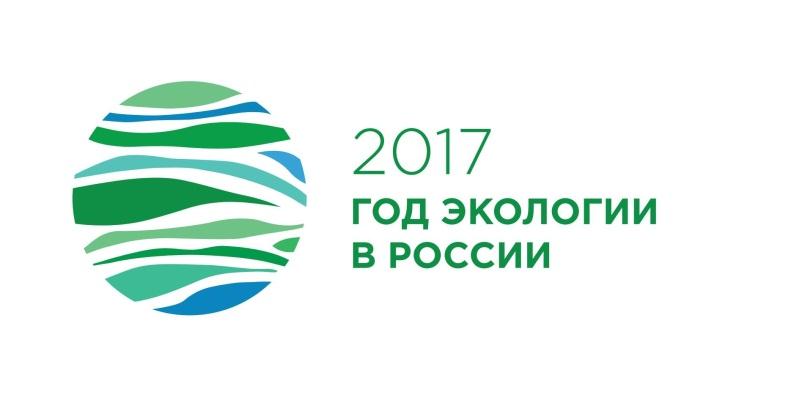 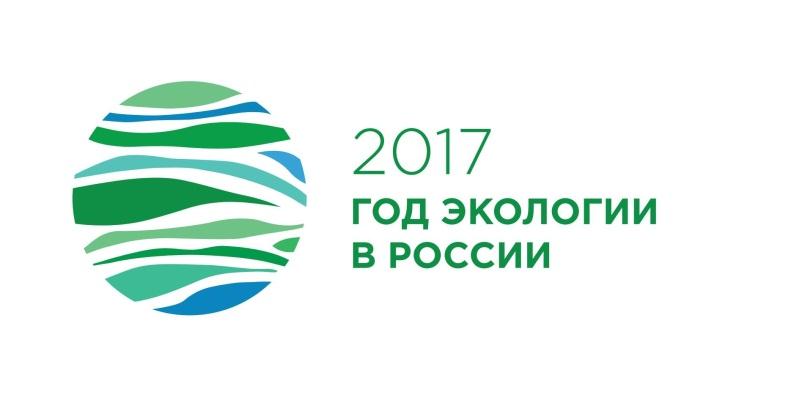 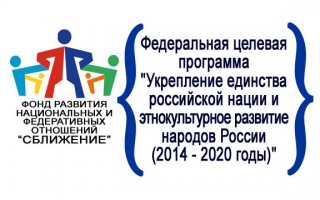 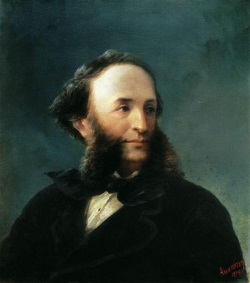 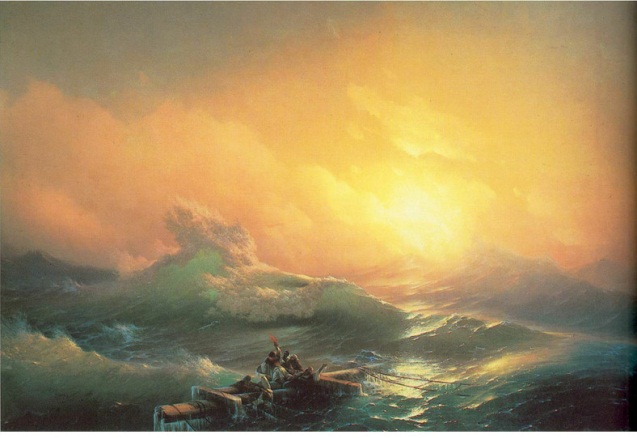 г. Горнозаводск, 2017Основные цели, задачи и направленияБиблиотеки в настоящее время является важным социальным институтом, способствующим созданию и развитию гражданского общества, формированию патриотизма и гражданственности, расширению социокультурного пространства чтения, повышению образовательного и культурного уровня населения, социализации людей, вовлечению их в общественную и культурную жизнь, снижению социальной напряженности в обществе.Задачами  муниципальных библиотек  района  на 2017 год являются:быть видимыми в местном сообществе, стать для муниципального образования значимой площадкой, рекламировать социокультурную деятельность библиотеки как информационно - досугового центра для  местного сообщества;развивать социальное партнерство, выстраивая его на взаимовыгодных условиях и взаимных интересах;быть непременным участником областных и муниципальных акций, выступать инициаторами социально значимых и интересных для населения мероприятий;активнее предоставлять услуги в электронном виде, шире представлять библиотеки и библиотечную деятельность в печатных и Интернет – СМИ, социальных сетях;учитывать потребности молодого поколения, использовать новые форматы продвижения книги и чтения.В планы работы,   муниципальные библиотеки Горнозаводского муниципального района включают мероприятия  районных  программ: -Гармонизация межнациональных отношений на территории Горнозаводского муниципального района на 2015 -2018 г.-Профилактика правонарушений в Горнозаводском муниципальном районе на 2015 -2018 г.-Реализация Стратегии антинаркотической политики Российской Федерации на территории Горнозаводского муниципального районаОтражены основные даты года:День Победы (9 мая);День славянской письменности и культуры (24 мая);Общероссийский день библиотек (27 мая);Пушкинский день России, День русского языка (6 июня);День России (12 июня);Всероссийский день семьи, любви и верности (8 июля);День Государственного флага РФ (22 августа);День народного единства (4 ноября) и др.2.Контрольные показателиТаблица №1Распределение контрольных показателей библиотекиПользователиПосещенияДокументовыдачаТаблица № 2План библиотечного обслуживания населения  Горнозаводского  муниципального района  на 2017 год*Таблица №3Показатели работы внестационарного библиотечного обслуживания Таблица 4аЮбилеи библиотекТаблица №6Формы работы с пользователями*комплексные формы работы учитываются как самостоятельные мероприятия** через косую черту указать  количество выданных изданийТаблица №12Инновационно-методическая деятельность Таблица 8.1Состояние фонда ПЦПИ и его использование  Таблица 8.2Состав пользователей ПЦПИ, посещаемость. Таблица 8.3Мероприятия, направленные на популяризацию правовых знаний и оказание бесплатной юридической помощи Таблица 8.4Продвижение ПЦПИ Таблица 8.5Издательская деятельность ЦПИТаблица 8.6Повышение квалификации сотрудников ЦПИФинансированиеТаблица №11бТаблица №12Инновационно-методическая деятельность Организация развивающего чтения:Национальная программа поддержки и развития чтения. Библиотека – территория здоровьяПроблема сохранения здоровья нации и каждого конкретного россиянина становится на современном этапе развития общества всё более актуальной.Культура здорового образа жизни (ЗОЖ) личности – часть общей культуры человека.Последовательное проведение библиотеками района мероприятий по ЗОЖ ставит  основной целью предупреждение возникновения тех или иных асоциальных явлениях в обществе.Это работа строится по двум направлениям: формирование устойчивого, положительного отношения к здоровому образу жизни, воспитание чувства прекрасного, организация интеллектуального досуга и профилактическая работа по формированию негативного отношения к курению, алкоголю, наркотикам.Работа с социально незащищенными слоями населения, в т.ч. с детьми - сиротами, с детьми с ограниченными возможностями здоровья, детьми «группы риска».Работа с молодежьюПаспорт программы муниципального учреждения  «Централизованная библиотечная система» горнозаводского района по непрерывному образованию библиотечных кадров Горнозаводского района«На пути к успеху»1. Проблема формирования непрерывного библиотечного образования.Изменения в библиотечной профессии, необходимость ее организационной и технической модернизации выдвигают новые требования к библиотечному образованию, переподготовке кадров, работе персонала с новыми информационными технологиями.      Повседневное обновление знаний, умений, навыков помогает библиотечному специалисту сохранять творческую форму, способность к активному усвоению современных идей. В постоянном, поддерживающем высокий профессиональный уровень обучении, нуждается весь коллектив библиотеки.Проблемы профессионального роста важны для коллектива.В современных условиях возрастает потребность в специалистах нового типа, обладающих высоким уровнем профессионализма, широким кругозором, и владеющих навыками работы с новыми информационными технологиями. На это направлена программа  по непрерывному образованию библиотекарей «На пути к успеху»Цель программы: Повышение профессионального мастерства библиотекарей района, как решающего фактора улучшения библиотечного обслуживания населения Горнозаводского муниципального района и упрочнение престижа библиотеки, как информационного, образовательного и культурного центра.Задачи:1. Модернизировать систему непрерывного образования всех работников библиотек района2. Обеспечить дифференцированный подход к повышению квалификации библиотечных сотрудников в зависимости от их стажа и образования, рост профессионального мастерства, поэтапность и преемственность обучения.3. Продолжить пополнение информационной базы для дальнейшего и оперативного методического обеспечения всех сотрудников библиотек4. Использовать разнообразные и взаимовыгодные дополняющие друг друга инновационные формы и методы работы в деятельности повышения квалификации3. Система программных мероприятий.Система программных мероприятий направлена на решение конкретных задач путем последовательных и скоординированных действий по формированию непрерывной системы  профессионального образования.Система программных мероприятий условно делится на 4 блока (направлений):Формирование и совершенствование ресурсной базыРасширение общего кругозора библиотекарей, литературная культураИнформационно-издательская деятельностьМетодическая деятельностьПрограммные мероприятия на 2017 годМой край роднойПаспорт программы по краеведению и патриотическому воспитанию населения Горнозаводского района МБУК «Горнозаводская центральная межпоселенческая библиотека»Основание для разработки программы:Долгосрочная целевая программа «Патриотическое воспитание жителей Пермского края на 2013–2017 годы», утвержденная Постановлением Законодательного Собрания Пермского края от 21 февраля 2013 г. № 696. Основные исполнители программы: Эколого-краеведческий центр, библиотеки Горнозаводского района.Социальные партнеры: МБУК «Горнозаводский музей им М.П. Старостина», МАОУ «СОШ» № 1, № 3, детские сады № 1,3,5, 6, 10, Дом детского творчества, ГБОУ СПО «Горнозаводский политехнический техникум», Горнозаводский детский дом, библиотеки Горнозаводского района.Цель программы: формирование у жителей Горнозаводского района патриотического отношения к своей малой Родине, обеспечивая свободный доступ пользователям к информационным ресурсам по краеведению.Задачи программы: сбор, хранение и распространение информационных ресурсов по краеведению и патриотическому воспитанию, своевременное информирование граждан о новой литературе, популяризация знаний по краеведению, содействие нравственному и патриотическому воспитанию молодого поколения.Прогнозируемые результаты:	 Формирование ресурсно-фондовой базы патриотической тематики. Популяризация знаний по истории Урала, Пермского края, Горнозаводского района, города Горнозаводска среди местного населения. Ведение культурно-массовой и просветительской деятельности по патриотическому и духовно-нравственному воспитанию молодого поколения. Содействие в получении знаний по экологическому краеведению. Срок действия программы: 2016 – 2017 годы.Программа рассчитана на пользователей библиотеки: детей младшего возраста, учащихся школ среднего звена и молодежь, жителей города, района.Основные направления реализации Программы:- формирование базы информационных ресурсов по краеведению и патриотическому воспитанию (в печатном и электронном виде);– формирование и совершенствование справочно-поисковой базы;– организация и проведение массовых мероприятий по краеведению и патриотическому воспитанию населения;- подготовка и выпуск издательской продукции (программы, памятки, закладки, буклеты, сборники, дайджесты).План реализации программы ЭКЦ в 2017 году.Направление: «Краеведение и патриотическое воспитание населения».Программа «Мой край родной»Информационно-просветительская деятельность«Библиотека – Экология – Просвещение»Программа формирования экологической культуры населения Горнозаводского района МБУК «Горнозаводская центральная межпоселенческая библиотека»Для полноценного развития общества необходимы определенные качественные условия. Одним из таких условий является связь между природой  и человеком, формирование у детей и молодежи бережного отношения к окружающей природе. Подрастающему поколению необходимо овладеть экологическими ценностями и в соответствии с ними строить свои взаимоотношения с окружающим миром. Экологическое образование и воспитание экологической культуры подрастающего поколения становится одной из главных задач, стоящих перед обществом. Также это является одним из направлений работы библиотеки.  Чтобы избежать неблагоприятного влияния на экологию, чтобы не делать экологических ошибок, не создавать ситуаций, опасных для здоровья и жизни, современный человек должен обладать элементарными экологическими знаниями и новым экологическим типом мышления. И в этом важная роль отводится библиотеке, которая является в данном случае посредником, обеспечивая информационными ресурсами и доводя до своих пользователей необходимую информацию по экологии. Тем самым библиотека способствует экологическому просвещению населения, в том числе детей и молодежи. Привитие подрастающему поколению культуры отношения с природой осуществляется в процессе усвоения знаний, умений и навыков на библиотечных мероприятиях, организованных, как правило, во внеурочной деятельности детей, а в некоторых случаях и как дополнительно к курсу учебной программы.Важность экологического образования  и воспитания детей и молодежи в современном мире переоценить невозможно. Доказать, что в природе всё взаимосвязано,  помочь им понять, для чего человек должен изучать и знать природные связи – главная идея данной программы.Библиотека выступает одним из самостоятельных звеньев в системе экологического просвещения, она содействует формированию экологической культуры общества. Библиотеки располагают необходимыми информационными ресурсами. Экологические знания доводятся до пользователей путем использования самых разнообразных форм работы. Библиотечная деятельность постоянно совершенствуется, внедряются инновации. Основные исполнители программы: Эколого-краеведческий центр, библиотеки Горнозаводского района.Цель программы: формирование экологической культуры у пользователей библиотеки.Задачи программы: сбор, хранение и распространение информационных ресурсов по экологии, своевременное информирование граждан о новой литературе, популяризация знаний по экологии посредством проведения массовых мероприятий, выпуска издательской продукции, обновления информации по экологии на сайте библиотеки.Социальные партнеры: МБУК «Горнозаводский музей им М.П. Старостина», МБОУ «СОШ» № 1, № 3, детские сады № 1,3,5, 6, 10, Дом детского творчества, ГБОУ СПО «Горнозаводский политехнический техникум», Горнозаводский детский дом, библиотеки поселений Горнозаводского района.Срок действия программы: 2016-2017 годы.Прогнозируемые результаты: Повышение экологической культуры населения. Популяризация знаний по экологии. Содействие в получении знаний по экологическому краеведению. Программа рассчитана на  пользователей библиотеки: детей младшего возраста, учащихся школ среднего звена и молодежь, жителей города, района.Основные направления реализации Программы:– формирование ресурсной базы (в т.ч. книги, периодические издания, электронные издания, мультимедийные издания);– формирование и совершенствование справочно-поисковой базы по тематике Программы;– организация и проведение массовых мероприятий по экологическому воспитанию населения;- подготовка издательской продукции (программы, памятки, закладки, буклеты).Направление: «Формирование экологической культуры населения».Программа «Библиотека – Экология - Просвещение» Информационно-просветительская деятельность«Заповедный мир природы»Программа формирования экологической культуры детей МБУК «Пашийская детская библиотека»Цель: сформировать у детей ценностный взгляд на природу и место человека в ней, ответственное отношение к окружающей среде, выработать навыки грамотного и безопасного поведения в природе и быту.Задачи: помочь ребенку осознать природу как среду своего обитания, необходимость использовать знания о природе с целью ее сохранения, предотвращения необратимого нарушения ее ценности; прививать чувство доброго и милосердного отношения к окружающему нас миру.Пояснительная записка:Все, что нас окружает в пространстве и существует во  времени, принято называть окружающим миром. Человек является частью этого мира и подчиняется общим закономерностям развития.Окружающий нас мир – это могущественный источник, из которого ребенок черпает многие знания и впечатления.Сегодня жизнь оказалась в опасности из-за неразумного, потребительского отношения человека к природе. человеку необходимо научиться по-настоящему принимать природу, относиться к ней бережно, ценить ее красоту и неповторимость.Решение проблем экологического благополучия зависит не только от возможностей современной науки и техники. Большое значение отводится семье, школе, библиотеке, общественным организациям.Экологическое воспитание – самое важное в наше время. Формирование у детей ответственного отношения к природе – сложный и длительный процесс. Его результатом должно быть не только овладение определенными знаниями и умениями, а развитие эмоциональной отзывчивости, умение и желание активно защищать, улучшать, облагораживать природную среду. Ученики, получившие определенные экологические представления, будут бережнее относиться к природе, воспитают чувство любви к ней.Паспорт программы МБУК «Горнозаводская центральная межпоселенческая библиотека»«Правовая  мастерская» 1.Постановка проблемы.Право как элемент культуры занимает особое место в жизни общества. Базой правовой культуры являются правовые знания, умение применять и защищать права и свободы, с помощью  закона регулировать отношения. Все это вместе взятое является важным условием создания правового государства, к которому мы стремимся. В этой связи весьма актуальными становятся вопросы правового воспитания и правового обучения подрастающего поколения. Знания о правах человека, дают представление о важнейшем элементе современной культуры. Эти знания помогут формировать правильные представления о правах человека как необходимом условии его свободы и равенства, помогут создавать правовое общество, в котором права человека являются священными и неотъемлемыми, а уважение и защита прав человека – важнейшим свойством всего уклада государственной и общественной жизни.Роль библиотеки на этом этапе является просветительской. Проведение мероприятий, предоставление информации, несомненно, являются неотъемлемой частью формирования правосознания. Чем больше человек  знает о своих правах и о его роли в жизни общества, позволит ему применить эти знания на практике и знать, когда нарушены его права.3. Система программных мероприятий3.1. Распространение информации и знаний о правах человекаПаспорт программы поддержки детей и юношеского чтения «Дети+»Дети во всём мире – самая большая ценность. Эта группа населения имеет свои ярко выраженные особенности развития. Основным принципом библиотеки обслуживающих детей является максимально возможно дефференцация  мер, учитывающих особенности данной возрастной группы и способствующих социальной адаптации детей в обществе.   Основное поле деятельности библиотекарей, работающих с детьми -    создание культурной среды развития личности ребёнка,  знание возрастных и индивидуальных особенностей культурного развития личности должны лежать в основе всей организации библиотечного обслуживания детей. Именно в этом смысл термина – специализированное обслуживание, на которое дети имеют право по всем имеющимся законам и декларациям.Пояснительная запискаМБУК «ГЦДБ» является единственной библиотекой города, которая осуществляет специализированное библиотечное обеспечение детской и юношеской аудитории.Читателями библиотеки является как детское и юношеское население г. Горнозаводска, так и взрослое (родители, педагоги).Структура МБУК «ГЦДБ»: абонемент для дошкольников и детей младшего школьного возраста, абонемент для подростков с выделением зоны обслуживания взрослого населения, общий читальный зал, мультимедиа центр, информационный правовой центр.В МБУК «ГЦДБ» создан специальный сектор информации по детскому чтению, который оказывает информационно-методическую помощь РДЧ. В детской библиотеке создан банк информации по детскому литературному творчеству, сотрудники библиотеки организуют участие детей в областных конкурсах литературного творчества.Основные направления:Содействия  литературно-художественному образованию;Воспитание творчески мыслящего читателя;Развитие  информационной культуры;Возрождение семейного чтения;Информационно-просветительская поддержка будущих родителей;Взаимодействие с педагогами общеобразовательных учреждений – социальное партнёрство;Основанная на принципах пропедевтики, способствующих раннему развитию детей, как будущих читателей (с одного года).Ведущие принципы:Креативность (организация творческой деятельности);Гуманность;Непрерывность;СистемностьАнализ ситуацииС середины 90-х годов происходило снижение культурного престижа чтения. Ситуация характеризуется как «кризис чтения». Проблемы детского чтения ныне встают в один ряд с важнейшими государственными задачами, развитие российской национальной культуры. Число читающих детей сокращается. Забота о детском чтении – это забота о будущем России, поэтому проблема  возрождения детского чтения столь актуальна и необходима.Во многих странах принимаются активные попытки противостоять «кризису чтения», который, к сожалению, является уже общемировой тенденцией. Наработанный опыт свидетельствует о том, что ситуация решаема, и перспективы дальнейшего развития весьма позитивны. Перед нашей библиотекой стоит главная задача – использовать обобщённый опыт по развитию интереса к чтению детей и  юношества, улучшить положение в детской библиотеке города Горнозаводска. Для этого необходимо: возрождать руководство детским чтением, развивать семейное чтение, как основу духовного воспитание подрастающего поколения.Координировать работу с муниципальными органами исполнительности власти, местным сообществом, социальными партнёрами, образовательными учреждениями. Для решения этой важнейшей задачи и создана данная программа по продвижению чтения среди детей и юношества в городе Горнозаводске.Действие программы «Дети+» нацелено на детей, юношество населения г. Горнозаводска, а также на  следующих представителей взрослого населения: родителей, педагогов, руководителей детского чтения, будущих родителей.Программа рассчитана на 5 лет и будет способствовать дальнейшей модернизации ДБ как центра детского и семейного чтения.Важнейшим средством реализации её послужат целевые, тематические, корпоративные, авторские  программы по библиотечному обслуживанию.Финансовую поддержку оказывает администрация муниципального управления города Горнозаводска; так же предусматривается поиск спонсорских средств, развитие платных услуг, получение грантов.Алгоритм реализации программы «Дети +»1.Создание условий для удовлетворения информационных потребностей детей и юношества населения, развитие интереса к чтению2. Формирование библиотечных фондов. «Детская библиотека – центр книжной культуры»3. Организационно - методическая и исследовательская деятельность4. Повышение квалификации библиотечных специалистов5. Информационно-библиографическая,  рекламная издательская деятельностьРазвитие сотрудничества со СМИПрограммная деятельность МБУК «ГЦДБ»Акции по продвижению детей и юношеского чтенияПаспорт программы «Ключ к успеху»Анализ ситуации.С середины 90 – х годов прошлого столетия во всех странах мира начал снижаться  уровень  читательской компетентности детского и юношеского населения  и происходило постепенное снижение культурного престижа чтения. В данное время можно говорить уже о «кризисе чтения». И Россия не исключение.  Ситуация сложилась настолько серьёзная, что  в России  детское чтение перешло в ранг национальных приоритетных задач. Проблемы детского чтения встают в  один  ряд с  важнейшими государственными задачами, развитие  российской национальной культуры   напрямую зависит от решения данных проблем. Создана «Национальная программа  развития детского чтения», в которой и были определены основные ориентиры  возрождения детского и юношеского чтения  в нашей стране. В соответствии  с данной программой и осуществляется деятельность всех детских библиотек  на территории России. Забота о детском чтении  - это забота о будущем России, поэтому проблема возрождения детского чтения  столь актуальна и необходима.Пояснительная записка.Дети во всём мире – самая большая ценность. Эта группа населения имеет ярко выраженные особенности развития.  Основным принципом библиотеки, обслуживающей детей,  является максимально  возможная дифференциация мер, учитывающих особенности  данной возрастной группы и способствующих   социальной адаптации детей в обществе. МБУК «ГЦДБ» является единственной библиотекой города, которая осуществляет специализированное библиотечное обеспечение детской и юношеской аудитории. Читателями МБУК «ГЦДБ» являются  как детское и юношеское население г.Горнозаводска, так и взрослое – педагоги и родители. В МБУК «ГЦДБ» создан специальный сектор информации по детскому чтению, который оказывает информационно – методическую помощь РДЧ. Деятельность МБУК «ГЦДБ»  осуществляется  в контексте «Национальной программы по развитию и поддержке детского и юношеского чтения» при реализации авторских, целевых программ, направленных на решение основных задач, поставленных перед библиотекой.  Но решать данные задачи необходимо комплексно, используя механизмы сотрудничества и взаимодействия.  Сотрудничество помогает наладить долгосрочные связи, в ходе которых и решаются поставленные перед библиотекой задачи, координировать работу с муниципальными органами исполнительной власти, местным сообществом, социальными партнёрами,  общеобразовательными учреждениями.Успешное сотрудничество требует предварительного определения потенциальных партнёров и применения специальной стратегии, позволяющей  запустить  эти самые механизмы взаимодействия. Именно, исходя  из  вышеуказанного,  была разработана  программа сотрудничества и взаимодействия «Ключ к успеху». Алгоритм реализации программы «Ключ к успеху»№1 Блок организационный - аналитический.Цель: Создание условий для удовлетворения информационных потребностей населения, развития интереса к чтению. Создать основу для реализации основных механизмов программы.№ 2 Блок  «Детская библиотека – центр книжной культуры»Цель: формирование библиотечных фондов по запросам пользователей,  соответствующих успешной реализации программы сотрудничества.№3   Блок    организационно – методический. Исследовательская деятельность.Цель:  выявить возможности более эффективного взаимодействия и сотрудничества  в условиях детской библиотеки,  определить стратегию деятельности  в данном направлении.Блок № 4  «Библиотека – сообщество  единомышленников»4.1. Взаимодействие среди специалистов  библиотек.4.2. Взаимодействие специалистов библиотек и специалистов общеобразовательных учреждений, РДЧ.4.3. Взаимодействие специалистов библиотек и  родителей.4.4. Взаимодействие специалистов библиотек и  представителей  органов местной  исполнительной  власти, предприятий города,   бизнеса.№5  Блок – информационный.Информационно – библиографическая, рекламная деятельность. Издательская деятельность. Развитие сотрудничества со СМИ.  №5 Блок «Библиотека – центр  единого культурного пространства чтения» Реализация данной программы позволяет:1. Решить проблему взаимодействия и сотрудничества для нахождения  наиболее эффективных  путей решения поставленной цели: продвижение идеи детского чтения в местном сообществе.2. Стать МБУК «ГЦДБ» более востребованной  местным сообществом. Повысить престиж библиотеки.3. Успешно решать проблему приобщения детского населения к чтению.Результат внедрения данной модели взаимодействия и сотрудничества  для продвижения идеи детского и юношеского чтения:1. Благоприятный психологический  микроклимат в библиотеке.2. Открытость детской библиотеки как государственно – общественной системы.3. Усиление роли и ответственности субъектов образовательного и культурного  процесса.4. Усиление роли и ответственности  субъектов  бизнес – структур  местного сообщества.5. Привлечение к решению проблемы детского чтения  субъектов  местной исполнительной и законодательной власти.6. Укрепление материально – технической базы  МБУК «ГЦДБ»7. Обеспечение нормативно – правовой базы функционирования библиотеки«Новое поколение выбирает книгу»Программа библиотечного обслуживания читателей подросткового возрастаОбоснование актуальности программыВ подростковом возрасте формируются моральные взгляды и оценки, поэтому наблюдается интерес к нравственным качествам, нормам поведения и взаимоотношения между людьми. Идет процесс  познания своего внутреннего «Я», внешнего мира, процесс определения в нём своего места. Основной мотив чтения детей этого возраста – познавательный, вызванный личными интересами и наклонностями. Читательские предпочтения становятся более избирательными, отмечается интерес к художественной литературе.В то же время для чтения современных подростков характерны:Узкий круг чтения, ограничивается школьная программа.Преобладание в чтении целевой литературы.Спад интереса к чтению для себя, для удовлетворения своих собственных интересов, для расширения общекультурного кругозора.Поэтому в этом возрасте особую важность приобретает то, что читает ребёнок, познающий через книгу окружающий мир и его ценности.Основная цель программы – содействие читательскому и литературному развитию детей подросткового возраста (учащиеся 6-9 кл.) на основе изучения их интересов и запросов.В этих условиях возрастает роль ДБ как одного из важнейших звеньев системы воспитания и образования, главной задачей которой является стимулирование свободного чтения подростков.Ограничение чтения детей лишь программной литературой указывает на отсутствие у них серьёзного читательского интереса и тем самым не гарантирует полноценного личностного развития.Библиотека способна во многом воспитывать пробелы в гуманитарном образовании школьников.Основные направления:«Культура чтения» - нацелено на приобщение к чтению, формированию литературного вкуса читательских интересов, развитие любознательности, познавательной активности.«Творчество» - предполагает развитие творческих способностей читателей, формирование творческого воображения и фантазии.Формы проведения (взаимодействие с читателями):Читательские конференции;ПрезентацииДиспуты (в которых обсуждение жизненных ситуаций переходят на книгу)Обзоры – размышленияВыставка-игра (индивидуальная работа)Ролевые игры-обсужденияПодиум - дискуссииМастер-классТворческие мастерскиеМетоды и приёмы:ОбсуждениеДиалоговые формыТворческие заданияТеатрализацииСодержание работы по программеРеализация программы осуществляется по 3 блокам (направлениям)1 б. информационный – изучение читателей их интересов, потребностей и запросов, роли книг и чтения в жизни подростков.2 б. исследовательский (аналитический) – анализ полученной в 1 б. информации, разработка вариантов исполнения полученной информации на практике.3 б. практический – непосредственное осуществление программы на основе результатов работы.Алгоритм работы с учащимися 5 кл.Алгоритм работы с учащимися 6 кл.Радостное чтение, чтение творческоеАлгоритм работы с учащимися 7 кл. «Школа гуманитарного развития»«Книга мира»Алгоритм работы с 8 кл.«Школа интеллектуально-литературного развития»Алгоритм работы с учащимися 9 кл.Заключение:Практика работы по программе «Новое поколение выбирает книгу» показала, что она:жизнеспособна;Востребована, доступна и успешно осваивается подростками;Оказывает существенную помощь в литературно - интеллектуальном  развитии подростков;Реализация программа позволяет:Решить проблему приобщения подростков к чтению;Развивать информационную культуру читателя-подростка;Решить проблему литературно-творческого развития читателя - подростка;Стать детской библиотеке более востребованной местным сообществом.В заключение ещё раз хочется подчеркнуть, что судьба будущего общества зависит от подрастающего поколения, значит, оно должно быть уже сегодня приоритетной группой в библиотечном обслуживании, чтобы обладать информационной культурой.Стратегия развивающего чтения – основа духовного развития современного подростка, гармонически развитой личности 21 века.Программа  патриотического воспитания  детей и подростков на базе  детской библиотеки «Патриотическая  мозаика»Краткое описание организации на базе, которой  реализуется программа.Муниципальное бюджетное учреждение культуры «Горнозаводская центральная детская библиотека» является специализированным учреждением, общественной библиотекой, выполняющей функции информационного, культурного, образовательного характера, располагающей организованным фондом тиражированных документов и предоставляющей  их во временное пользование пользователям.Цели и задачи: основная цель МБУК «ГЦДБ» - организация библиотечного обслуживания детского и взрослого населения ГорнозаводскаЗадачи: формирование и удовлетворение потребностей детей в интеллектуальном и духовном росте, самопознании и самообразовании; приобщение детей к чтению, к мировой и национальной культуры; пропаганда ценности чтения и книги; содействие интеграции детей в социокультурную среду.Основные реализованные проекты (с 2013 года по  2015 год)Проект «Детская библиотека – Центр семейного интеллектуального досуга», в рамках открытого  краевого конкурса «Библиотека – центр коммуникаций»,  был реализован при поддержке Министерства культуры массовых коммуникаций и работы с молодёжью Пермского края (общая стоимость проекта 286 000 рублей)Проект «Приведение в нормативное состояние учреждений культуры» был реализован при поддержке Министерства культуры массовых коммуникаций и работы с молодёжью Пермского края (общая стоимость проекта 271000 рублей)Проект «Тинейджер - Центр», в рамках открытого  краевого конкурса «Библиотека – центр коммуникаций»,  был реализован при поддержке Министерства культуры массовых коммуникаций и работы с молодёжью Пермского края (общая стоимость проекта 286 000 рублей)Проект «Коворкинг в библиотеке – среда взаимодействия», в рамках открытого  краевого конкурса «Библиотека – центр коммуникаций»,  был реализован при поддержке Министерства культуры массовых коммуникаций и работы с молодёжью Пермского края (общая стоимость проекта 286 000 рублей)Количество сотрудников и / или добровольцев.Количество сотрудников МБУК «ГЦДБ» составляет 11 специалистов.Собственные ресурсы (помещения, оборудование, финансы и пр.)МБУК «Горнозаводская центральная детская библиотека»  на сегодняшний  день   является единственным учреждением культуры, обеспечивающим библиотечное обслуживание детского населения не только в Горнозаводске, но и в Горнозаводском муниципальном районе.  МБУК «ГЦДБ» осуществляет свою деятельность, реализуя программы развития чтения для всех возрастных групп пользователей, объединенные в единую структурную модель. Территориально МБУК «ГЦДБ» расположена в центре города, очень удобно для пользователей. Библиотека находится в «шаговой» доступности от  городского Парка  отдыха. В зоне обслуживания МБОУ «СОШ №1», МБОУ «СОШ №3», МБДОУ №1, №5, №3, №6,  №10, ряд предприятий и организаций.  МБУК «ГЦДБ» занимает помещение цокольного этажа жилого дома, площадью 141, . Структура библиотеки включает в себя следующие сегменты: абонемент для  детей дошкольного и младшего  школьного возраста; абонемент для подростков и молодёжи; читальный зал с выделенным информационным Центром; «Центр семейного интеллектуального досуга»; «Тинейджер – Центр», служебные помещения и кабинеты директора библиотеки, бухгалтера, главного библиографа. Оборудование МБУК «ГЦДБ»  включает в себя: 15 компьютеров, из них 7 компьютерных мест оборудованных для пользователей и находятся в «Тинейджер – Центре»; 2 МФУ, 4  принтера, 2 сканера. Финансы  МБУК «ГЦДБ»: финансирование деятельности МБУК «ГЦДБ» осуществляет учредитель – Горнозаводское городское поселение.  Постановка проблемы.Значимость библиотек, а особенно детских в социализации личности зависит от того, что они могут предложить подрастающему поколению в плане познания историко – культурных ценностей. Уважение к прошлому своей страны,  родного города, края, своей семьи – основа воспитания патриотизма. Город Горнозаводск – относится к так называемым «малым городам. Население города 12000 человек, из них дети – до 15 лет – 2300. Наш город совсем молодой по временным меркам, но, тем не менее, у него есть своя история. Оценка ситуации библиотечного обслуживания детей и подростков показала, что уровень  патриотического воспитания и развития именно этих целевых групп является недостаточным для нашего города. Исходя из результата мониторинга   данных групп пользователей, стало видно, что  у детей и подростков снижен фактор познавательного интереса к историческому развитию родного города, края, страны; информационная поддержка данных групп пользователей в свете патриотического воспитания не удовлетворяет спрос пользователей. Возникла необходимость переформатировать деятельность библиотеки в направлении патриотического воспитания.  Для решения этой проблемы была разработана и начала реализовываться программа патриотического воспитания подрастающего поколения, объединившая инновационные проекты и мероприятия данной направленности, позволяющая осуществить реализацию патриотического направления в деятельности библиотеки совершенно на другом уровне.  На сегодняшний день на территории Горнозаводска и Горнозаводского района нет централизованного комплекса по организации патриотического воспитания подрастающего поколения, в котором родители,  дети, подростки  могли не только  познакомиться с историей своего города,  края, но и активно участвовать в жизни города. Горнозаводская детская библиотека готова заполнить эту нишу, расширяя сферу своей деятельности и реализуя программу патриотического воспитания, создав творческие объединения, направленные на патриотическое воспитание. Реализация программы патриотического воспитания и создание творческих объединений, направленных на совместное, интерактивное патриотическое развитие, на базе библиотеки решает проблему патриотического воспитания подрастающего поколения через пропаганду  совместного познания истории, культуры нашего края, города, продвижение  детской, подростковой литературы краеведческой, патриотической  направленности, посредством внедрения инновационных форм деятельности. Ресурсы: коммуникативные, информационные, а также возможности детской библиотеки позволяют сделать вывод – детская библиотека должна стать для жителей города  Горнозаводска своеобразной площадкой для социального взаимодействия целевых групп с целью патриотического воспитания и развития подрастающего поколения: собственно детского населения и семей с детьми. Программа патриотического воспитания на базе детской библиотеки представляет собой синтез разнообразных по  формату, но подчинённых единой цели, мероприятий. Данный комплекс мероприятий  образует единую модель патриотического воспитания и развития  подрастающего поколения.Программа предусматривает активное включение родителей, педагогов в систему патриотического воспитания подрастающего поколения, чем решается сразу несколько задач – привлечение  представителей целевых групп  в библиотеку, продвижение  идеи  патриотического воспитания детей и подростков,  развитие системы семейного патриотического воспитания  в местном сообществе.  Программа предполагает  консолидацию творческих сил специалистов учреждений культуры, образования города при организации работы по патриотическому воспитанию на базе библиотеки. Реализация мероприятий программы позволит не только получать необходимую информацию, но и активно участвовать в жизни города. Программа предусматривает создание на базе детской библиотеки разнообразных «творческих  модулей», направленных на патриотическое воспитание подрастающего поколения,  с целью наиболее полного охвата населения и более качественного выполнения комплекса социально – педагогических услуг целевым группам населения: семьям с детьми, подросткам. Предусматривается выход за пределы библиотеки, привлечение территорий.  Реализация программы решает проблему патриотического воспитания подрастающего поколения через пропаганду  совместного познания истории, культуры нашего края, города, продвижение  детской, подростковой литературы краеведческой, патриотической  направленности, посредством внедрения инновационных форм деятельности. 2. Концепция. Программная  идея.Сегодня МБУК «ГЦДБ» является единственным местом в городе, где возможна реализация идеи патриотического воспитания, в том числе и  семейного патриотического воспитания. Программа предусматривает расширение функций библиотеки, спектра услуг, предоставляемых родителям, детям, подросткам, педагогам. Неслучайно программа названа «Патриотическая мозаика»: проекты, творческие модули, социально – культурные акции, инновационные интерактивные мероприятия патриотической направленности объединяются в единую модель, образуя ту структуру, которая идеально подходит для решения проблемы патриотического воспитания подрастающего поколения.   Программа  предусматривает обеспечение доступа населению города, в первую очередь целевым группам: родителям, детям, педагогам, к информационным массивам, аккумулирующимся в библиотеке, как книжным, так и электронным, путём формирования фонда литературы по краеведению, истории города, Отечества. Программа предусматривает создание на базе детской библиотеки творческих и интеллектуальных модулей:- игровой модуль «Дед Краевед»;-познавательный модуль «Юный краевед»;-творческий модуль «Горнозаводская территория творчества»;- модуль игрового обучения (эдьютейнмент) «Краеведение для всех» Программа предполагает расширить межзональность в работе, привлекаю и территории района. Творческие объединения – модули решают проблему патриотического воспитания посредством внедрения инновационных форм деятельности: организации интерактивных городских праздников краеведческой и патриотической направленности с привлечением регионального компонента; развитие совместного  семейного творчества. Программа  представляет собой комплекс мероприятий позволяющий стимулировать интерес населения города к  истории города, своей семьи, края, к идее патриотического семейного воспитания, библиотеке, творческой самореализации личности. Детская библиотека, размещая на своих площадях  творческие модули патриотического воспитания, предоставляя свои информационные ресурсы и коммуникативные каналы, привлекает к взаимному сотрудничеству общеобразовательные учреждения, социальных партнёров, родителей. Модераторами  творческих и интеллектуальных  модулей станут специалисты  - профессионалы: краеведы, журналисты, художники, а также специалисты МБУК «ГЦДБ». Программа предусматривает привлечение специалистов по организации патриотического воспитания и чтения  из ПКДБ им. Кузьмина и ж. «Краеведы» (г. Пермь)Программа предполагает расширить межзональность в работе, привлекаю и территории районаЦель программы патриотического воспитания на базе библиотеки детей и подростков: создание эффективной модели деятельности библиотеки в направлении патриотического воспитания подрастающего поколения. Цель патриотического воспитания в библиотеке: воспитание патриотизма: любви к своей Родине, своему краю, чувства верности Отечеству; формирование активной жизненной позиции гражданина – патриота. Задачи:   - дать детям и подросткам информацию о своей малой родине;  - активизировать  интерес детей и подростков к истории родного города, края;- формирование фонда литературы, соответствующей патриотическому воспитанию;- формирование высокого патриотического сознания через систему  консультативно – игровых, интерактивных  мероприятий;- способствовать увеличению доли чтения в структуре досуга детей и подростков; - создание условий для патриотического воспитания и развития и мотивирование детей и подростков к чтению литературы патриотической направленности путём реализации инновационных форм собственности;- стимулирование детей, подростков, родителей к выходу в сферу организованных форм досуга краеведческой  и патриотической направленности (творческие модули, социально – культурные акции);  - стимулировать подростков к участию в жизни города; - дать возможность проявить свои творческие способности; - воспитание чувство  гордости за свою малую родину.Алгоритм реализации программы патриотического воспитания на базе детской библиотеки.Реализация программы будет осуществляться в 3 этапа: подготовительный, основной (формирующий), заключительный.1 этап подготовительный (временной интервал – от 1 до 3 месяцев)включает в себя следующие позиции:- создание рабочей группы реализации  Программы: проведение комплекса социологических исследований, с помощью которых будет изучаться проблема реализации патриотического воспитания и развития детей и подростков;- разработка комплекса  материалов для мониторинга (начальный, промежуточный, итоговый);-  разработка алгоритма программы (поэтапно, с учётом временных интервалов);- разработка  блоков мероприятий, составляющих  единую модель программы);- консолидация специалистов, необходимых для решения поставленной цели;- переформатирование пространства библиотеки с учётом зонирования для реализации творческих модулей  патриотической направленности;- рекламная компания (создание рекламных модулей; связь со СМИ; широкое оповещение потенциальных пользователей библиотеки)2 этап основной – формирующий (временной интервал с 2014  по 2017 гг.) включает в себя следующие позиции:- функционирование творческих модулей: «Дед Краевед», «Горнозаводская территория творчества», «Юные краевед»; «Краеведение для всех»;- реализация проекта «Великая Отечественная война – взгляд из 21 века»;- реализация проекта «Место, где хочется жить!»;- реализация проекта для детей дошкольного возраста «Дед Краевед»;- реализация  социально-культурных акций патриотической направленности: фото-кросс «Горнозаводск – мой город!»; семейный фото – кросс «Мой маленький город»; Сити – квест игра «Последний герой»; «Парк библиотечного периода в Горнозаводске»; образовательный квест «Пермская ЛитератУРА!»- реализация  творческих площадок вне стен библиотеки: «Сезон краеведческих игр»; «Горнозаводский пленер»- реализация творческих встреч со знаменитыми земляками: «Горнозаводские встречи»;- реализация творческих выставок: «Наш город – Горнозаводск!», «В интерьере города и страны», «Судьба семьи – в судьбе страны»- реализация цикла книжных выставок: «Пермское Чудо», «Читаем – Узнаём!», «Мы – россияне»; - участие в краевых акциях и конкурсах патриотической направленности: «Есть край, который я вижу во сне..» (инициатор Аппарат по правам ребёнка Пермского края); «Детям читай – Пермский край», «Региональный день чтения книг пермских авторов» (инициатор ПКДБ им. Л.И. Кузьмина);- участие в общегородских акциях и мероприятиях: «Праздник первого алмаза», создание книги «Каменные сказки» (инициатор – Управление культуры, работы с молодёжью Горнозаводского муниципального района);- разработка информационно – библиографической продукции  патриотической направленности: листовки, брошюры, памятки, календари, закладки;- реализация часов патриотического чтения  в формате подиум – дискуссии, конференции;- реализация  встреч с местными авторами из объединения «Алмазные россыпи»;- реализация  творческих встреч  и мастер – классов  с пермскими  детскими писателями;- реализация  встреч с представителями местной власти разных уровней «БиблиоДума»;- реализация консультативно – информационных встреч с педагогами и родителями «Патриотическая  платформа»;    -  реализация  творческой мастерской экскурсоводов «Мобильный гид» ;-реализация Арт- акции «Горнозаводское Чудо»;-реализация акции «Игры патриотов»;  - реализация  творческих лабораторий «Инновации в библиотеке в направлении патриотического воспитания подростков и детей»;- промежуточные мониторинги деятельности по программе: анкетирование, блиц – опросы.3 этап – заключительный (временной интервал- декабрь .) включает в себя  итоговый мониторинг, координацию  и модификацию деятельности в рамках программы в соответствии с данными мониторинга.Рабочий план реализации Программы.Показатели результативности  реализации Программы.В ходе реализации программы была поднята и разработана проблема патриотического воспитания   детей, подростков в условиях библиотеки. Для решения данной проблемы были приняты следующие шаги:- мониторинг библиотечной деятельности в направлении  патриотического воспитания и развития;- разработана авторская программа патриотического воспитания детей и подростков на базе библиотеки, которая представляет чётко структурированную модель, объединяющую мероприятия разного формата, направленные на решение поставленной проблемы;- при реализации программы произошла консолидация всех неравнодушных  решению данной проблемы специалистов культурных и образовательных учреждений города;- активно функционируют творческие модули патриотической направленности;- произошло обновление и насыщение  книжного фонда  литературой патриотической, краеведческой направленности;- в рамках программы  активизировалась  консультационно-информационная деятельность патриотической  направленности в соответствии с запросами пользователей.В ходе реализации программы проводились промежуточные мониторинги деятельности в данном направлении, с целью своевременного внесения корректив в соответствии с запросами потенциальных читателей, участников программы. Несмотря на то, что основными группами благополучателей были всё-таки дети и подростки, не менее активными участниками мероприятий программы стали и взрослые представители наших читателей: родители, педагоги. На многие мероприятия всё чаще стали приходить семьями. И данный факт подтолкнул нас к разработке отдельного направления патриотического воспитания – семейного. На данный момент проект семейного патриотического воспитания находится в стадии детальной обработки  отдельных позиций. В дальнейшем планируется внести проект семейного патриотического воспитания в единую модифицированную программу, благодаря реализации которой и решается проблема патриотического воспитания и развития  подрастающего поколения на базе детской библиотеки.А уже сейчас можно сказать,  что реализация программы позволило координировать и эффективно влиять на патриотическое воспитание и развитие подрастающего поколения  в нашем городе, на возникновение интереса к историческому развитию своего Отечества, своего края, города в детско-подростковой среде Горнозаводска.Реализация программы уже на данном этапе обеспечила следующие позиции:- заполнение культурного вакуума в детско-подростковой среде;- привлечение к чтению  литературы патриотической и краеведческой направленности той части детско-подростковой аудитории, которая как казалось, уже утратила интерес к процессу чтения вообще;- возникновение стойкого интереса к своей малой Родине посредством участия в мероприятиях того формата, который наиболее востребован данной аудиторией; -переформатирование  деятельности МБУК «ГЦДБ» в инновационную модель патриотического воспитания и развития детей и подростков.Мониторинг и оценка результатов.Для оценки и мониторинга результативности и эффективности реализации программы  использовались следующие методы и формы:-блиц – опросы;- анкетирование представителей целевых групп благополучателей;- учёт и обсуждение в виртуальном режиме проведённых мероприятий;- творческие лаборатории и семинары, в ходе которых будет обсуждение хода реализации программы;- ежегодный отчёт перед благополучателями библиотечных услуг и учредителем МБУК «ГЦДБ»;- информационная, рекламная продукция;- обратная связь с благополучателями посредством Интернет – технологий (электронная почта, страница в социальных сетях и на сайте МБУК «ГЦДБ»);- для промежуточного мониторинга  реализации программы, который поможет внести своевременные коррективы в разработанный алгоритм программы, использовались следующие методы: экспресс – опрос, карты обратной связи проводимых мероприятий, регулярный анализ всех собираемых данных мониторинга и последующая координация деятельности в нужном направлении.Дальнейшая реализация программы.Уже на нынешнем этапе  реализации программы можно сказать, что данный программный продукт достаточно эффективен, так как заинтересовал всех участников программы, привлёк внимание и интерес населения города и дал предпосылки для консолидации творческих специалистов и представителей местной власти при решении проблемы патриотического воспитания в данном муниципальном образовании. Программа будет работать на базе МБУК «ГЦДБ» пока будет востребована детским и юношеским населением города. Так как модель  данной  программы представляет собой продуманную конструктивную систему, с включением разнообразных инновационных составляющих и предполагающую внесения модификационных изменений в ходе реализации, прослеживается возможность внедрения разработки на территории ПФО.«Академия любящих родителей»                                            Пояснительная запискаСемья в библиотеке является специфической категорией пользователей: семьи с детьми всех возрастов, взрослые посредники – педагоги и специалисты библиотеки – в  системе отношений «социальная среда – информация, досуг(библиотека) – пользователь».В последние несколько лет государственная политика в отношении семьи претерпела существенное изменение в соответствии с экономическим реалиями российского общества и запросами потенциальных заказчиков библиотечной услуги. Семья рассматривается как основа общества, обеспечивающая его всестороннее развитие и защиту. Особенно это касается  семей с детьми.Всё больше семей объединяются в семейные клубы, общественные организации, позволяющие на совершенно другом, более высоком уровне  решать сообща насущные, актуальные проблемы; объединяющие единомышленников. За такими организациями – будущее. Семья – это малое государство, а государство – это большая семья.Город Горнозаводск Пермского края относится к числу так называемых «малых городов». Многие жители малых городов не имеют возможности организовать семейный интеллектуальный досуг, получить квалифицированную поддержку  при получении знаний в сфере родительского образования, а семейное чтение  не является первоочередной необходимостью для семей. Актуальность данной проблемы возрастает в связи с всё нарастающим кризисом чтения и возрастания количества семей, нуждающихся в  квалифицированной поддержке специалистов образования, культуры, медицины. Назрела необходимость комплексного взаимодействия специалистов разного профиля для решения данной проблемы: поддержки и создания условий для адекватного развития семей с детьми в современных условиях функционирования; создание информационно – методического центра, специализирующегося   в сфере родительского образования и реализующего  свою деятельность на базе МБУК «ГЦДБ» при активном взаимодействии с НОУ «Академия родительского образования» (г.Пермь).  Ресурсы: информационные, коммуникативные, а также возможности детской библиотеки позволили  нам сделать вывод: именно детская библиотека – должна стать не только  «творческой площадкой», объединяющей семьи с детьми Горнозаводска и Горнозаводского района, но и информационно – методическим центром, координирующим всю деятельность в сфере родительского образования в данном муниципальном сообществе.  Работа в данном направлении ведётся в Горнозаводске с 2013 года: специалистами МБУК «ГЦДБ» успешно реализуются программы семейного чтения, проекты, направленные на взаимодействие родителей и детей, в основе которого  положено  семейное чтение и семейный досуг. При реализации данной программы  на базе МБУК «ГЦДБ» будет  создано не только  сообщество семей – клуб семей «Мама – Бук  - Папа», но и  собственно информационно – методический центр (далее – Центр), координирующий всю деятельность по пропаганде и  продвижению знаний, методик в сфере родительского образования и обеспечивающий эффективное  решение поставленных задач.Настоящая Программа обеспечивает инновационный, системный подход к организации семейного досуга,  родительского образования и объединения семей на базе детской библиотеки при функционировании,  как  клуба семей, так и собственно Центра. Программа   предполагает создание на базе детской библиотеки «зоны взаимодействия» -  «родительско – педагогической платформы», сочетающее различные форматы деятельности и объединяющее родителей с детьми, педагогов, обеспечивающее  как совместную деятельность детей и взрослых на основе общего интереса к чтению, так и квалифицированную поддержку родительского образования.Цель Программы: Эффективная реализация деятельности  информационно – методического Центра, как координирующего органа  родительского образования и просвещения. Эффективная  реализация   «родительско – педагогической платформы» - сообщества семей  и педагогов на базе библиотеки. Укрепление и поддержка института семьи в Горнозаводском муниципальном районе. Создание объединения для родителей Горнозаводска.Задачи:     Укрепление семейных ценностей и традиций в Горнозаводском муниципальном       районе.       Повышение интереса  к чтению, к книге у  родителей.       Продвижение родительского просвещения и образования в г. Горнозаводске и Горнозаводском муниципальном районе.Привлечение потенциальных читателей.Повышение престижа  и укрепление статуса детской библиотеки в данном муниципальном  образовании.       Организация детского и семейного досуга семей Горнозаводска.Способствование организации различных форм деятельности по обмену опытом родительского образования в учреждениях культуры, образования, здравоохранения  Горнозаводского муниципального района Сроки реализации программы: 2016 – 2019 гг.  (с последующей пролонгацией)Этапы реализации Программы:1 этап - подготовительный включает в себя следующие позиции: - информирование педагогов общеобразовательных образований  о функционировании Центра; - информирование семей о существующих формах работы с семьями в МБУК «ГЦДБ»; - активная  пропаганда родительского образования и просвещения; - привлечение потенциальных участников  «родительско – педагогической платформы»;- организация функциональной зоны  для реализации деятельности  Центра.2 этап – формирующий включает в себя следующие позиции:,- презентация информационно – методического Центра;- презентация  «родительско – педагогической  платформы»; - мероприятия, объединяющие участников родительско – педагогического сообщества: квест – игры, игровые  интерактивные программы;- мероприятия, объединяющие участников  деятельности Центра: мастер – классы, творческие мастерские,  - функционирование творческих объединений: «Бэби – клуб», «Библио – Арт»; - функционирование коворкинг – зон: «Интеллектариум», «Игрополис», «Наша фишка - книжка», «Учимся играя»; - проведение интерактивных акций и праздников;  - привлечение специалистов в соответствии с тематикой коворкинг – зон;- максимальное расширение сферы деятельности клуба: акции «Читающая песочница», «Читающий парк»; - мобильный коворкинг: «Парк библиотечного периода».3 этап – заключительный включает в себя мониторинг, диагностику, консультирование, психологическую  поддержку семей, создание «БиблиоДумы»,  сообщества, объединяющего  и молодых родителей и педагогов и специалистов библиотеки.   Ожидаемые результаты, эффективность:В ходе реализации Программы будут достигнуты следующие количественные и качественные результативные показатели:-  создание «творческих коворкинг – зон» позволит привлечь  большее количество потенциальных участников Программы; - создание коворкинг – пространства  способствует  переформатированию библиотечной деятельности в плане приобщения молодых родителей с детьми  к интеллектуальному  совместному досугу и семейному чтению;- функционирование творческих  объединений позволит повысить качество реализуемых мероприятий Программы; - проведение  интерактивных акций создаст условия для современного и полезного общения молодых семей;- деятельность в рамках Программы  позволяет более эффективно осуществлять  идею укрепления  института молодых семей в Горнозаводском муниципальном сообществе.Концепция Программы.Программа направлена на функционирование социально-ориентированного, развивающего центра – клуба  для молодых родителей с детьми, обеспечивающего совместную деятельность детей и взрослых на основе общего интереса к чтению.Концепция программы  выстроена на основе современного видения работы с детьми, родителями, педагогами по продвижению чтения. Благодаря реализации Программы  станет возможным решить следующие проблемы: стимулировать у  детей устойчивый интерес к чтению; создать условия для повышения мотивации к чтению; активизировать участие  молодых родителей и педагогов в процессе приобщения к чтению; повысить статус читающих молодых  родителей.  Программа  даёт возможность творческого самовыражения. Программа  предполагает максимальное расширение сферы действия библиотеки.Для успешного функционирования клуба молодых семей «Мама – БУК – Папа» Программа   предполагает создание на базе детской библиотеки «зоны взаимодействия» -  коворкинг – пространство, сочетающее различные форматы деятельности и объединяющее молодых  родителей, педагогов и детей, обеспечивающее совместную деятельность детей и взрослых на основе общего интереса к чтению.Немаловажную роль в организации  семейного досуга молодых семей играет современная обновлённая библиотека, имеющая в своём арсенале интеллектуальный, кадровый и   технический потенциал. При проведении мероприятий в рамках Программы буду использованы библиотечные ресурсы: выставочное оборудование, игровые комплексы, оборудование для  функционирования «коворкинг – зон» и творческих объединений.Привлечение к чтению в рамках Программы будет реализовано с помощью традиционных, инновационных и IT-технологий:-  формирование книжного фонда (для всех целевых групп);- организация дополнительного мобильного компьютерного места;- функционирование «коворкинг - зон», как творческих объединений;- выход за территорию библиотеки - мобильное коворкинг - пространство «Парк библиотечного периода»; -апробирование новых форм сотрудничества с учреждениями образования: педагогическая платформа «Книжное братство»; - создание «совета при библиотеке» - «Библио-Дума»; - привлечение территорий: инновационная  лаборатория «Читайте как мы! Читайте лучше нас! Читайте с нами!». Программа  предусматривает создание имиджа детской библиотеки как инновационного, интеллектуального пространства для молодых семей с детьми,  путём их  участия в  инновационных мероприятиях:-  интенсив - акции «Игрополис в Горнозаводске»;-  мастер – классы «Сделано в библиотеке» (различные виды прикладного творчества); - акции «Читаем с Папой!»; - семейные фестивали в формате эдьютейнмент (образование в развлекательной форме) «Мама - Фест» и «Папа - Фест»; -  праздник «Мама - Папа - Я - ЧИТАЕМ!». Программа  предполагает привлечение специалиста по семейному чтению ПКДБ им. Л.И. Кузьмина, специалиста в сфере детского воспитания и развития НУАРО «Академия родительского образования», специалиста по прикладному творчеству, специалиста - художника.Механизмы  реализации  Программы.Реализация Программы проводится в соответствии с Планом ПрограммыОснование для разработки Программы:- закон РФ «Об образовании»- закон РФ «О библиотечном деле»- Концепция реализации государственной семейной политики по становлению и стабилизации молодой семьи- Указ президента РФ от 14.05.96 №172 «Об основных направлениях государственной семейной политики»  Нормативно – правовые документы: - Положение о клубе молодых семей «Папа – Бук – Мама» на базе МБУК «ГЦДБ»;- Устав МБУК «ГЦДБ»;- Паспорт  клуба молодых семей «Папа – Бук – Мама»;Работа клуба молодых семей основывается на соблюдении российских актов и законов об обеспечении защиты и развития детей, законов РФ в области образования, в области библиотечного дела.Формы деятельности в рамках ПрограммыАлгоритм деятельности клуба молодых семей «Папа – Бук – Мама»  представляет собой   синтез  разнообразных форм деятельности, объединённых в творческие  модули и блоки, которые образуют единую модель  семейного чтения и семейного досуга  молодых семей Горнозаводска. Благодаря такой структуре модели  стало возможным привлечение в клуб молодых семей новых участников, даже настроенных  ранее  скептически.Основные участники Программы  по функционированию клуба молодых семей «Папа – БУК – Мама» на базе МБУК «ГЦДБ»Участников реализации  Программы  можно выделить в несколько основных   групп: - молодые родители (до 30 лет) с детьми; - будущие родители, ожидающие ребёнка; -специалисты – консультанты: психологи, педагоги, мастера по  прикладному творчеству; специалисты – художники; - специалисты по семейному и детскому чтению («Центр детского чтения» г. Пермь); - специалисты по организации семейного досуга. Перспективы дальнейшего развития Программы, возможности её распространения.Данная Программа имеет перспективу развития, т.к. выполняет запрос молодых семей к общению, к совместному семейному досугу в соответствии с их интересами и потребностями.   При дальнейшей реализации Программы ожидается: - взаимодействие с различными ветвями власти для поддержания активных молодых семей; - взаимодействие со всеми средствами массовой информации для создания  позитивного образа современной семьи, для повышения статуса  детства и актуализации внимания к семейным ценностям;  - организация различных форм деятельности для выработки единого подхода в работе с семьёй.Дополнительные возможности реализации Программы.Одним из основных результатов деятельности Программы будет успешное взаимодействие  с социумом, осваивая которое Муниципальное бюджетное учреждение культуры «ГЦДБ»  само становится  мощным средством социализации личности. Данный факт является свидетельством трансформации культурно – информационной деятельности детской библиотеки в культурно -  социально – педагогическую по отношению к данной целевой группе – молодым семьям с детьми..    Благодаря реализации Программы станет возможным решить следующие проблемы: стимулировать у  детей и родителей устойчивый интерес к чтению; создать условия для повышения мотивации к чтению; активизировать участие родителей и педагогов в процессе приобщения к чтению; повысить статус читающих родителей. В ходе реализации Программы на территории Горнозаводска будет функционировать свободное, доступное, творческое пространство для молодых  родителей, педагогов, детей. Промежуточные итоги реализации Программы (на 21.04.2015 г.)Программа клуба молодых семей «Мама – БУК – Папа» начала активно работать с 2013 года. В течении всего срока реализации  Программы проводились ежегодные мониторинги деятельности  клуба, в соответствии с этим  вносились изменения и проводилась переформатирование Программы, с целью более эффективного  взаимодействия с молодыми семьями на базе МБУК «ГЦДБ».В соответствии с этим можно отметить некоторые важные вехи в реализации деятельности клуба молодых семей:- за 2 года работы клуб «Мама – БУК – Папа» подтвердил необходимость продолжать свою деятельность по формированию сообщества молодых  семей; - участники клуба молодых семей активно посещали цикл занятий  программы «Читалочка – Помогалочка», которая входила в краевой проект «Мамин выбор». За время реализации  данной программы было проведено более 30  совместных (родители и дети) игровых занятий;  - участники клуба молодых семей принимали и принимают активное участие в  библиотечных акциях и городских праздниках: квест – игры, конкурс читающих семей, флешмобах, праздничных шествиях читающих семей; - участники клуба молодых семей встречались с детскими писателями, специалистами в сфере семейного чтения и семейного досуга;  - участники Программы принимали участие в реализации проекта «Детская библиотека – Центр семейного интеллектуального досуга» (2013 г.), который был реализован при поддержке Министерства культуры, массовых коммуникаций Пермского края. Благодаря этому проекту появился  семейный Центр, где  и проходят встречи участников клуба; - в 2015 году участники  клуба принимают активное участие в реализации проекта «Коворкинг в библиотеке – среда взаимодействия». Благодаря данному проекту пространство библиотеки станет единой «творческой площадкой»  в первую очередь для молодых семей с детьми.Проект «БУК - ЭКО - мир» Пояснительная запискаПроект «БУК - ЭКО - мир» приурочен к началу  всероссийской  акции «2017 год  - Год   Экологии». Данный  проект представляет собой  синтез блоков, которые включают в себя:  библиотечные мероприятия,  книжные выставки, тематические площадки, рассчитанные на  различные  группы пользователей.Основная цель данного проекта: активное продвижение  детской книги природоведческой, краеведческой и экологической направленности. В ходе  акции будут проведены самые разнообразные библиотечные мероприятия, направленные на активное продвижение  детской книги данной тематики. Привлечение новых пользователей; нетрадиционные  книжные выставки – всё это направлено на более полное  информирование пользователей МБУК «ГЦДБ»  об экологии, о природоохранных мероприятиях, проводимых в нашей стране, во всём мире, сделав акцент на региональном компоненте. Таким образом, мероприятия, запланированные на данный период времени,  направлены  на привлечение  детей, представителей общественности, властных структур, СМИ к изучению  богатого природного мира нашего региона, страны, к  более полному  раскрытию книжного фонда экологической и природоведческой тематики. Данный проект направлен на экологическое  воспитание  юного поколения. Все библиотечные мероприятия разработаны с учётом  возраста  определённых групп пользователей. Данный   проект  будет освещаться в местной газете «Новости» /анонсы  мероприятий/Алгоритм проекта.Данный   проект  состоит из блоков:1 блок  «ЭКО - дом» /мероприятия познавательной направленности/2 блок «ЭКО - знатоки» /мероприятия  направленные на повышение экологической культуры  читателей/3 блок «ЭКО - карусель» /мероприятия  досуговой направленности4 блок «ЭКО - прогулка» /мероприятия, приуроченные к летнему досугу/5 блок  «ЭКО – даты» /мероприятия, приуроченные к определённым календарным датам/6 блок  «ЭКО – таланты» /мероприятия, направленные на развитие творческих способностей/7 блок «ЭКОША» /мероприятия, направленные на работу с семьёй/  5 блок «ЭКО – площадка» /мероприятия, направленные на творческий, неформальный поиск нестандартных решений/Ожидаемые результаты: - повысится уровень экологической культуры у читателей всех возрастных групп; - увеличится   документовыдача  по заявленной тематике; -  осуществится приток новых пользователей; - при реализации данного проекта  появятся новые эффективные формы  взаимодействия с читателями.  Паспорт программы «Читаем вместе»Программа  семейного чтения «Читаем вместе»Пояснительная записка«Давая детям книгу, мы даём им крылья»(Й. Лепман, основательница международного совета по детской книге)В современной России наблюдается спад интереса к чтению, к книге, как среди взрослого населения, так и среди детей. Такая ситуация характеризуется специалистами как кризис чтения, в частности, семейного чтения.Семейное чтение – одна из лучших духовных традиций, прошедших через многие поколения русской интеллигенции, прекрасное средство для развития высоконравственных семейных отношений. Особую роль в воспитании любви книги и чтению играет семья.Однако, именно в данный момент, можно сделать вывод, что традиции семейного чтения утеряны; вторичная неграмотность – проблема не только детей, но и родителей; понижение интереса к чтению негативно отражается на психоэмоциональной  среде и образовательном   уровне  небольшого муниципального образования.И это закономерно, так как неблагополучие социальной обстановки в современной России, напрямую зависит от разрушения социальных ценностей семьи. Данные проблемы и послужили основой и толчком для разработки, данной программы.В этих условиях возрастает роль Детской библиотеки, как одного из важнейших звеньев системы воспитания и образования, главной задачей  которой является создание наиболее благоприятных условий для развития приоритетности чтения, для создания координирующего центра развития семейного чтения. Совместное семейное чтение – это душевное, духовное общение, которое даёт радость, как детям, так и родителям. Чтение привносит в жизнь семьи радость  познания, мотивирует на получение хорошего образования, закладывает основы нравственных ценностей. Семейное чтение как совместная деятельность  внутри семьи и библиотеки в поддержку чтения может стать надёжной опорой для обучения и воспитания ребёнка, а так же на совершенствование педагогической, психологической образованности родителей.Нельзя забывать о том, что интерес к чтению закладывается  в раннем детстве, и очень многое зависит от родителей. Ведь именно семья является той средой, где происходит развитие личности ребёнка, формируется интерес к чтению. Поэтому привлечение в библиотеку как будущих родителей, так и родителей, имеющих детей младшего возраста нужно как для повышения их родительской компетентности, так и для увеличения возможностей их влияния на развитие и становление читательских интересов детей  в будущем. Работа с данной категорией родителей направлена на развитие взаимопонимания  между родителями и детьми, повышение социальной значимости библиотеки и привлечение к чтению с самого рождения.  Дифференциация родителей как руководителей чтения детей в семье является важным условием эффективной деятельности Детской библиотеки по организации семейного чтения.Содержание работы по программеРеализация программы осуществляется по 3 блокам включающих в себя работу по продвижению главной идеи программы - возрождению семейного чтения с различными категориями пользователей:родители;будущие родители;семьи, имеющие детей с ограниченными возможностями развития.1 блок - информационный:изучение читательских интересов родителей, потребностей и запросов с помощью блиц опросов, анкет.2 блок – исследовательский (аналитический):анализ полученной в 1 блоке информации, разработка вариантов использования полученной информации на практике.3 блок практический – непосредственное осуществление программы на основе результатов работы.Работа по программе семейного чтения подразумевает под собой сотрудничество на договорной основе всех заинтересованных решении данной проблемы субъектов и организации местного сообщества:РУО;Образовательные учреждения МОУСОШ и МДОУ;«Социальная защита»;СМИ.Формы проведения:газетные публикации;родительские собрания;цикл совместных занятий для родителей и детей развития чтения:мастер - класс;презентации;диспуты;подиум - дискуссии;встречи с интересными людьми;выступление специалистов (психологи, педагоги, специалисты - литераторы);промоакции;литературные акции.Методы приемы:обсуждение;диалоговые формы;совместные творческие задания;литературно-творческие игры.Основные направленияПросветительское: обратить внимание родителей, педагогов, руководителей детского чтения, детей на традиции семейного чтения и привлечения к сотрудничеству.Информационно-библиографическое: формировать круг семейного чтения.Организационно - досуговая: организация работы по привлечению родителей в библиотеку;организация семейного досуга с целью продвижения идеи приоритетности семейного чтения;установление связей со СМИ для рекламы и продвижения данной программы.Алгоритм работы по программе1 блок – информационный2 блок -  исследовательский3 блок: практическийИнформационно – библиографическое  направлениеАлгоритм  работыЦель: Информирование целевых групп читателей. Формирование круга чтения Просветительское направлениеАлгоритм работыЦель: Обратить внимание родителей, педагогов, детей на традицию семейного чтения. Привлечение к сотрудничествуСемейный досугАлгоритм работыЦель: Популяризация  совместного  семейного досуга. Продвижение идеи семейного чтения. Привлечение потенциальных читателей в Детскую библиотеку.Предполагаемый результат:Семейное  чтение как совместная читательская деятельность внутри семьи и как совместная деятельность библиотеки, семьи, образовательных учреждений в поддержку чтения может стать надёжной опорой для обучающей и воспитывающей среды.Заключение:Пилотная апробация программы«Читаем вместе» показала, что она:жизнеспособна;востребована, доступна, позитивно воспринимается родителями, педагогами и детьми;оказывает существенную помощь в возрождении традиций семейного чтения.Реализация программы позволяет:1. Решить проблему семейного чтения, помочь родителям осознать ценность детского чтения.2. Привлечь родителей и педагогов к решению проблемы датского чтения и к активному взаимному сотрудничеству.3. Детской библиотеке стать более востребованной местным сообществом.4. Повысить статусность детской библиотеки как центра детского и семейного чтения.В заключении еще раз хочется подчеркнуть, что данная программа является широкомасштабным эффективным мероприятием по программе семейного и детского чтения. Именно семья играет особую роль в воспитании любви к книге и чтению и поэтому возрождение интереса к семейному чтению как к одной из важных ценностей духовного развития подрастающего поколения - это особая миссия детской библиотеки.Сегодня настало время, когда семейное чтение должно занять подобающее место в духовном и интеллектуальном сближении членов семьи, способствующее поднятию культуры общества, его духовного возрождения.Паспорт программы   «Читалочка-помогалочка»Пояснительная записка«Семья – это первичная сфера, где ребёнок учится делать добро»                                                                                В.А. Сухомлинский.Начальной человеческой общностью, закладывающей основы личности, принято считать семью. В Конвенции о правах ребёнка(1989  г.)  декларируется, что «ребёнку для полного развития его личности  необходимо расти в  семейном  окружении, в атмосфере счастья, любви и понимания». Именно семья формирует черты характера, убеждения, взгляды, мировоззрение. Поэтому выделение воспитательной функции  семьи  как основной имеет большой  общественный  смысл.  К сожалению, сегодня налицо кризис российской семьи. Кризис семьи фактически привёл к уничтожению российской традиции – не допускать  нарушения межпоколенных  связей. Но, пожалуй,  самое печальное то, что семья по разным причинам стала всё больше отстраняться от воспитания детей. Воспитание в семье должно быть проникнуто заботой о будущем ребёнка и счастливой  старости  родителей. Абсолютно прав А. С. Макаренко: «Хорошее воспитание детей – это ваша счастливая старость. Плохое – это ваше горе». Ведь именно семейное воспитание во многом определяет, каким станет человек. Ни государство, ни лучшие педагоги не смогут заменить семью для ребёнка. Именно дом, а не школа или детский сад, является  наиболее важным образовательным учреждением, и самые важные наставники – родители. Но вот парадокс! Нас практически никто не учит, как быть родителями.«Мы учимся плавать, рисовать, учимся всему планомерно и целенаправленно, а самый сложный процесс  - процесс воспитания ребёнка – мы почему – то пускаем на самотёк. А этому необходимо учиться»                                                                                               (Л.А. Путина) Возникает закономерный вопрос: где и как научиться быть хорошими родителями для своих детей? Можно обратиться к специалистам, можно пройти специальные тренинги, можно обратиться к опыту собственных родителей. Но самый доступный путь – самообразование. Только необходимо помочь родителям в этом. И библиотека в данном случае может и должна стать координатором и организатором  начального родительского ликбеза. Ведь для этого у детской библиотеки есть всё необходимое: специально скомплектованный  книжный фонд, специалисты, владеющие методиками  развивающего обучения, желание сотрудничества с педагогами.Всё это позволяет найти эффективные механизмы вхождения в родительскую среду, чтобы родители стали помощниками  библиотекарей и педагогов в деле приобщения детей к чтению.Работа библиотеки с будущими родителями – новое, но очень перспективное   направление  работы детской библиотеки. Опыт показывает: лучшими читателями становятся те, кто рано познакомился с книгой. Интерес к чтению закладывается в раннем детстве, и очень многое тут зависит от родителей. Ведь именно семья является той средой, где происходит  развитие личности ребёнка, формируется устойчивая потребность к чтению. Биологически сохранить новое поколение  - это полдела. Главное – воспитать его. Воспитание начинается, как установлено психологами, ещё с перинатального периода, не говоря уже  о раннем возрасте. И книга играет в этом важнейшую роль – и как пособие  для родителей  в деле воспитания детей, и,  собственно, детская книга. Семья сегодня становится центральным социальным   институтом по поддержке чтения в стране. В этой связи, как никогда раньше, актуализируется задача просвещения родителей о роли книги в воспитании детей, возрождения  традиций семейного чтения, осознания ценности чтения как старта личностного развития ребёнка и его творческой самореализации. Следует донести до родителей  мысль: от того, что читают  или не читают наши дети, зависит их нравственный облик, характер и то, как сложится их судьба. А вместе с тем – и судьба России.           Родители желают своим детям счастья. Но не все знают, что чтение, а семейное особенно, - один  из самых действенных  рецептов для нравственного роста ребёнка. Семейное чтение – это ненавязчивый способ общения с  родителями, способствующий развитию ребёнка. Учёными доказано, что дефицит развития в раннем детстве не может быть полностью компенсирован впоследствии. И важно, чтобы в деле раннего приобщения  ребёнка к книге, в его творческом читательском развитии были единомышленниками и партнёрами семья и библиотека. Создание союза в поддержку семейного чтения, возрождение интереса к семейному чтению, как к одной из важных ценностей духовного развития подрастающего поколения – это и есть главная цель данной программы. Нельзя забывать, что программа ориентирована на  определённые группы пользователей: родителей, чьи дети не посещают дошкольные учреждения, т.е. исключены из сферы дошкольного образования, и будущих родителей, что придаёт определённую социальную значимость  данному направлению в работе детской библиотеки. В этих условиях возрастает роль Детской библиотеки, как одного из важнейших звеньев системы  воспитания и образования, главной задачей которой является создание наиболее благоприятных условий  для  развития приоритетности чтения, для  создания координирующего центра  развития семейного чтения. Детская библиотека – почти всегда первая библиотека в жизни ребёнка, и создание  Центра семейного чтения на базе библиотеки, который бы объединял  всех заинтересованных родителей, может стать эффективным инструментом позитивных изменений, как в родительской среде, так и в обществе в целом. Дифференциация родителей как руководителей чтения детей в семье является важным условием эффективной деятельности Детской библиотеки по организации семейного чтения. Содержание работы по программеРеализация программы осуществляется  по 3 блокам включающих в себя работу по продвижению главной идеи программы  -  возрождению  семейного  чтения с различными  категориями   пользователей:Будущие родителиСемьи, имеющие детей, не посещающих дошкольные учреждения. 1 блок информационный:Изучение читательских интересов родителей, потребностей и запросов с помощью блиц – опросов, анкет.2 блок – Исследовательский (аналитический):Анализ полученной  в блоке №1 информации, разработка вариантов использования полученной  информации  на практике.3 блок практический: непосредственное осуществление программы на основе результатов работы.Работа по программе семейного чтения подразумевает под собой сотрудничество на договорной основе всех заинтересованных в решении данной проблемы субъектов  и  организации местного сообщества:РУО, образовательные учреждения  МДОУ;женская консультация;психологи;СМИ;Формы проведения:«Мамина  Академия» - цикл  встреч с будущими родителями  (проводятся совместно  со специалистами  женской консультации, психологами)« Читай-ка»  - цикл   совместных занятий для родителей и детей,  не посещающих дошкольные учреждения;презентации новых книг и журналов, соответствующих основной цели программы;встречи с интересными людьми;промоакции;литературные акции;родительские собрания;книжные выставки.Методы и приёмы:диалоговые формы;совместные творческие задания;литературно – творческие игры;выступление специалистов (психологи, педагоги, сотрудники женской консультации)Основные направления:1. Просветительское:Обратить внимание родителей, педагогов, представителей органов  местного управления  на традиции семейного чтения и привлечение  к сотрудничеству.2. Информационно – библиографическое:формировать круг семейного чтения;целенаправленное комплектование  книжного фонда  в соответствии с задачами и целями данной программы.информирование родителей  о новинках психолого-педагогической и детской литературы (памятки, буклеты, путеводители, статьи в СМИ)3. Организационно – досуговое:организация работы по привлечению родителей, будущих мам в библиотеку;организация семейного досуга с целью продвижения идеи приоритетности семейного чтения;установление связей со СМИ для рекламы и продвижения программы;установление связей с органами местной власти с целью поддержки  работы в данном направлении.Алгоритм работы по программе1 блок – информационныйЦель: Исследование уровня информированности родителей в вопросах общения с ребёнком, его развития, влияния чтения на уровень развития ребёнка. Исследование  уровня информированности будущих мам в вопросах эмоционального общения с ребёнком в дородовый и послеродовый период. 2 блок – исследовательскийЦель: Анализ полученной  информации, стратегия и планирование  работы по программе.3 блок – практическийИнформационно – библиографическое направлениеАлгоритм работыЦель: Информирование целевых групп читателей. Формирование  семейного круга чтения.Просветительское направление                                            Алгоритм работыЦель: Обратить внимание родителей, педагогов на традицию семейного чтения. Привлечение к сотрудничеству. Организационно – досуговое   направлениеАлгоритм работыЦель: Популяризация совместного семейного досуга. Продвижение идеи семейного чтения. Привлечение потенциальных читателей в Детскую библиотеку. Информационная и психологическая поддержка  будущих родителей  и родителей, чьи дети не посещают дошкольные учреждения.«Мамина Академия» Цикл встреч с будущими мамами, с привлечением специалистов: психологов, педагогов, педиатров.Цель: Информационная и психологическая поддержка  будущих родителей. Помочь будущим родителям понять и осознать необходимость детского чтения как эффективного средства воспитания и   раннего  обучения  ребёнка, как эффективное средство   эмоционального общения  с ребёнком. Форма проведения:1. Обзоры литературы психолого-педагогической направленности, связанной с периодом беременности, воспитания и развития малыша.2. Беседы.3. Тренинги, направленные на позитивное  материнство.4. Индивидуальные консультации.5.  Книжные выставки (выставки – размышление;  выставки – открытие;выставки – удивление; выставки – «помогалочки» )Темы встреч:1. «В ожидании чуда!» (Отношение мамы с ещё не родившемся ребёнком: эмоциональный контакт)2.  «Здравствуй, малыш!» (Принципы мягкой адаптации младенца; общение  с мамой)3. «Я тебя люблю, малыш!» (Эмоциональное развитие ребёнка в общении с мамой. Зачем нужны  потешки, пестушки, топотушки, колыбельные?)4. «Игра и игрушки» (Сенсорное  развитие  ребёнка. Игры с малышом. Развивающие игры, игрушки и книжки.)5.  «Как можно раньше» (Первые шаги к детской книге и чтению)«Читалочка – помогалочка»Цикл  встреч с родителями, чьи дети не посещают дошкольные учреждения.Цель: Помощь родителям в подборе литературы по воспитанию и развитию, обучению детей. Привлечение родителей  возрождению традиций семейного  чтения. Помочь родителям  понять и осознать ценность и  необходимость  детского  чтения  как эффективного средства воспитания ребёнка, интеллектуального ресурса развития личности детей.Форма проведения:1. Литературно – творческие игры.2. Литературно – творческие   праздники.3. Тренинги, направленные на   обучение творческому чтению.4. Занятия по обучению навыкам рассказывания, громкого чтения.5. Конкурсы (лучшая сказка для малыша;  сказка на ночь)6. Занятия  с элементами сказкотерапии (совместно  с детьми)7. Коллективные составления сказок на основе пиктографии. (совместно с детьми)8. Мастер – классы  по сочинению стихов, загадок.9. Презентации книжных выставок.10. Творческие мастерские.11. Пресс – конференция. Темы  встреч:1. «Как  воспитать счастливого  ребёнка (феликсология  воспитания)»2. « Игра в кругу семьи»3.  « Читают все: утром, днём и на ночь» 4. «Очень весело живём: и танцуем, и поём»5. « Вместе читаем, играем, создаём»6. « Сказочные превращения» (психокоррекционнные сказки)7.  « Кто он, трёхлетний читатель?» 8.  « Словотворчество» (сочинение стихов, загадок)9.  « Мир чтения наших детей» (обзор детской литературы)10.  « Читаем вместе»  (семейное чтение)11. «Как мой малыш научился читать!» (обмен опытом)12.  «Развивающее чтение» (развивающие сказки, стихи, загадки) 13.  «Добрая сказка на ночь – лучше всякого лекарства»        (сказкотерапия, чтение на ночь) 14. « Малышкина книжка»     ( совместное изготовление книжки – пестушки»)Творческие задания:Иллюстрации  к любимым сказкам;Портрет  любимого героя.Плакат   «Наша дружная семья».Книжные  выставки:1. «Секреты читающей семьи»  (а/б)2.  «Книги наших пап и мам, бабушек и дедушек» (а/б)3.  «В каждой книжке Солнца немножко» (а/б)   (книги для летнего чтения)4. « Почитаем перед сном» (а/б)5. «Книжная полка мамы» (ч/з)6. « Читай, играй, время не теряй!) (ч/з)    ( литература для организации досуга малыша)7.  « Ваш вопрос – наш ответ» (ч/з)      ( литература, скомпонованная по запросам родителей)8. «Уроки родительского мастерства: наблюдаем, помогаем» (ч/з)9.  « Маленькие книжки  для малыша и для малышки» (а/б)10. «Поговори со мною, Мама!» (ч/з)     (литература для будущих мам)Выставки творческих работ  родителей и детей:1. « Вместе читаем, играем, создаём»2.  « Шедевры крошек»3. « Книга – любовь моя!»К каждой встрече готовятся рекомендательные библиографические пособия, оформляются выставки книг и журналов.Рекомендательные библиографические пособия:1. « Мамины подсказки»2. « Вместе читаем, играем, создаём»3. «Почитай-ка перед сном»4.  «Журналы для заботливых родителей»5.  « Поговори со мною, Мама!» (пособие  для будущих родителей)6.  « Читать раньше, чем ходить»7.  « Как хорошо уметь читать…»     (обзор журналов для детей) 8.  «Маленькие книжки для малыша и для малышки» Предполагаемый результат:Воспитание настоящего читателя – процесс многоэтапный. И главный период в этом процессе – период раннего детства. А чтобы ребёнок как можно раньше узнал чудесный мир книги, важно чтобы  и будущие родители были в данном процессе заинтересованы. Собственно, для достижения этой цели  и создана была эта программа. Детская библиотека   оказывает информационную и психологическую поддержку будущих родителей и родителей, имеющих детей, не посещающих дошкольные учреждения.Заключение:Пилотная апробация программы  «Читалочка – помогалочка»  показала, что она: жизнеспособна;востребована, доступна, позитивно воспринимается как будущими родителями, так и родителями,  чьи дети не посещают дошкольные учреждения;оказывает существенную помощь в возрождении традиций семейного чтения.Реализация программы позволяет:1. Решить проблему семейного чтения, помочь родителям осознать ценность   детского чтения.2.Привлечь родителей и педагогов к решению проблемы детского чтения  и к активному взаимному сотрудничеству.3.Служит средством расширения возможностей родителей в воспитании и развитии собственного ребенка, в том числе его читательских интересов.4.Направлена  на развитие взаимопонимания  между родителями и детьми, укрепление  семьи, повышение социальной значимости детской библиотеки, привлечение к чтению с самого раннего возраста.5. Оказывать информационную и психологическую поддержку  будущим родителям и родителям, имеющим детей, которые не посещают  дошкольные учреждения.6.Повысить статусность  детской библиотеки как центра   детского и семейного чтения.В заключении ещё раз хочется подчеркнуть, что данная программа является широкомасштабным эффективным мероприятием по развитию семейного и детского чтения. Именно семья  играет особую роль в воспитании любви к книге и чтению и поэтому возрождение интереса к семейному чтению как к одной из важных ценностей духовного развития подрастающего поколения – это особая миссия детской библиотеки.В процессе  развития интереса к книге в раннем возрасте библиотека выполняет функцию проводника и помощника.  Работа с читателем младенческого возраста – это работа с его родителями. Таким образом, актуальность, необходимость и своевременность этой работы очевидна.            № п/пПоказателиВыполнено в 2016 г.Выполнено в 2016 г.План на 2017 г.План на 2017 г.№ п/пПоказателиВсегов т.ч. детиВсегов т.ч. дети1234561Пользователи (чел.)1545666161545966242Посещения (кол-во)2374041323092374041323123Обращения на сайтыБиблиотек (кол-во)29472176294731774Документовыдача6697413362266697433362234Ср. читаемость43,350,843,350,85Ср. посещения15,419,915,419,96Ср. обращаемость7,510,87,510,8                 №п\пБиблиотекаВыполненов 2016 г.Выполненов 2016 г.Планна 2017г.Планна 2017г.                 №п\пБиблиотекаВсегов т.ч.детиВсегов т.ч.дети1234561МБУК «ГЦМБ»57941184579411851Филиал Теплая Гора7994427994502  МБУК «ЦГДБ»50143743501737433МБУК «Пашийская библиотека»1118-1118-3-Пашийская Детская библиотека7095517095503-Вильвенская  библиотека19247192474МБУК «Кусье – Александровская библиотека»108243510824355МБУК «Теплогорская библиотека»20872208726МБУК «Библиотека Медведкинского поселения»31068310686- филиал № 2 (Ср. Усьва)2307423074Итого154566616154596624                 №п\пБиблиотекаВыполненов 2016 г.Выполненов 2016 г.Планна 2017 г.Планна 2017 г.                 №п\пБиблиотекаВсегов т.ч.детиВсегов т.ч.дети1234561МБУК «ГЦМБ»5206373625206373621Филиал Теплая Гора1219527531219527532  МБУК «ЦГДБ»11611699262116116992623МБУК «Пашийская библиотека»14751-14751-3-Пашийская Детская библиотека81667838816678383-Вильвенская  библиотека31191472312014754МБУК «Кусье – Александровская библиотека»1802177491802077495МБУК «Теплогорская библиотека»21871001218710016МБУК «Библиотека Медведкинского поселения»48172314481723146- филиал № 2 (Ср. Усьва)59692558596925586Итого237404132309237404132312№п\пБиблиотекаВыполненов 2016 г.Выполненов 2016 г.Выполненов 2016 г.Планна 2017 г.Планна 2017 г.№п\пБиблиотекаВсегов т.ч.детиВсегоВсегов т.ч.дети12346671МБУК «ГЦМБ»18495814711184960184960147111Филиал Теплая Гора407705363407704077053632  МБУК «ЦГДБ»2887452529192887452887452529193МБУК Пашийская библиотека»41202-4120241202-3-Пашийская Детская библиотека28494271682849428494271683-Вильвенская  библиотека150775215150771507752154МБУК «Кусье – Александровская библиотека»45148204034514845148204035МБУК «Теплогорская библиотека»883638718836883638716МБУК Библиотека Медведкинского поселения»811830658118811830656- филиал № 2 (Ср. Усьва)83933508839383933508Итого669741336223669743669743336223№Наименование сельской администрации и населенных пунктовНазвание с/х и др. предприятияРасстояние от нас. пункта до стац. б-ки / до административного центра поселенияНаличие действ. клуба, СДК, ср. неполн, ср. начал. школКоличество населенияКоличество населенияКоличество населенияКоличество населенияКоличество населенияКоличество населенияКоличество населенияОрганизация обслуживания населения в 2016 годуОрганизация обслуживания населения в 2016 годуОрганизация обслуживания населения в 2016 годуОрганизация обслуживания населения в 2016 годуОрганизация обслуживания населения в 2016 годуОрганизация обслуживания населения в 2016 годуОрганизация обслуживания населения в 2016 годуОрганизация обслуживания населения в 2016 году№Наименование сельской администрации и населенных пунктовНазвание с/х и др. предприятияРасстояние от нас. пункта до стац. б-ки / до административного центра поселенияНаличие действ. клуба, СДК, ср. неполн, ср. начал. школВсего В том числеВ том числеВ том числеВ том числеВ том числеВ том числеФормы библ. обслуживанияФормы библ. обслуживанияФормы библ. обслуживанияФормы библ. обслуживанияФормы библ. обслуживанияФормы библ. обслуживанияФормы библ. обслуживанияФормы библ. обслуживания№Наименование сельской администрации и населенных пунктовНазвание с/х и др. предприятияРасстояние от нас. пункта до стац. б-ки / до административного центра поселенияНаличие действ. клуба, СДК, ср. неполн, ср. начал. школВсего Дети до 14 летМолодежь 15-30 летПенсионерыинвалидыинвалидыинвалидыСтац. б-ки / отдел КДУОтделы от стац. б-киБибл. пунктыСтоянки библ.Выездн. чит. залыКоллект. абонементКнигоноши Планируемое . число чит.Планируемое . число чит.Планируем.. % библ. обслуж.№Наименование сельской администрации и населенных пунктовНазвание с/х и др. предприятияРасстояние от нас. пункта до стац. б-ки / до административного центра поселенияНаличие действ. клуба, СДК, ср. неполн, ср. начал. школВсего Дети до 14 летМолодежь 15-30 летПенсионерыВсегоВ т.ч. детиВ т.ч. обсл. на домуСтац. б-ки / отдел КДУОтделы от стац. б-киБибл. пунктыСтоянки библ.Выездн. чит. залыКоллект. абонементКнигоноши Планируемое . число чит.Планируемое . число чит.Планируем.. % библ. обслуж.123456789101112131415161718192020211.Горнозаводское городское поселение г. ГорнозаводскОАО «Горнозаводскцемент»,ООО «Пермтрансгаз»0,5 кмМАУК «Дом культуры имени Л.И.Бэра»,МАОУ «Горнозаводская средняя школа №1», МАОУ «Горнозаводская средняя школа №3»115112399356322409423915МБУК «ГЦМБ»,МБУК «ГЦДБ»-1--15107271072793%2.Горнозаводское городское поселение п.ст.Вижай36 кмнет207185920311-----------3.Горнозаводское городское поселение п.ст.Койва18 км.нет302123631201----------4.Бисерское сельское поселениеп.БисерОАО «Бисерское ЛПК»,ОАО «Красный Октябрь», ОАО «Горнозаводский лесокомбинат», ИП «Сузько», ОАО «РЖД» 200м МАОУ «Бисерская средняя школа»4208510919837221821851%5.Бисерское сельское поселение п.ст БисерОАО «Бисерское ЛПК»,ОАО «Красный Октябрь», ОАО «Горнозаводский лесокомбинат», ИП «Сузько», ОАО «РЖД»200 мМАОУ «Бисерская средняя школа»716122217301685--------13713719%6.Кусье –Алексанровское сельское поселение п.Кусье -Александровский400мМБУК «Кусье –Александровский Дом досуга», МАОУ « Кусье –Александровская средняя школа»2013234390430315711МБУК «Кусье –Александровская сельская библиотека»-----111080108055%7.Пашийское сельское поселение, п.ПашияОАО «Пашийский МЦЗ»0,5 кмМБУК «Пашийский клуб», МАОУ «Пашийская средняя школа»362678412403891721МБУК «Пашийская библиотека», Библиотека –филиал «Пашийская детская библиотека»211787178749%8.Пашийское сельское поселение, п.ВильваЗаповедник «Басеги»10 мМАОУ «Вильвенская неполная средняя школа»275291-МБУК «Пашийская библиотека», Библиотека –филиал п.Вильва16816861%9.Сарановское сельское поселениеОАО «Сарановская шахта «Рудная»,Сарановское лесничество30мМБУК «Сарановский Дом досуга»,МАОУ «Сарановская средняя школа»10212192722621027Отдел МБУК «Сарановский Дом досуга»47047047%10.Теплогорское сельскоепоселение,п.Теплая ГораТеплогорская специализированная школа для детей и подростков с девиантным поведением. Спортивная школа олимпийского резерва0,5 кмМБУК «Теплогорский клуб»,МАОУ «Теплогорская средняя школа»29353276143899729310Библиотека –филиал №1 (п.Теплая Гора)МБУК «ГЦМБ» 79979927%11.Теплогорское сельскоепоселение, п.ПромыслаПилорамы100 мМБУК «Промысловский клуб»,МАОУ «Промысловская средняя школа»4519249157362МБУК «Теплогорская библиотека»20820845%12.Медведкинское сельское поселение,п.МедведкаООО «Горнозаводский лесокомбинат»,ООО «Горнозаводслеспром»,ИП «Рожков», ИП «Плюснин»200м МБУК «Клуб медведкинского сельского поселения»,МАОУ «Медведкинская неполная средняя школа»30068519734-МБУК «Библиотека медведкинского сельского поселения», п.Медведка31031099%13.Медведкинское сельское поселение,п.Средняя УсьваООО «Горнозаводский лесокомбинат»,ООО «Горнозаводслеспром»,ИП «Рожков», ИП «Плюснин200 мМБУК «Филиал №1 Клуб Медведкинского сельсоко поселения»477128405137-Библиотека –филиал №1МБУК «Библиотека медведкинского сельского поселения»,24024044%14.Медведкинское сельское поселение,п.Нововильвенский-30км-8493617-Библиотечный пунктМБУК «Библиотека медведкинского сельского поселения»252528%15.Горнозаводский муниципальный район (Горнозаводское городское поселение, Бисерское сельское поселение,Кусье –Александровское сельское поселение,Пашийское сельское поселение,Сарановское сельское поселение,Теплогорское сельское поселение,Медведкинское сельское поселение,Межселенные территории2433446993365762722519447МБУК «ГЦМБ»47153191531963%16.Межселенная территорияп.Усть -Тырым24 кмнет61Библиотечный пунктМБУК «ГЦМБ»505082%17.Межселенная территорияп.Усть -Койва31кмнет18--------18.Межселенная территорияСт.Европейская87 кмнет253---------19.Межселенная территорияСт.Усть -Тискос71 кмнет13--------20.Межселенная территорияЛаки35 кмнет4--------Количество внестационарных формКоличество внестационарных формКоличество внестационарных формКоличество внестационарных формКоличество внестационарных формКоличество внестационарных формКнигоноши**Число читателейЧисло читателейЧисло посещенийЧисло посещенийДокументовыдача Документовыдача Качественные показатели работы внестац. библ. сетиКачественные показатели работы внестац. библ. сетиВсегоВсегоВ т.ч.В т.ч.В т.ч.В т.ч.В т.ч.Книгоноши**всеговсеговсеговсеговсеговсегоСр. читаемостьСр посеща-емость2015…2016…Б/пунктСтоян библ.Кол. абон.Выездной чит. зал*Вирт. чит.залКнигоноши**Абс.%Абс.%Абс.%Ср. читаемостьСр посеща-емость123456789101112131415156555----472821%25500,150980,6%49№ п\пПоселениеБиблиотекаЮбилей (лет)ДатаМероприятие1Теплогорское сельское поселениеБиблиотека – филиал п. Теплая Гора МБУК «ГЦМБ»105 лет   21 .12.2017«Страна читателей»2.Горнозаводское городское поселениеМБУК «Горнозаводская центральная детская библиотека».45 лет  » 30.05.2017«Нам -45 лет»3.Пашийское сельское поселение15 лет  01.12.2017«Детской библиотеке -15 лет»4.Медведкинское сельское поселениеБиблиотека – филиал п.Средняя Усьва МБУК «Медведкинское сельское поселение»35 лет 07.07.2017«Библиотечная страна»№№Формы мероприятийВып. в 2016 гВып. в 2016 гПлан на 2017 г.План на 2017 г.всегоВ т.ч. для детейвсегоВ т.ч. для детей1234561Акции по продвижению чтения (вне стен библиотеки)*605761592Форумы, марафоны, праздники книги1211211221213Книжно-иллюстративные выставки**/просмотры605\19428\143просм.310\9682\72просм5852924Интеллектуальные игры32937145Конкурсы2618946Встречи с писателями, поэтами, издателями, деятелями культуры40607Литературные вечера 4444098Дискуссии21219Игровые формы (лото, викторины и др.)22819323119510Премьеры, презентации книг, статей332211Родительские собрания607012Чтения (краеведческие, литературные)515113Читательские конференции, обсуждения838314Часы – общения, духовности творчества, открытого разговора, практических советов, литературно-музыкальные и поэтические31827531627415Клубы, кружки/занятия37936638136616Открытые уроки чтения91--17Уроки нравственности, патриотизма, толерантности, экологии8578957918Экскурсии, в т.ч.  по селу, заочные путешествия, виртуальные10510210910519Тематические обзоры/количество представленных книг71\91449\642735120Театры при библиотеке, театральные кружки221121Сити-, мини-, веб - квесты2221242422Виртуальные формы работы (конкурсы, викторины, презентации, видеоролики)-выставки-скайп- встречи94809178Итого:2229169422051679№№Виды методической помощиВып. в 2016 г.Вып. в 2016 г.План на  2017 г.План на  2017 г.№№Виды методической помощивсегов т.ч. ДБвсегов т.ч.ДБ1234561Выезды15-15-2Посещения библиотек15-15-в т.ч. дирекция15-15-отдел комплектования2-2-отдел обслуживания----методисты3-3-библиографы1-1-3Всего мероприятий для библ. специал.1929019290в т.ч. совещания41374137семинары4-4-творческие лаборатории----конференции----круглые столы----практикумы для начинающих9999практикумы тематические13131313Мастер-классы----лекции----Тренинги----Ролевые игры----Консультации*125\4731\1125\4731\14Аттестации----5Выставки, просмотры методических пособий201620166Анализ планов и отчетов структурных подразделений41417Анализ деятельности библиотек по направлениям43438Обзоры методической литературы95959Передачи по радио, телевидению1-1-10Статьи в местную газету/профес. изд.3\22\13\22\111Информация коллегам на сайте библиотеки 5616956169Состоит на конец годаКол-во экз.Выдано (просмотрено) документов экз.Изготовлено и выдано копий (печ-х, электр – х)Выполнено справок по правовой тематике1.Фонд на физических носителях, в т.ч.:Всего28001Стр./файлПечатные издания Стр.Неопубликованные документы (документы органов МСУ)Стр.Тематические папки (пресс-досье, перечислить)Стр.Электронные документы на съемных носителях (дисках, дискетах и др.)Стр./файлПериодические издания правовой тематики (названий)ххх2.Электронные сетевые ресурсыКол-во БД / в них полнотекстовых документов Стр./файлЭлектронные полнотекстовые базы данных  фирм-производителей СПС (инсталлированные документы)Стр./файл- КонсультантПлюсСтр./файл- ГарантСтр./файл- Кодекс, и т.д.Стр./файл3.Полнотекстовые  ЭБД документов органов МСУСтр./файлСостав пользователей Кол-во пользователейКол-во посещений ПЦПИКол-во посещений ПЦПИОбращения в удаленном режимеОбращения в удаленном режимеСостав пользователей Кол-во пользователейДля получения услугиПосещение массовых мероприятийВсего (телеф, эл.п., сайт)В т.ч. через сайт1Зарегистрированных пользователей  всего5832962хх1.1Индивидуальные пользователи, из них:Служащие органов властиСпециалисты Учащиеся ссузовУчащиеся школПенсионерыБезработныеДомохозяйкиИнвалидыПрочие1.2Коллективные пользователи, из них:1.2.1Структурные подразделения органов государственной власти (МСУ)1.2.2Общественные организации1.2.3Государственные предприятия, из них:Образовательные учрежденияКультурно-досуговые учрежденияПромышленные и сельскохозяйственные предприятия1.2.4Коммерческие организации1.2.5ПрочиеФорма КоличествомероприятийКол-во участников мероприятияПримечание1.Обучающие мероприятия :Курсы компьютерной грамотностиОбучение пользованию портала ГосуслугИндивидуальные обучающие консультации2.Массовые мероприятия по правовому просвещениюУроки праваКонкурсы Месячники, недели правовых знаний и  т.д. (внести свои)3Бесплатная юридическая помощьКол-во приемовКол- во участников Кол-во консультаций Общественные приемные, из них:3.1Ааппарата Уполномоченного по правам человекав т.ч. Скайп-приемы3.2Судебных приставов3.3Роспотребнадзора3.4Пермской гражданской палаты (ПГП)в т.ч. Скайп -приемы3.5Юристы муниципалитета, представители органов власти3.6Консультации ГЮБв т.ч. Скайп - консультирование3.7Консультации специалистов ЦПИххФормыКол-воСредствами СМИ, из них:Публикации в прессеИнформация по радиоИнформация по телевидениюТип изданияКол-во изданийТиражВыпуск рекламных изданий, из них:Рекламные проспектыПресс-релизыПлакатыИнформационные листкиПрочее (перечислить)Форма обучения, участия Кол-во мероприятийКол-во сотрудников1.Курсы2.Семинары, конференции, из них:Краевые ФедеральныеМеждународные№Название библиотекиБюджет планируемого годаБюджет планируемого годаПланированиеПланированиеПланированиеПланированиеПланированиеПланированиеПланирование№Название библиотекиМестныйВнебюдж.Оплата трудаКапит.ремонтПриобр. оборуд.КомплектованиеСвязьСодерж.зданийКоманд.расходы12345678910111МБУК «Кусье-Александровская библиотека»820,010,0406,000015,6227,402МБУК ГЦДБ»6079,390,03505,4035,0300,054,6530,019,33МБУК «Библиотека Медведкинского сельского поселения»491,00338,90033,014,0004МБУК «Теплогорская библиотека»87,4081,08000001,05МБУК «ГЦМБ»7241,2173,04776,3013,8150,061,9607,97,06МБУК «Пашийская библиотека»1266,847,01169,30080,019,317,50Итого15985,7320,010276,9048,8563,0165,41382,827,3№№Виды методической помощиВып. в 2016 г.Вып. в 2016 г.План на  2017 г.План на  2017 г.№№Виды методической помощивсегов т.ч. ДБвсегов т.ч.ДБ1234561Выезды15-15-2Посещения библиотек15-15-в т.ч. дирекция15-15-отдел комплектования2-2-отдел обслуживания----методисты3-3-библиографы1-1-3Всего мероприятий для библ. специал.1929019290в т.ч. совещания41374137семинары4-4-творческие лаборатории----конференции----круглые столы----практикумы для начинающих9999практикумы тематические13131313Мастер-классы----лекции----Тренинги----Ролевые игры----Консультации*125\4731\1125\4731\14Аттестации----5Выставки, просмотры методических пособий201620166Анализ планов и отчетов структурных подразделений41417Анализ деятельности библиотек по направлениям43438Обзоры методической литературы95959Передачи по радио, телевидению1-1-10Статьи в местную газету/профес. изд.3\22\13\22\111Информация коллегам на сайте библиотеки 5616956169№ п/пФорма мероприятияДата Место проведения1.Программа чтения «Читалочка- помогалочка»В течение годаМБУК «ГЦДБ»2.Программа семейного чтения «Читаем вместе»В течение годаМБУК «ГЦДБ»3.Программа по продвижению чтения среди детского и юношеского населения «Дети+»  В течение года»МБУК «ГЦДБ»4.Программа литературного развития детей «Почитай – ка»В течение годаМБУК «ГЦДБ»5.«Горнозаводск читающий»В течение года»МБУК «ГЦМБ»6.«Правовая мастерская»В течение года»МБУК «ГЦМБ»7.«Познание родного края»В течение года»МБУК «ГЦМБ»№ п/пФорма мероприятияДата проведенияМесто проведения1.Акция «Библионочь»АпрельМуниципальные библиотеки района2.Акция «Единый день чтения»ОктябрьМуниципальные библиотеки района3.Цикл литературных мероприятийВ течение годаМуниципальные библиотеки района4.Краевая акция «Исцеление чтением», приуроченная к международному дню чтения вслух: 120 лет со дня выхода в свет книги Д.Н. Мамина –Сибиряка «Алёнушкины сказки»2 мартаМуниципальные библиотеки района№п/пФорма мероприятияДатаМесто проведения1.Цикл мероприятий «Мир без наркотиков и алкоголя»-1 марта Международный день борьбы с наркоманией. «Умей сказать: НЕТ!»:-Акция «Забей на наркотики!»-Урок – предупреждение «Держись подальше от Спайса»Буклет: «Осторожно, Спайс!»-«Губит людей и пиво!»: Слайд –презентация-«На краю пропасти»: Кн.выставкаВ течение годаМуниципальные библиотекиЦикл мероприятий «Дым –убийца»-Выставка – призыв «Брось сигарету»-31 мая  – день отказа от курения-В табачном дымуВ течение годаМуниципальные библиотекиЦикл мероприятий «Спид: знать, чтобы жить»-Выставка-вопрос «Победит ли Спид человечество?»,СПИД :мифы и реальностьВ течение годаМуниципальные библиотекиЦикл мероприятий «Формирование ЗОЖ»:-7 апреля - Всемирный День здоровьяАкция «Здоровая нация – сильная Россия»-Блиц – вопросы : «Здоровый образ жизни –это…»«Что Вы делаете для сохранения своего здоровья?»Ответы необходимо написать на листочках, прикрепить на воображаемое дерево«Праздник каши» (Свари кашу, викторина «Узнай меня» , «Как называется этот злак?», книжная выставка «Целебные силы каши»-Выставка - рецепт «Книга, которая лечит»-По дороге к доброму здоровью-Викторина «Спортивный калейдоскоп»В течение годаМуниципальные библиотеки№ п/пФорма мероприятияДатаМесто проведения1.«В кругу друзей»: Цикл мероприятий для инвалидовВ течение годаМБУК «ГЦМБ»,МБУК «Кусье –Александровская библиотека»2.«Садоводы –огородники»: Цикл мероприятий В течение годаМБУК «ГЦМБ»3«Библиотечный четверг»: Цикл мероприятий для воспитанников Детского ДомаВ течение годаМБУК «ГЦМБ»4.Встречи в клубе «Земляки»В течение годаМБУК «Пашийская библиотека»5.«Осень жизни, как и осень года..»ОктябрьМуниципальные библиотеки района6.Выставка декоративно –прикладного творчества и изобразительного искусства среди людей с ограниченными возможностями здоровья «Чудо добрых рук»Октябрь -декабрьМуниципальные библиотеки района7.«Люди особой заботы»: Декада инвалидаДекабрьМуниципальные библиотекирайона№ п/пФорма мероприятияДатаМесто проведения1.«Вечная классика»: цикл мероприятий«Новые имена в современной российской литературе»В течение годаМуниципальные библиотекирайона2.«БиблиоНочь»: АпрельМуниципальные библиотекирайона3.Всероссийский день пенсионной грамотностиСентябрьМуниципальные библиотеки района4.«Читательские сезоны»: Дни информации -Весне навстречу-С книгой – в лето!-Осень. Время читать!-Длинными зимними вечерамиЕжеквартальноМуниципальные библиотеки района5.«Что читает молодежь?»: Анализ читательских формуляров ИюньМБУК «ГЦМБ»6.«НЕТ! Наркотикам»: Декада здорового образа жизниМартМБУК «ГЦМБ»7.«Заповедный мотив»: Районный конкурс среди детей и подростков, посвященный Году заповедниковЯнварь -мартМуниципальные библиотеки района8.Библиотечный четвергВ течение годаМБУК «ГЦМБ»9.Уроки экологической грамотностиВ течение годаМБУК «ГЦМБ»10.Уроки правовой культурыВ течение годаМБУК «ГЦМБ»11.Уроки читательской культурыВ течение годаМБУК «ГЦМБ»12. «Новое поколение выбирает книгу»: программа литературно - интеллектуального развитияВ течение годаМБУК «ГЦДБ»13.Наименование программы«На пути к успеху»Основание для разработки программыРешение совета при директореЗаказчик программыМБУК «ГЦМБ»Разработчик программыМБУК «ГЦМБ»Основные исполнители программыМБУК «ГЦМБ»Социальные партнерыУправление культуры и работы с молодежью администрации Горнозаводского муниципального района, ПКУНБ им. М. Горького, ПКДБ им. Л.И. КузьминаЦель и задачи программыЦель программы: Повышение профессионального мастерства библиотекарей района, как решающего фактора улучшения библиотечного обслуживания населения Горнозаводского района и упрочнение престижа библиотеки, как информационного, образовательного и культурного центра.Задачи:1. Модернизировать систему непрерывного образования всех работников библиотек района2. Обеспечить дифференцированный подход к повышению квалификации библиотечных сотрудников в зависимости от их стажа и образования, рост профессионального мастерства, поэтапность и преемственность обучения.3. Продолжить пополнение информационной базы для дальнейшего и оперативного методического обеспечения всех сотрудников библиотек4. Использовать разнообразные и взаимовыгодные дополняющие друг друга инновационные формы и методы работы в деятельности повышения квалификацииСроки действия программы2017 годОбъемы и источник финансированияВ счет текущего финансирования из средств учредителя.Ожидаемые результаты реализации ПрограммыВ реализации программы в библиотеках Горнозаводского муниципального района будет сформирована система непрерывного повышения образования библиотечных работниковповысится качество библиотечного и информационного обслуживания читателейукрепится потребность в самообразованиеОсновные целевые группыБиблиотекари МБУК «ГЦМБ»,  МБУК «ГЦДБ», МБУК «Пашийская библиотека», МБУК «Кусье – Александровская библиотека», МБУК «Теплогорская библиотека», МБУК «Библиотека Медведкинского поселения», МБУК «Сарановский дом досуга».Контроль за выполнением программыМБУК «ГЦМБ»мероприятиеСрокисполненияЦелевая группаОтветственностьмероприятиеСрокисполненияЦелевая группаОтветственностьмероприятиеСрокисполненияЦелевая группаОтветственность12341. Формирование и совершенствование ресурсной базы1. Формирование и совершенствование ресурсной базы1. Формирование и совершенствование ресурсной базы1. Формирование и совершенствование ресурсной базы1. 1 Приобретение книг  в методический отделВ течение годаДля сотрудников МБУК «ГЦМБ», МБУК «ГЦДБ», библиотекарей поселенийОтдел комплектования1.2 Подписка на периодические изданияЖурналы:  «Современная  библиотекаАпрель,сентябрьДля сотрудников МУК «ГЦМБ», МУК «ГЦДБ», библиотекарей поселенийОтдел комплектования1.3 Использование Интернет ресурсов: сценарии мероприятий, статьи по различным темам: новые формы работы с читателями т.д.В течение годаДля сотрудников МБУК «ГЦМБ», МБУК «ГЦДБ», библиотекарей поселенийЗам. директораМезенцева Е.В.1.4 Расписывание периодических изданий, ведение электронной картотеки методических пособий.В течение годаДля сотрудников МБУК «ГЦМБ», МБУК «ГЦДБ», библиотекарей поселенийЗам. директораМезенцева Е.В.1.5 Пополнение тематических папок:- новые формы работы с читателями- сценарии мероприятий- школа «Начинающий библиотекарь»- методическая деятельность - Инновационная деятельность библиотек Района- проектная деятельностьВ течение годаДля сотрудников МБУК «ГЦМБ», МБУК «ГЦДБ», библиотекарей поселенийЗам. директораМезенцева Е.В.2. Расширение общего кругозора библиотекарей, литературная культура2. Расширение общего кругозора библиотекарей, литературная культура2. Расширение общего кругозора библиотекарей, литературная культура2. Расширение общего кругозора библиотекарей, литературная культура2.1. Часы полезной информации1 раз в кварталДля сотрудников МБУК «ГЦМБ», МБУК «ГЦДБ», библиотекарей поселенийМезенцева Е.В., зам. директора, Хохрина Н.Г., гл. библиограф информационно-библиографического отдела.2.2. Час профессионального самообразованияТема и содержание: Просмотр профессиональной печати, методических пособий, литературных произведений1 раз в неделюДля сотрудников МБУК «ГЦМБ», МБУК «ГЦДБ», библиотекарей поселенийЗам. директораМезенцева Е.В.2.3 Дайдж-экспрессТема и содержание: «Литературный процесс: новые имена»Цель обучения: знакомство с новыми именами в современной литературе1 раз в полгодаДля сотрудников МБУК «ГЦМБ», МБУК «ГЦДБ», библиотекарей поселенийМезенцева Е.В., зам. директора, Хохрина Н.Г., гл. библиограф информационно-библиографического отдела.3. Аналитическая деятельность3. Аналитическая деятельность3. Аналитическая деятельность3. Аналитическая деятельность3.1 обзор новых поступлений в методический отдел1 раз в кварталДля всех сотрудников библиотекЗав. директораМезенцева Е.В.3.2 Формирование тематических папок по темам:- «Организация книжного фонда работа с документами»- «Организация и работа с читательской картотекой, и индивидуальная работа с читателями»- «Формы массовой работы с читателями» -  «Справочно-библиографический аппарат библиотеки»  - «Литературный ликбез: русская классика»  - «Планирование работы библиотеки, учимся писать отчеты»  - «День начинающего специалиста»    1 раз в месяцДля всех сотрудников библиотекЗав. директораМезенцева Е.В.3.3 Анализ ежеквартальной информации о работе библиотек поселений: (на основании представленных документов от библиотек : -информация о деятельности библиотеки за квартал, хроника событий за квартал, карта инноваций за квартал) МБУК «ГЦМБ», МБУК «ГЦДБ»,  МБУК «Пашийская библиотека», МБУК «Кусье – Александровская библиотека», МБУК «Теплогорского поселения», МБУК «Библиотека Медведкинского поселения», МБУК «Сарановский клуб, библиотека».1 раз в кварталДля сотрудников МБУК «ГЦМБ», МБУК «ГЦДБ», библиотекарей поселенийРусских Н.Н., директор МБУК «ГЦМБ»,Мезенцева Е.В. зам директора3.4 Подготовка на основании предоставленной информации от библиотек поселений  МБУК «Пашийская библиотека», МБУК «Кусье – Александровская библиотека», МБУК «Теплогорского поселения», МБУК «Библиотека Медведкинского поселения», МБУК «Сарановский клуб, библиотека»,  МБУК «ГЦМБ», МБУК «ГЦДБ»Полугодового статистического отчета по форме 6-НК, годового отчета по форме 6-НК, аналитического отчета за год работы1 раз в полугодие1 раз в годДля специалистов ПКУНБ им. М. Горького, для Управления социального развития и взаимодействия с территориямиЗам. директораМезенцева Е.В.3.5  заметки - сообщения о работе МБУК «ГЦМБ» в газету «Новости»В течение годаШирокие круги пользователейЗам. директораМезенцева Е.В.3.6 Оказание методической помощи в написании проведении мероприятий (по социальному заказу от поселений) В течение годаБиблиотеки горнозаводского районаЗам. директораМезенцева Е.В.3.7 подготовить информацию о проведенных мероприятиях  в библиотеках Горнозаводского районаВ течение годаЗам. директораМезенцева Е.В.4. Методическая деятельность4. Методическая деятельность4. Методическая деятельность4. Методическая деятельность4.1. «2017 год – год экологии - семинарФевральДля сотрудников МБУК «ГЦМБ», МБУК «ГЦДБ», библиотекарей поселений, школьных библиотекЗам. директораМезенцева Е.В.4.2 Принять участие во всероссийской акции «Библионочь 2017»АпрельДля сотрудников МБУК «ГЦМБ», МБУК «ГЦДБ», библиотекарей поселений, школьных библиотекЗам. директораМезенцева Е.В.4.3 Круглый стол «Современная библиотека»МайДля сотрудников МБУК «ГЦМБ», МБУК «ГЦДБ», библиотекарей поселений, школьных библиотекЗам. директораМезенцева Е.В.4.4 «Краеведческая деятельность библиотек: современные подходы и тенденции» - семинарСентябрьДля сотрудников МБУК «ГЦМБ», МБУК «ГЦДБ», библиотекарей поселений, школьных библиотекЗам. директораМезенцева Е.В.4.5 Принять участие в краевом конкурсе проектов по развитию библиотек «Библиотека – центр коммуникации»г. Пермь,январьДля библиотекарей краяМезенцева Е.В.4.6 Принять участие в краевом конкурсе «Библиотекарь года: инициатива, творчество, профессиональная компетентность»г. ПермьЯнварь-майДля библиотекарей краяМезенцева Е.В.4.7  Принять участие в краевом конкурсе по повышению квалификации библиотечных работников «Творческая лаборатория инновационных библиотечных технологий»г. Пермьянварь-февральДля библиотекарей краяМезенцева Е.В.4.8 Принять участие в «Краевом конкурсе на лучшую сельскую территорию»Г. ПермьЯнварь-февральДля библиотекарей  районаМезенцева Е.В.4.9 Принять участие в форуме книгиг. Лысьва15-16 сентябряДля библиотекарей  районаМезенцева Е.В.4.10   Принять участие в 16 Международной научно-практической конференции «Электронный век культурыг. ПермьсентябрьДля библиотекарей  районаМезенцева Е.В.4.11 Принять участие в краевом совещании руководителей муниципальных и государственных библиотек «Библиотечное обслуживание населения Пермского края. Год 2016-й»г. Пермь22 мартаДля библиотекарей  районаМезенцева Е.В.4.12 Принять участие в Краевом консультационном Дне для руководителей методическими службами публичных библиотек «Организация библиотечного пространства»18 октябряг. ПермьДля библиотекарей  районаМезенцева Е.В.4.13 Проведение  консультацийВ течение годаРусских Н.Н. директор МБУК«ГЦМБ»,Мезенцева Е.В. зам. директораПушкарева О.В.Зав. ИБО4.14 Творческая лаборатория по планированиюДекабрьЗам. директораМезенцева Е.В.4.15 Посещение библиотек, выезды в командировки с целью изучения работы и оказание методической помощиВ течение годаРусских Н.Н. директор МБУК «ГЦМБ»,Мезенцева Е.В. зам. директораПушкарева О.В.Зав. ИБО4.16 пополнять сайтhttp://grzlib.permculture.ru/блог http://kniga.eto-ya.com/gornozavodskaya-centralnaya-mezhposelencheskaya-biblioteka/ информацией  о работе библиотекеВ течение годаДля всех пользователей и специалистов Мезенцева Е.В., зам. директора, Хохрина  Н.Г., гл. библиограф информационно – библиографического отделаМероприятия Срок исполненияЦелевая группаОтветственность 1234Приобретение книг по истории Урала, Пермского края, Горнозаводского районаВ течение годаШирокий круг пользователейМБУК «ГЦМБ»: Отдел комплектованияПодписка на периодические издания:Газеты: «Новости», «Звезда»Журналы: «Уральский следопыт»АпрельСентябрь Широкий круг пользователейМБУК «ГЦМБ»:Отдел комплектования,Библиотеки районаРасписывание периодических изданий в электронную базу данных «Краеведение»В течение годаШирокий круг пользователейЗав. ЭКЦМБУК «ГЦМБ»Пополнение тематических папок:«Наш небольшой, но славный городок»: история г. Горнозаводска«История Горнозаводского цементного завода»«Интересная история, славные традиции»: история района«Промышленность района»«Известные люди края»«Край родной» (природа)«Горнозаводск культурный»«Спортивная жизнь района»В течение годаШирокий круг пользователейМБУК «ГЦМБ»,Библиотеки районаПродолжить ведение «Летописи Горнозаводска и поселков района»В течение годаШирокий круг пользователейМБУК «ГЦМБ»,Библиотеки районаПечатать ежегодный дайджест «Горнозаводские библиотеки на страницах газет»Декабрь Широкий круг пользователейМБУК «ГЦМБ»Пополнение тематических папок:«Летопись библиотеки»«Страницы истории родного посёлка»В течение годаШирокий круг пользователейДетская библиотека пос. ПашияПополнение тематических папок:«История поселка Теплая Гора»«Пермский край: люди и события»«Краеведение»В течение годаШирокий круг пользователейБиблиотека п. Теплая ГораПополнение тематической папки «Любимый уголок моей родины»В течение годаШирокий круг пользователейБиблиотека п.Кусье-Александровский Цикл видео-экскурсий:«Загадочные пещеры Прикамья»«Легенды народов Прикамья»«Национальный колорит Прикамья»«Водные маршруты Горнозаводского района»Игра-путешествие «Географические названия Прикамья»Краеведческий урок «Памятники и памятные места Горнозаводского района»Беседа-путешествие «По улочкам родного города»Беседа «История Горнозаводского района в лицах»Беседа «Горнозаводск литературный»Краевая молодежная акция, посвященная Дню памяти и скорби (22 июня):Викторина «Что мы знаем о войне?»Показ видеоролика «Горнозаводский район в годы войны» Ежегодная патриотическая акция «Неделя мужества»:К Дню памяти и скорби участников локальных войн (15 февраля) урок памяти «Чтобы память была долгой»К 23 февраля беседа-обсуждение «День патриотической книги»К 9 мая:Викторина «Великая Отечественная в памяти народа»Краеведческий час «Война – великая трагедия народа»К Дню Героев Отечества (9 декабря) урок мужества «Герои нашего времени»Урок памяти «Ветеранам боевых действий посвящается…» (К дню ветеранов боевых действий – 1 июля)К Дню памяти жертв политических репрессий (30 октября): вечер-встреча «Чтобы помнили» Краеведческий урок «Репрессии: как это было».В течение годаУчащиеся школ № 1, 3, ГБОУ СПО «ГПТ», дошкольники из подготовительных групп детских садов № 1,3,5, 6, 10, воспитанники Дома детского творчества и Детской школы искусств, детского домаЭколого-краеведческий центр МБУК «ГЦМБ»Цикл «Занимательное экологическое краеведение»:Беседа-путешествие «По улицам родного города»Беседа «Животные заповедника «Басеги» Беседа «Народы Пермского края»Беседа «Национальные костюмы народов Прикамья»Беседа «Жилища народов мира»Беседа-путешествие «По заповедникам Пермского края»Беседа «Водоемы Горнозаводского района»Игровая программа «Встреча Масленицы»В течение годадошкольники из средних, старших и подготовитель-ных групп детских садов № 1,3,5, 6, 10, Эколого-краеведческий центр МБУК «ГЦМБ»Участие в Межрегиональном конкурсе методических материалов и пособий по военно-патриотическому воспитанию молодежиМарт – Сентябрь Работники библиотечных учрежденийМБУК «ГЦМБ»Библиотеки районаК 23 февраля игровая программа «Солдатушки, браво, ребятушки»К 9 мая викторина «О боях – пожарищах»Тематический час «Край, в котором ты живешь»К Дню народного единства «Минин и Пожарский – защитники земли русской»К Дню Героев Отечества:Диспут «Герой нашего времени… Кто он такой?»Информационно-познавательный час «Гордимся славою предков»ФевральМайОктябрь  Ноябрь Декабрь   Широкий круг пользователейБиблиотека п. Теплая ГораПродолжать сбор материалов, экспонатов по истории родного края для музейной экспозицииФормирование электронной базы данных по краеведениюПродолжить вести электронную энциклопедию «Пашия от А до Я»Работа по созданию электронной базы данных «Поселок Пашия в фотографиях»«Летопись Пашийского сельского поселения» в печатном и электронном вариантах.Ведение тематической картотеки «Наш край»В течение годаШирокий круг пользователейБиблиотека п. ПашияДень памяти юного героя-антифашиста «Дети не должны умирать»Игра–викторина для детей «Аты-баты…»День памяти и скорби. Возложение цветов к камню Памяти.ФевральМай  Июнь Библиотека п.Средняя УсьваЛитературная гостиная  «Поэзия за колючей проволокой»Час истории «Возвращенные имена»Вечер к Дню памяти жертв политических репрессий «От всей души»Май Май Октябрь Библиотека п.МедведкаВыставки и просмотры литературыВыставки и просмотры литературыВыставки и просмотры литературыВыставки и просмотры литературыКнижная выставка «Национальные костюмы народов Прикамья»Выставка «Устное народное творчество Прикамья»Выставка «Детское творчество Горнозаводска»Информационный стенд «9 декабря – День Героев Отечества»Информационный стенд «Интересные факты из жизни Горнозаводска»Информационный стенд «Была война. Была Победа!»Выставка «Читаем книгу о войне»Информационный стенд «Природные красоты родной земли» Фактографическая выставка-зонтик «Звездный дождь нашего края»В течение годаВсе категории пользователейЭколого-краеведческий центр МБУК «ГЦМБ»Оформление праздничной стенгазеты к Дню ПобедыВыставка писателей о войне «На смертный бой за нашу землю»Май Все категории пользователейБиблиотека п.Средняя УсьваКнижная выставка «1 января - 90 лет со дня рождения русского советского писателя, автора книг для детей Льва Ивановича Давыдычева (1927-1988)»Книжная выставка «23 февраля - День защитника отечества»Обзор книжной выставки «9 мая – День Победы»Книжная выставка «4 ноября  День народного единства»Книжная выставка «9 декабря - День героев отечества»Январь ФевральМай  Ноябрь Декабрь Все категории пользователейБиблиотека п.Медведка1234Приобретение книг и мультимедийных изданий по экологии и природопользованиюВ течение года Широкий круг пользователейОтдел комплектованияПодписка на периодические издания:газеты:  «Новости»журналы: «Тошка», «National Geographic Россия»АпрельСентябрь Широкий круг пользователейОтдел комплектования,Библиотеки поселений районаРасписывание периодических изданий в электронную базу статей «Экология»В течение годаШирокий круг пользователейЭколого-краеведческий центр МБУК «ГЦМБ»Пополнение тематических папок:«Экология Горнозаводского района»«Экология Пермского края»«Экологическое законодательство»В течение годаШирокий круг пользователейЭколого-краеведческий центр МБУК «ГЦМБ»Экологический час «Безопасность на улице»Беседа-викторина «Растения и животные просят защиты»Экологический час «Чистая планета для всего живого»Заочная экскурсия «Заповедная природа Горнозаводского района»Беседа-путешествие «По заповедникам Пермского края»Познавательное занятие «Как человек охраняет природу»Час памяти «Уроки Чернобыля» (к Дню памяти погибших в радиационных авариях и катастрофах)Викторина «Азбука растений Прикамья»Час экологии «Экологические катастрофы мира»Беседа-игра «Удивительные животные нашей планеты»Литературно-музыкальный вечер «Мир природы в русской поэзии»Экологический час «Откуда берется и куда девается мусор»Экологическая игра-викторина «Вода – чудесный дар природы»Познавательное занятие-игра «Животные и растения Прикамья»Час экологических знаний «Туристу об охране природы»Музыкальный марафон «Угадай мелодию природы»Ролевая игра «Мусор: что с ним делать?»В течение годаУчащиеся школ № 1, 3, ГБОУ СПО «ГПТ»,  воспитанники Дома детского творчества и Детской школы искусств, детского домаЭколого-краеведческий центр МБУК «ГЦМБ»Цикл «Занимательное экологическое краеведение»:Игровая программа «Сказочный сундучок»Эко-игра «Птичий базар»Беседа «Первые весенние цветы»Беседа-игра «Жизнь животных в зимнее время»Игра-путешествие «Космическое ассорти»Беседа «Животные и растения просят защиты»Познавательное занятие-игра «Секреты здоровья»Экологический час «Безопасность на улице»Беседа-игра «Удивительные животные нашей планеты»В течение годадошкольники из средних, старших и подготовительных групп детских садов № 1,3,5, 6, 10Эколого-краеведческий центр МБУК «ГЦМБ»Киреевские краеведческие чтения «Природные достопримечательности Горнозаводского района»Апрель МБУК «ГЦМБ»Районный творческий конкурс «Сохраним природу -  сбережём мир»Март Учащиеся школ района, воспитанники Детской школы искусств, Дома детского творчества,ГБОУ СПО «ГПТ»МБУК «ГЦМБ»Викторина «В мире животных»Игра-путешествие «Путешествие по Космопарку»Викторина «Птичий базар»К Дню подснежника (19 апреля) эколого-литературный час «Путешествие по красной книге»Игровая программа «Вот оно какое, наше лето»Беседа «3 цвета светофора»Викторина «Таинственный цветок»Игровая программа «Вокруг лета на летопланете»Конкурсно-игровая программа «Осеннее ассорти» Март Апрель Апрель Апрель Июнь Июнь Июнь Июль Сентябрь ДетиБиблиотека п.Теплая ГораДень заповедников и национальных парков. Фотография и вопрос «Что это? Кто это?»«Мы – твои друзья природа». Сборник методических материалов по экологическому просвещениюМеждународный день птиц.  «Природы чудный лик»: экологическая акция«Космический калейдоскоп» игровая программаДень Земли. «Учимся у природы» практические советы«Птицам домик смастерим». Поделки кружка.Всемирный день окружающей среды «На солнечной  поляночке»Экологическое игра-путешествие «Знакомство с зеленым миром» «На земле, в воде и в небе твои давние соседи»: викторина«Экологический патруль» - фотоконкурс Январь Март АпрельАпрель Апрель Май Июнь Июнь СентябрьДекабрь  Дети Библиотека п.Средняя УсьваЭкологическая викторина «Полна загадок чудесница природа»Игровая программа для детей «Эколото»Март Июнь Дети Библиотека п.МедведкаВыставки и просмотры литературыВыставки и просмотры литературыВыставки и просмотры литературыВыставки и просмотры литературыИнформационный стенд ко Дню Земли (22 апреля) «Веточка экологических желаний»Выставка «Экологическая мозаика»Информационный стенд «Экологический календарь» (к 5 июня – Всемирному дню охраны окружающей среды)фотовыставка-загадка «Знакомая и незнакомая природа Прикамья»Выставка «Наш лес полон чудес»Выставка «Природа – наш общий дом»В течение всего годаВсе категории пользователейЭКЦ МБУК «ГЦМБ»Выставка «Аптека на клумбе»«Край родной, навек любимый» выставка детского рисунка к Году экологииЭколого-краеведческая выставка «Природа нашего края в «Красной книге» РоссииМеждународный день защиты животных.  «Заповедники Пермского края» подборка литературыВыставка «И звери и птицы на книжных страницах»  Июнь Июнь Июль Октябрь Ноябрь Широкий круг пользователейБиблиотека п.Средняя УсьваКнижная выставка-обзор «Зимняя сказка»Выставка-обзор «Зеленое чудо Земли» к Дню ЗемлиЯнварь Март ДетиБиблиотека п.Теплая ГораКнижная выставка «11 января – День заповедников и национальных парков»Книжная выставка «1 апреля  Международный день птиц»Книжная выставка «12 апреля  - День космонавтики. Всемирный день авиации и космонавтики»Книжная выставка «26 апреля - Международный день памяти жертв радиационных аварий»Цикл выставок к 5 июня - Всемирный день охраны окружающей среды: «Храните чудо из чудес - леса, озёра, синь небес», «На лесной опушке собрались зверушки»Книжная выставка «Зелёная аптека»Книжная выставка «4 октября  Международный день защиты животных»Книжная выставка «30 октября  День памяти жертв политических репрессий» ЯнварьАпрель Апрель Апрель  Июнь Июль Октябрь Октябрь Все категории пользователейБиблиотека п.МедведкаНаименование мероприятияСрок проведенияЦелевая группаДень заповедников и национальных парковЯнварьДети 1-4 кл.Всемирный День защиты морских млекопитающих (День китов)ФевральДети 1-4 кл.День птиц АпрельДети 1-4 кл.День подснежникаАпрельДети 1-4 кл.Всемирный День ЗемлиАпрельДети 1-4 кл.15 мая – 15 июня Единые дни действий в защиту малых рек и водоемов Май Дети 1-4 кл.Всемирный День охраны окружающей средыИюнь Дети 1-4 кл.Всемирный День океановИюнь Дети 1-4 кл.Всемирный День борьбы с опустыниванием и засухамиИюнь Дети 1-4 кл.Международный день бездомных животныхАвгуст Дети 1-4 кл.Всемирный День защиты животныхОктябрь Дети 1-4 кл.Наименование программы«Правовая мастерская»Основание для разработки программыПриказ директора Муниципального бюджетного учреждения культуры «Горнозаводская центральная межпоселенческая библиотека» от          № Заказчик программыМуниципальное бюджетное учреждение культуры «Горнозаводская центральная межпоселенческая библиотека»Разработчик программыИнформационно-правовой центр «Право и власть»Основные исполнители программы информационно-правовой центрСоциальные партнерыДетский дом, Горнозаводский политехнический техникум, служба судебных приставов,  юристы - специалисты (волонтеры),  ГСШ №1,3.Цель и задачи программыОсновная цель программы – воспитание активных и сознательных граждан Задачи:- распространение знаний о правах человека;-формирование правовой культуры и правового сознания;- приобретение опыта законотворческой деятельности;- развитие активной гражданской позиции гражданСроки действия программы2017 годОбъем и источник финансированияВ счет текущего финансирования Прогнозируемые результатыСодействие формированию правосознания. Привлечение потенциальных пользователей.Основные целевые группыУчащиеся школ в возрасте от   14-19лет, студенты техникума, вечерняя школа№№НаименованиемероприятияЦелеваягруппаСоциальныйэффектСроки123453.1Презентация программы «Правовая мастерская» Акция «Правовой калейдоскоп» январьТематическая выставка «По лабиринтам права»Игра «Путешествие по стране Законов»Виртуальная игра «Города права»Выставка-словарь «Мои права»Детский дом, МОУ СОШ № 1,3Горнозаводский политехнический техникумФормирование правовых знаний, правосознания и правовой культурыянварь3.2«Акция «За здоровый образ жизни» Информационный час «Вредным привычкам скажем, нет!»Выставка «Совесть как гражданская  ответственность» «Свобода: грани и границы»«Подросток – правовая зона»Экспресс-выставка  «Право выбора – ваше главное право»Выставка  предостережение «У последней черты»Выставка диалог «Наркомания: сущность и последствия»«Не ступите в ад»«Первый глоток беды»Выставка дискуссия «Здоровью – да, наркотикам нет»Познавательный урок «Мы выбираем здоровье»Книжная выставка «Я здоровье сберегу, сам себе помогу»Игровая программа «Начинай с зарядки день»Спортивные игры «Спортивные забавы даром не пройдут, нам здоровье принесут»Детский дом, МОУ СОШ № 1,3Горнозаводский политехнический техникумФормирование правовых знаний, правосознания и правовой культурыФевраль - май3.31 июня Акция «Мир начинается с детства»Правовой урок «Мы дети правового государства»Обзор –просмотр книг «Прежде чем права качать, должен их ребенок знать!»Библиотечный квилт  «Чтобы сделать мир добрее»Акция «Наша Родина – Россия!» Выставка –вернисаж   «Официальные и неофициальные  символы России» Выставка-викторина «В символах России история страны»Персональная выставка «Президент России»Информационный час «Славься отечество наше»Детский дом, МОУ СОШ № 1,3Горнозаводский политехнический техникумФормирование правовых знаний, правосознания и правовой культурыиюнь3.4Акция «Детство без жестокости и слез» Буклет «Защитим детство без насилия»Сочинение на тему: «Каким я буду родителем: кнут или пряник?»Плакат «Детский телефон доверия»Конкурс рисунков «Победим насилие вместе»Памятка для родителей. Рекомендации родителям.«Ребенок имеет право на жизнь без насилия»Детский дом, МОУ СОШ № 1,3Горнозаводский политехнический техникумФормирование правовых знаний, правосознания и правовой культурыиюль-август3.5Акция «Месячник безопасности»Видеоролик «Безопасность на дорогах»Беседа «День солидарности в борьбе с терроризмом»Закладка» Безопасное поведение на воде»Буклет «Правила движения надо знать и уметь их применять»Буклет «О безопасном поведении в помещении школы, дома и на улице»Детский дом, МОУ СОШ № 1,3Горнозаводский политехнический техникумФормирование правовых знаний, правосознания и правовой культурысентябрь3.6Акция «День правовых знаний» Книжно-иллюстрированная выставка «В интересах ребенка»Урок «Имею право»Виртуальная выставка «Конвенция ООН о правах ребенка»Буклет «Права детей - детям»Детский дом, МОУ СОШ № 1,3Горнозаводский политехнический техникумФормирование правовых знаний, правосознания и правовой культурыоктябрь3.7.Акция «Всероссийский день правовой помощи детям» (ноябрь)Правовой ликбез «Знай свои права-управляй своим будущим»Буклет «Поможем детям вместе!»«Равные права – разные возможности»Виртуальная выставка «Дети тоже имеют права»Акция «Месячник права»Выставка-вернисаж «По лабиринтам права»Выставка - композиция «Ваш Консультант+»Буклет «Семейный адвокат»Правовой букварь «Путешествие по стране Законов»Детский дом, МОУ СОШ № 1,3Горнозаводский политехнический техникумФормирование правовых знаний, правосознания и правовой культурыноябрь3.8«Акция «Законы,  по которым мы живем» Выставка – вопрос «Что такое Права Ребенка?»Буклет «Законы приходят к вам на помощь»Правовая игра «Сказочные герои имеют права»Правовой квест «Место встречи изменить нельзя…»Правовой ликбез «Знать свои права обязанность каждого»Тематическая выставка «Тебя защищает российский закон»Детский дом, МОУ СОШ № 1,3Горнозаводский политехнический техникумФормирование правовых знаний, правосознания и правовой культурыдекабрьНаименованиеПрограмма по продвижению чтения среди детского и юношеского населения г. Горнозаводска «Дети+»ЦельСоздание модели ДБ как центра чтения для содействия непрерывному образованию и социокультурному развитию личности.ЗадачиВоспитание интереса к чтению как принципиальной жизненной потребности;Утверждение в местном сообществе отношения к чтению как важнейшему фактору социализации детского и юношеского населения г. Горнозаводска.Воспитание позитивного отношения к чтению как занятию, приносящему удовлетворения.Широкое приобщение к чтению не читающих представителей разных возрастных групп.Формирование культурного чтения и информационной культуры детей и юношества.На основе модернизации деятельности ДБ создать центр чтения для детей и юношества.Содействовать непрерывному образованию через информационное обеспечение жизненно важных проблем.Выявление и поддержка литературных одаренных детей города.РазработчикЗам. директора по методической работе МБУК «ГЦДБ» Салтыкова О.А.Сроки реализации2013-2018 гг.исполнителиСотрудники МБУК «ГЦДБ»Механизм реализации программыКоординация всех заинтересованных учреждении г. Горнозаводска по  продвижению детского и юношеского чтения.Ожидаемый результатПовышение престижа детского и юношеского чтения.Укрепления позиций детской библиотеки как центра развития и поддержки чтения.Повышение статуса ДБ.Основание инновационных технологий продвижения чтения.Повышение  доли обновляемости книжного фонда.Вовлечение всех специалистов ДБ в организацию конструктивной системы по освоении создание новых инструментов и методик.Обеспечение единого культурного пространства чтения через создание новых моделей взаимодействия местного сообщества, социальных партнеров.Контроль за реализации программыДиректор МУК «ГЦДБ» Колодникова Е.Н.№Мероприятия по реализации основных направленийСрокОтветственныеФинанси-рование1Улучшить материально-техническую базу библиотеки20132018Администрацииг. Горнозаводска. Директор МБУК «ГЦДБ» Колодникова Е.Н.Средства  местного бюджета2Создать современный эстетический и удобный для  работы интерьер в детской библиотеке. Зонирование тематическое и по возрастам20132018Сотрудники МБУК «ГЦДБ» Директор МУК «ГЦДБ» Колодникова Е.Н.Средства  местного бюджета3Обеспечить ДБ компьютерным оборудованием для внедрения современных технологий, предоставление информации 20132018Администрацияг. ГорнозаводскаДиректор МБУК «ГЦДБ» Колодникова Е.Н.Средства  местного бюджета4Предоставление всем возрастным группам населения качественные информационно-библиографические ресурсы и услуги. В т.ч. виртуальная справка, Интернет, СКС20132018Сотрудники МБУК «ГЦДБ»Средства  местного бюджета№МероприятияСрокОтветственныеФинанси-рование1Наполнение библиотечных фондов (визуальный ряд) печатными, аудиовизуальными и электронными документами в соответствии с рекомендациями «Модельного стандарта»20132018Директор МБУК «ГЦДБ» Колодникова Е.Н. Главный библиограф Яруллина Р.С.Средства  местного бюджета2Развить партнёрские взаимоотношения с издательскими и книготорговыми фирмами20132018Директор МБУК «ГЦДБ» Колодникова Е.Н. Главный библиограф Яруллина Р.С.Средства  местного бюджета3Изучить информационные запросы пользователей документного фонда ДБ20132018Главный библиограф Яруллина Р.С. Сотрудники читального зала и абонементаСредства  местного бюджета4Провести исследование использования периодическими изданиями и внести коррективы в репертуар подписных изданийежегодноГлавный библиограф Яруллина Р.С. Сотрудники отдела обслуживанияСредства  местного бюджета5Провести акцию «Доступная книга» - книги и периодические издания в дар сельскому населению п. Вижай20132018Главный библиограф Яруллина Р.С. Сотрудники отдела обслуживанияСредства  местного бюджета№Мероприятия, акции по реализации основных направленийСрокОтветственныеФинанси-рование1Оказывать консультативную помощь в разработке библиотечных программ, акций, планирования по продвижению детского и юношеского чтения в городе Горнозаводске для РДА, педагогов ОУ20132018Заместитель директора по методической работе МБУК «ГЦДБ» Салтыкова О.А.Средства  местного бюджета2Провести анализ библиотечной деятельности по продвижению чтения и формированию информационной культуры молодёжи20132018Заместитель директора по методической работе МБУК «ГЦДБ» Салтыкова О.А.Средства  местного бюджета3Принимать участие в разработке и реализации социально-культурных проектов 20132018Заместитель директора по методической работе МБУК «ГЦДБ» Салтыкова О.А. Сотрудники ДБСредства  местного бюджета4Изучить проблемы чтения подростков и молодёжи, изменение информационных потребностей реальных и потенциальных пользователей ДБ:- блиц-опрос «Я читаю»;- анкетирование  «Я и периодика», «Новое поколение выбирает книгу»- «Что значит чтение для тебя?»- блиц-опрос «Лучшая книга. Лучший журнал»- опрос «Что предпоЧитает Горнозаводчанин»- Блиц-опрос «Читать – это модно?», «Читаю и узнаю…»20132018Заместитель директора по методической работе МБУК «ГЦДБ» Салтыкова О.А. Сотрудники ДБСредства  местного бюджета5Провести мониторинг и анализ результатов данного исследования. С целью  внесения коррективов в программу для подростков «Новое поколение выбирает книгу»20132018Заместитель директора по методической работе МБУК «ГЦДБ» Салтыкова О.А. Сотрудники ДБСредства  местного бюджета6Изучить проблемы приобщения к чтению учащихся 1-4 классов: - блиц-опрос:1. «Любимая книга», 2. «Детская библиотека – это …»;- анкетирование:1. «Любимый литературный герой» 2. «Мой друг….»3. «Я советую прочитать…»4. «Чтение и развлечение»5. «Чтение – учение»Провести мониторинг и анализ результатов данного исследования с целью внесения корректив программы «Магия чтения» 20132018Заместитель директора по методической работе МБУК «ГЦДБ» Салтыкова О.А.Средства  местного бюджета7Исследование проблемы семейного чтения:- анкетирование будущих родителей, родителей детей  от 1-3 лет участвующих в пилотном региональном проекте:1. «Ходить, говорить и читать одновременно?»2. «Читаем и растём»- блиц-опрос:1. «Чтение до рождения - это возможно?»2. «Чего я жду от библиотеки»3. «Библиотека – это…»- Анкетирование родителей, детей дошкольного возраста, посещающих ДОУ:1. «Читаем вместе»2. «Сказка на ночь»3. «Книга – витамин развития»-блиц-опрос:«Библиотека  в жизни нашей семьи»Провести мониторинг и анализ результатов данного исследования с целью внесения корректив программ «Читалочка - помогалочка» и «Почитай-ка»20132018Заместитель директора по методической работе МБУК «ГЦДБ» Салтыкова О.А.Сотрудники абонементаСредства  местного бюджета№Мероприятия по реализации основных направленийСрокОтветственныеФинанси-рование1Участие в областных и районных семинарах и практикумах для работников библиотек, направленных на приобретение знаний и навыков,  необходимых для обучения чтению детей и подростков, для активизации их интереса к чтениюВесь периодДиректор МБУК «ГЦДБ» Колодникова Е.Н.Средства  местного бюджета2«МАСТЕРская чтения»Организация и проведение семинаров на базе МУК «ГЦДБ» для библиотекарей работающей с детско-юношеской аудиторией: 1. «Проблемы чтения – современное решение» 2. «Что и как читать всей семьёй»3. «Патриотическое воспитание детей и юношества в условиях детской библиотеки»4. «Раннее приобщение к чтению и книге – залог успешного развития ребёнка»Весь периодДиректор МБУК «ГЦДБ» Колодникова Е.Н.Заместитель директора по методической работе МБУК «ГЦДБ» Салтыкова О.А.Средства  местного бюджета3Консультации для библиотекарей с целью внедрения инновационных форм работы с различными категориями  Весь период ЕжемесячноЗаместитель директора по методической работе МБУК «ГЦДБ» Салтыкова О.А.Средства  местного бюджета4Обзорные лекции для библиотекарей МУК «ГЦДБ»«Новые имена в детской литературе Пермского края» «Проектная деятельность библиотек России и Пермского края в поддержку детского чтения» «Возрождение традиций семейного чтения - новые технологии»«Литературно – творческое развитие детей в условиях детской библиотеки»«Книжные выставки в мир Книги»Весь периодЗаместитель директора по методической работе МБУК «ГЦДБ» Салтыкова О.А.Средства  местного бюджета5Организация и проведение мастер – классов по компьютерной грамотности: ведение электронной базы данных MAPK-SQL, электронная база данных каталог новых поступлений книг в МУК «ГЦДБ», ведение электронного дневника, овладение навыками поиска информации в ИНТЕРНЕТе, СПС «Консультант+» Весь периодГлавный библиограф Яруллина Р.С.Зав. ИЦ Удорцева Л.Р.Средства  местного бюджета6Круглый стол «Информация в современном обществе» при участии педагогов и учащихся 8-9 классов2013Зав. ИЦ Удорцева Л.Р.Средства  местного бюджета№Мероприятия, направленные на реализацию основных направленийСрок исполненияОтветственные за исполнение1.Разработка и выпуск информационно-библиографических пособий, пропагандирующих творчество писателей, поэтов, книжно-литературные даты.Весь периодГл. библиограф МБУК «ГЦДБ»Яруллина Р.С.2.«Почитай тебе понравится!»Для детей младшего школьного возраста«Книжки-малышки» (выпуск тематических списков новой литературы, ориентированной на родителей)«Прочитай! Вот родители удивятся!» (подростки)Весь периодГл. библиограф МБУК «ГЦДБ»Яруллина Р.С.3.Выпустить бюллетень новой литературы «Новые книги для наших читателей: больших и маленьких»ежегодноГл. библиограф МБУК «ГЦДБ»Яруллина Р.С.4.Создание страницы на сайте Межпоселенческой библиотекиЗав. ИЦ МБУК «ГЦДБ»Удорцева Л.Р.5.Издание рекламной продукции для проведения промоакцийежегодноЗав. ИЦ МБУК «ГЦДБ»Удорцева Л.Р.6.Разработка и издание рекламной продукции с целью продвижение чтения:Закладки-памяткиБуклетыежегодноЗав. ИЦ МБУК «ГЦДБ»Удорцева Л.Р.7.Составление и издание пресс-релизов работы ДБ для ознакомления администрации и население города с динамикой процесса продвижения чтенияВесь периодЗаместитель директора по методической работе МБУК «ГЦДБ» Салтыкова О.А.8.Создание постоянной действующей рубрики «ПроЧтение» в газете «Новости»20132018Заместитель директора по методической работе МБУК «ГЦДБ» Салтыкова О.А.9.Выпуск аннотированных библиографических списков:«Что бывает в библиотеке: прочитай и узнаешь»«Читающая мама и читающие малыши»«Ты уже прочитал?»20132018Заместитель директора по методической работе МБУК «ГЦДБ» Салтыкова О.А.10.Выпуск рекомендательных библиографических пособий:«Чтение до рождения: Да! И не только!»«Читаем, развиваемся, растем!»«Книжное настроение»«Путешествие вместе с книгой»«Читать – это модно!»«Читать – чтобы сделать мир лучше!»«Новое – это хорошо забытое старое»20132018Заместитель директора по методической работе МБУК «ГЦДБ» Салтыкова О.А.Зав. ИЦ МБУК «ГЦДБ»Удорцева Л.Р.11.Создание информационного стенда«Чудо-страна для чудо-читателей»«Библио-навигатор»2013Заместитель директора по методической работе МБУК «ГЦДБ» Салтыкова О.А.Зав. ИЦ МБУК «ГЦДБ»Удорцева Л.Р.12Выпуск информационных печатных изданий (листовки, закладки, памятки)Серия «Шпаргалки для читателей»Серия «Книжный навигатор»Серия «Книжный лидер»Серия «Малышкины книжки»Серия «Подсказки для взрослых»20132018Заместитель директора по методической работе МБУК «ГЦДБ» Салтыкова О.А.Зав. ИЦ МБУК «ГЦДБ»Удорцева Л.Р.13.Создание виртуальных путеводителей по ДБ:«Клеп-путешествие»«Книжные странствия или путешествие по книжной вселенной»20132018Зав. ИЦ МБУК «ГЦДБ»Удорцева Л.Р.14.«Горнозаводск Читающий»Публикации в СМИ, с целью более широкого освещения деятельности МУК «ГЦДБ»Весь периодЗаместитель директора по методической работе МБУК «ГЦДБ» Салтыкова О.А.№Мероприятия, направленные на реализацию основных направленийСрок исполненияОтветственные за исполнение1.Авторская программа литературно-творческого развития для детей дошкольного возраста «Почитайка»Весь периодЗаместитель директора по методической работе МУК «ГЦДБ» Салтыкова О.А.2.Авторская программа литературно-творческого развития детей младшего школьного возраста«Магия чтения»Весь периодЗаместитель директора по методической работе МУК «ГЦДБ» Салтыкова О.А.3.Авторская программа литературно-творческого развития подростков «Новое поколение выбирает книгу!»Весь периодЗаместитель директора по методической работе МБУК «ГЦДБ» Салтыкова О.А.4.Программа информационной грамотности «Школа информации»Весь периодГл. библиограф МБУК «ГЦДБ»Яруллина Р.С.5.Авторская  программа семейного чтения «Читаем вместе»Весь периодЗаместитель директора по методической работе МБУК «ГЦДБ» Салтыкова О.А.Зав. сектором семейного чтения Булычева М.В.6.Авторская программа  по  приобщению к чтению и раннему читающему  развитию детей «Читалочка-Помогалочка»Весь периодЗаместитель директора по методической работе МУК «ГЦДБ» Салтыкова О.А.Зав. сектором читального зала Буренина Н.А.7.Проект «Создание системы патриотического воспитания детской и юношеской аудитории г. Горнозаводска в условиях ДБ»Весь периодЗаместитель директора по методической работе МБУК «ГЦДБ» Салтыкова О.А.Зав. сектором читального зала Буренина Н.А.8.Программа летнего чтения «Большое книжное путешествие»Весь периодЗаместитель директора по методической работе МБУК «ГЦДБ» Салтыкова О.А.Сотрудники отдела обслуживания9.Программа правового самосознания у детей и юношества «Права и детей»Весь периодЗав. ИЦ МБУК «ГЦДБ»Удорцева Л.Р.10.Проект по работе с литературно-одаренными детьми «Чудо дети»Весь периодЗаместитель директора по методической работе МБУК «ГЦДБ» Салтыкова О.А.№Мероприятия, направленные на реализацию основных направленийСрок исполненияОтветственные за исполнение1.Создание читательских объединений «Вместе с книгой»:«Театр книги» - театр любимых детских произведений»Любительское объединение «Семейное чтение»Клуб читающей молодой семьи «Малыш + Книга»Весь периодЗаместитель директора по методической работе МБУК «ГЦДБ» Салтыкова О.А.Зав. сектором семейного чтения Кожевникова Ю.А.Зав. сектором читального зала Буренина Н.А.2.«Книжный марафон» Проводить циклы просветительских мероприятий по пропаганде разноплановой литературы:Мероприятия по продвижению качественной художественной литературы «Путешествие с книгой»Мероприятия по пропаганде тематической литературы «Узнай новое – Читай!»Мероприятия по пропаганде краеведческой литературы «Край, где я родился»Весь периодЗаместитель директора по методической работе МБУК «ГЦДБ» Салтыкова О.А.Сотрудники абонемента и читального зала3.Разработка и реализация акции по привлечению в детскую библиотеку пользователей разных возрастных групп:«День открытых дверей»«Посвящение в читатели»«Читаю я – читает вся моя семья» (праздник читающих семей)«Папа, мама, я - читающая семья» (конкурс на лучшую читающую семью)«Читайленд» (праздник чествование лучших читателей ДБ)«Неделя Детской Книги» (цикл мероприятий)«Библиотека без стен»:«Книжный дворик»«Не читаете? Тогда мы идем к вам!» (передвижные библиотечные пункты)Литературные игровые акции:«Большое книжное путешествие»«Библио-звезды в книжной галактике»Весь периодвесь периодЗаместитель директора по методической работе МБУК «ГЦДБ» Салтыкова О.А.Сотрудники абонемента и читального зала4.«Окно в мир книги»Более полное раскрытие книжного фонда ДБ, информирование пользователей посредством организации системы книжных выставокПостоянно действующие экспозицииТематические книжные выставки с обратной связью с читателямиВыставочные сопровождение мероприятийвесь периодЗаместитель директора по методической работе МБУК «ГЦДБ» Салтыкова О.А.Сотрудники абонемента и читального зала5.Подготовка к реализации циклов мероприятий посвященных событиям года2013 г. – год «Пермского детского чтения»2013Заместитель директора по методической работе МБУК «ГЦДБ» Салтыкова О.А.6.«Читать сегодня модно! Читай Горнозаводск!»Промоакции по продвижению книг:Оформление стендов «Библио-дайджест»;«Библио-навигатор»весь периодЗаместитель директора по методической работе МБУК «ГЦДБ» Салтыкова О.А.Зав. ИЦ МУК «ГЦДБ»Удорцева Л.Р.7.«Книжное братство»Марафон встреч с родителями и педагогами (в рамках программ «Читаем вместе»; «Читалочка-помогалочка»; «Ключ к успеху»)«Я читаю – я расту, я расту – я читаю!»«Детская библиотека – открытый мир для детского творчества и самообразования родителей»«Детское чтение – национальная безопасность России»«Давая детям книгу, мы даем им крылья»весь периодЗаместитель директора по методической работе МБУК «ГЦДБ» Салтыкова О.А.Сотрудники абонемента и читального зала8.Промоакции:«Библио-Нашествие» (шествие по улицам г. Горнозаводска: библиотекари, книжные герои, лучшие читатели ДБ, родители)«Поколение NEXT»«День тинэйджера» (в рамках программы «Новое поколение выбирает книгу»)Подиум – дискуссияЛитературные диспутыФорумы Ток – шоу «Книга и чтение – путь к успеху!»Весь периодежегодноЗаместитель директора по методической работе МБУК «ГЦДБ» Салтыкова О.А.Сотрудники абонемента и читального зала9.День самых маленьких читателей«Вместе с мамой в библиотеку»(в рамках программы «Читалочка-помогалочка»)Книжные выставкиИгровые программыИндивидуальные консультацииВесь периодЗаместитель директора по методической работе МБУК «ГЦДБ» Салтыкова О.А.Сотрудники абонемента и читального зала10«День читающих родителей»(в рамках программы «Читаем вместе»)Книжные выставкиЛитературно-конкурсная программаИндивидуальные консультацииВесь период ежегодноЗаместитель директора по методической работе МБУК «ГЦДБ» Салтыкова О.А.Сотрудники абонемента и читального зала11Акции по популяризации чтения:«Лучшая книга в моей жизни»«Библиотечная песочница» (громкие чтения в детских садах)«Книги моей мечты» (популяризация книг одноименной серии)«День любимой книги»Театральные праздникиЛитературно-творческие встречи, беседы«Любимые книги наших знаменитых земляков»«Встреча с…» (встреча с интересными людьми)Весь периодЕжегодноЛетний периодЗаместитель директора по методической работе МБУК «ГЦДБ» Салтыкова О.А.Сотрудники абонемента и читального зала12Акция «День библиотеки»:«Невозможное-возможно» (литературно-театрализованнй праздник)«Подари себе радость – быть читателем!»(«Библиодесант» в общеобразовательных учреждениях и общественных местах)МайежегодноЗаместитель директора по методической работе МБУК «ГЦДБ» Салтыкова О.А.Сотрудники абонемента и читального зала13.«Книга в подарок!» (для социально-незащищенных слоев общества из обменно-резервного фонда)МайежегодноЗаместитель директора по методической работе МБУК «ГЦДБ» Салтыкова О.А.Сотрудники абонемента и читального зала14.«А что читаете Вы?» (фото галерея знаменитых людей города с любимыми книгами)2013-2018Заместитель директора по методической работе МБУК «ГЦДБ» Салтыкова О.А.Сотрудники абонемента и читального зала15. «Дети не читают? Думаем вместе! Действуем сообща!» (брейнсторминг на страницах СМИ и «Забор-газета»)Весь периодежегодноЗаместитель директора по методической работе МБУК «ГЦДБ» Салтыкова О.А.Сотрудники абонемента и читального зала16«Я хочу читать!»(посещение детей с органичными возможностями, не выходящими из дома; и посещение детей в детском отделении в поликлиники)Весь периодежегодноЗаместитель директора по методической работе МБУК «ГЦДБ» Салтыкова О.А.Сотрудники абонемента и читального зала17 «Читай и играй» (создание  игровых зон в ДБ)«Сундук с сокровищами»«Избушка сказок»«Волшебная палочка»«Бригантина приключений»Используется настольные библиографические игрыИспользуется пальчиковый кукольный театрКниги – игрушки2013-2018Заместитель директора по методической работе МБУК «ГЦДБ» Салтыкова О.А.Главный библиограф Яруллина Р.С.18Фотоконкурс «Книгоежки и все-все-все»2013-2018Директор МБУК «ГЦДБ» Колодникова Е.Н.Заместитель директора по методической работе МБУК «ГЦДБ» Салтыкова О.А.19Конкурс плакатов «Я люблю читать!»2013-2018Заместитель директора по методической работе МБУК «ГЦДБ» Салтыкова О.АСотрудники абонемента20Создание информационного стенда «ПредпоЧТЕНИЕ детей г. Горнозаводска» (рейтинг лучших книг)2013-2018Заместитель директора по методической работе МБУК «ГЦДБ» Салтыкова О.АСотрудники читального зала21«Уральская осень»Поэтический фестиваль(участие совместно  с межпоселенческой библиотекой)Осень2013-2018Заместитель директора по методической работе МБУК «ГЦДБ» Салтыкова О.АСотрудники абонементаНаименованиеПрограмма взаимодействия и сотрудничества  с социальными партнёрами  при продвижении идеи детского чтения ЦельСоздание  оптимальной и эффективной   модели взаимодействия и сотрудничества с социальными партнёрами  для содействия непрерывному образованию и социокультурному  развитию личности .  ЗадачиВоспитание интереса к чтению как  принципиальной жизненной потребности.Утверждение в местном сообществе отношения к чтению как важнейшему фактору социализации детского и юношеского населения     г. Горнозаводска.На основе модернизации деятельности МБУК «ГЦДБ»  создать Центр взаимодействия и сотрудничества  с социальными партнёрами.РазработчикЗам. директора  МБУК «ГЦДБ»  по методической работе О.А.Салтыкова Сроки реализации2012 – 2017 гг.ИсполнителиСпециалисты МБУК «ГЦДБ»Механизм реализации программыКоординация всех заинтересованных учреждений г. Горнозаводска по продвижению детского чтения и взаимовыгодного сотрудничества.Ожидаемый результатУкрепление позиций МБУК «ГЦДБ» как Центра развития и поддержки детского чтения. Внедрение инновационных технологий продвижения чтения.Повышение доли  обновляемости  книжного фонда.Вовлечение  специалистов всех заинтересованных учреждений  в организацию конструктивной системы  социального партнёрства.Обеспечение единого культурного пространства чтения через создание новых моделей взаимодействия  социальных партнёров в местном сообществе и за его пределами.Контроль за реализацией программыДиректор МБУК «ГЦДБ»  Колодникова Е.Н.№МероприятияОтветственныеСрок1.Укрепить материально – техническую базу  библиотеки.Директор МБУК «ГЦДБ» Колодникова Е.Н.2012 -2017 гг.2.Создать  современный эстетический и удобный для работы интерьер в детской библиотеке. Зонирование тематическое и по возрастам, в соответствии с «Программой модернизации деятельности МБУК «ГЦДБ».Директор МБУК «ГЦДБ» Колодникова Е.Н.Заместитель директора МБУК «ГЦДБ» по методической работе Салтыкова О.А.2012 -2017 гг.3.Изучить информационные запросы пользователей группы РДЧ, педагогов общеобразовательных  учреждений.- анкетирование;- блиц – опрос.Заместитель директора МБУК «ГЦДБ» по методической работе Салтыкова О.А.2012 г.4. Мониторинг  реализации авторских программ развивающего чтения в контексте  принципов взаимодействия и сотрудничества.Заместитель директора МБУК «ГЦДБ» по методической работе Салтыкова О.А.2012 г.5.Определить круг социальных партнёров, заинтересованных в реализации   идеи продвижения  детского и юношеского чтения:- подписание двухсторонних договоров сотрудничества.Директор МБУК «ГЦДБ» Колодникова Е.Н.Заместитель директора МБУК «ГЦДБ» по методической работе Салтыкова О.А.2012 г.6.Создать предпосылки для установления  партнёрских отношений  с представителями местной исполнительной власти, органов СМИ.Директор МБУК «ГЦДБ» Колодникова Е.Н.2012 г.№МероприятияОтветственныйСрокФинансирование1.Наполнение библиотечных фондов /визуальный ряд / печатными, электронными  документами в соответствии с рекомендациями «Модельного стандарта» и результатами мониторинга Директор МБУК «ГЦДБ» Колодникова Е.Н.Зав. сектором библиографии Р.С. Яруллина2012- 2017 гг.Средства местного бюджета.2.Провести исследование востребованности  и использования периодических изданий сигнальных групп пользователей /РДЧ, педагогов ОУ/- блиц – опрос;-  анкетирование.Заместитель директора МБУК «ГЦДБ» по методической работе Салтыкова О.А.Зав. сектором  читального зала Буренина Н.А.2012- 2017 гг.ежегодно3.Скорректировать  фонд периодических изданий в соответствии с  результатами исследования.Зав. сектором библиографии Р.С. Яруллина2012- 2017 гг.ежегодноСредства местного бюджета.№МероприятияОтветственныйСрокФинансирование1.Оказывать консультативную помощь в разработке библиотечных программ, акций по продвижению идеи  развития  детского и юношеского чтения. Заместитель директора МБУК «ГЦДБ» по методической работе Салтыкова О.А.2012- 2017 гг.ежегодно2.Провести анализ деятельности  МБУК «ГЦДБ»  по продвижению детского и юношеского чтения, семейного чтения: -  мониторинг;-  анализ результатов,  - корректировка                              программ.Заместитель директора МБУК «ГЦДБ» по методической работе Салтыкова О.А.2012- 2017 гг.ежегодно3.Основываясь на результатах мониторинга и  анализа деятельности  МБУК «ГЦДБ»  определить  следующие перспективные направления: - модифицировать  программы деятельности МБУК «ГЦДБ»; -  вводить  инновационные  формы работы с различными категориями пользователей; -  вводить вариативные формы взаимодействия с семьёй.Заместитель директора МБУК «ГЦДБ» по методической работе Салтыкова О.А.2012- 2017 гг.ежегодно4.Выявление, применение  новых управленческих и методических   подходов к организации деятельности МБУК «ГЦДБ»Составление алгоритма определённых действий, образованных в модель взаимодействия специалистов библиотеки.   Директор МБУК «ГЦДБ» Колодникова Е.Н.Заместитель директора МБУК «ГЦДБ» по методической работе Салтыкова О.А.2012- 2017 гг.ежегодно4.«Книжное братство»Создание единого  Центра развития и инноваций для РДЧ, педагогов, родителей. - разработка пакета документов, регламентирующих деятельность и содержание  деятельности  Центра развития и инноваций; -  определение нормативно – законодательной базы; -  разработка,  ведение ЭКС  по  данному направлению; - «Интернет – сообщество» работа в социальных сетях; -  формирование «пресс – досье» по инновационным направлениям  продвижения детского чтения / бумажный и электронный вариант/; -  мероприятия, в рамках деятельности  данного  образования: семинары, практикумы, круглые столы.Директор МБУК «ГЦДБ» Колодникова Е.Н.Заместитель директора МБУК «ГЦДБ» по методической работе Салтыкова О.А.Зав. сектором библиографии Яруллина Р.С.Зав. сектором абонемента Валова Л.Р.2012- 2017 гг.В течение всего отчётного периода№МероприятияФорма проведенияОтветственныйСрок1.Участие в краевых и районных семинарах, практикумах, творческих площадках, форумах  для специалистов библиотек, направленных на приобретение  знаний и навыков, необходимых для более эффективного продвижения идеи детского и юношеского чтения. - выступления, сообщения, доклады с целью обмена опытом деятельности.Заместитель директора МБУК «ГЦДБ» по методической работе Салтыкова О.А.2012- 2017 гг.ежегодно2.Участие в краевых, районных конкурсах  профессионального мастерства - расширение всех видов проектной деятельности; - создание  и разработка инновационных форм деятельности библиотеки, механизмов  дальнейшего развития.Заместитель директора МБУК «ГЦДБ» по методической работе Салтыкова О.А.2012- 2017 гг.ежегодно3.Поддерживать  контакты  с библиотеками края, школьными библиотеками города, в том числе и с помощью  Интернет – технологий. - адресные рассылки – сообщения о деятельности МБУК «ГЦДБ» на сайты библиотек; - участие в Интернет – конференциях; - создание сайта библиотеки. 2012- 2017 гг.ежегодно4.«МАСТЕРская чтения»Организация и проведение на базе МБУК «ГЦДБ»  семинаров, практикумов, для специалистов библиотек, работающих с детско – юношеской аудиторией, используя инновационные методы и приёмы  при реализации  данного вида совместной деятельности./тематика  встреч разрабатывается  в соответствии с результата мониторинга  деятельности по продвижению детского и юношеского чтения/ - творческие площадки; - «Круглый стол»; -  ток – шоу; -  интерактивные тренинги; -  «День информации»Директор МБУК «ГЦДБ» Колодникова Е.Н.Заместитель директора МБУК «ГЦДБ» по методической работе Салтыкова О.А.2012- 2017 гг.ежегодно5.«Школа для профессионалов»Консультации  по внедрению инновационных форм деятельности в библиотечной среде, инновационных форм работы с различными возрастными категориями пользователей для специалистов библиотеки /тематика  встреч разрабатывается  в соответствии с результата мониторинга  деятельности по продвижению детского и юношеского чтения/ - творческие площадки; - «Круглый стол»; -  ток – шоу; -  интерактивные тренинги; - интерактивные акции - информационно – методические выставки; - «пятиминутки  знаний» /на совещании  у директора МБУК «ГЦДБ»/.Директор МБУК «ГЦДБ» Колодникова Е.Н.Заместитель директора МБУК «ГЦДБ» по методической работе Салтыкова О.А.2012- 2017 гг.ежегодно6.«Виртуальная реальность»Организация и проведение мастер - классов по расширению знаний в сфере компьютерной грамотности/тематика  встреч разрабатывается  в соответствии с результата мониторинга  деятельности по данному направлению/  -  мастер – классы; - консультации;  - практикумы.  Директор МБУК «ГЦДБ» Колодникова Е.Н.2012- 2017 гг.ежегодно7.«Чтение для всех»Подборка методических материалов, обзор инновационного опыта детских библиотек края, России/тематика  встреч разрабатывается  в соответствии с результата мониторинга  деятельности по данному направлению/  -   консультации;  - практикумы; - пресс – досье : на бумажном и на электронном носителях; - создание БД, электронной картотеки  по данному направлению. Директор МБУК «ГЦДБ» Колодникова Е.Н.2012- 2017 гг.ежегодно№МероприятияФорма проведенияОтветственныйСрок1.Мониторинг  взаимодействия при реализации  данного направления деятельности.  - анкетирование данных  категорий пользователей.Заместитель директора МБУК «ГЦДБ» по методической работе Салтыкова О.А.2012- 2017 гг.ежегодно2.Комплектация книжного и журнального фонда  литературой  по целевым запросам данных категорий пользователей. -  выпуск специальных бюллетеней новых поступлений  литературы.Зав. сектором библиографии Яруллина Р.С.2012- 2017 гг.ежегодно3.Информационно – тематическое зонирование   для педагогов  и РДЧ - «Информ – бюро»; - «Пресс – центр»; -  «Интеллект – центр»Зав. сектором читального зала Буренина Н.А.2012 г.4.Создание БД  книжных и электронных документов  для педагогов, РДЧ.Зав. сектором библиографии Яруллина Р.С.2012 г.5.«Круг друзей»Презентации инновационных форм деятельности библиотеки при реализации  механизма взаимодействия и партнёрства.Консультации для педагогов, РДЧ - Презентация «Центра семейного чтения»;  - презентация авторских программ развивающего чтения, с помощью которых реализуются основные виды деятельности МБУК «ГЦДБ»Заместитель директора МБУК «ГЦДБ» по методической работе Салтыкова О.А.2012- 2017 гг.ежегодно6.«День дошкольника»Цель: позиционировать МБУК «ГЦДБ» как Центр развивающего чтения для детей дошкольного возраста.Целевая группа: педагоги МДОУ, родители, РДЧ;Формат: интерактивный. - презентация библиотеки; - открытое  мероприятие с участием детей; - информирование /пакет документов/; - стендовое информированиеЗаместитель директора МБУК «ГЦДБ» по методической работе Салтыкова О.А.Зав. сектором читального зала Буренина Н.А.Зав. сектором библиографии Яруллина Р.С.2012- 2017 гг.ежегодно7.«День первоклассника»Цель: позиционировать МБУК «ГЦДБ» как Центр развивающего чтения для детей школьного возраста.Целевая группа: педагоги МОУ»СОШ», родители, РДЧ;Формат: интерактивный. - презентация библиотеки; -игра – путешествие с элементами театрализации - информирование /пакет документов/; - стендовое информированиеЗаместитель директора МБУК «ГЦДБ» по методической работе Салтыкова О.А.Зав. сектором читального зала Буренина Н.А.2012- 2017 гг.ежегодно8.«Малые педагогические чтения»/августовская ежегодная педконференция/Цель: позиционировать МБУК «ГЦДБ» как Центр  информации для педагогов и РДЧЦелевая группа: педагоги МОУ «СОШ», МДОУ, РДЧ;Формат: интерактивный. - участие в пленарном заседании; -  секции для педагогов дошкольных учреждений; информирование /пакет документов/; - стендовое информированиеЗаместитель директора МБУК «ГЦДБ» по методической работе Салтыкова О.А.2012- 2017 гг.ежегодно9.«День педагога»Цель: позиционировать МБУК «ГЦДБ» как  творческую площадку для  реализации  программы взаимодействия.Целевая группа: педагоги МОУ «СОШ», МДОУ, РДЧ;Формат: интерактивный. - презентация библиотеки; - информирование /пакет документов/; - стендовое информирование;Заместитель директора МБУК «ГЦДБ» по методической работе Салтыкова О.А.Зав. сектором читального зала Буренина Н.А.2012- 2017 гг.ежегодно10.«Библиовизит»/в рамках программы «Книжная навигация»/Цель: позиционировать МБУК «ГЦДБ» как  творческую площадку для  реализации  программы взаимодействия; для продвижения внестационарных  форм обслуживания.Целевая группа: педагоги МОУ «СОШ», МДОУ, РДЧ;Формат: интерактивный. -ВСО  локальное; - информирование /пакет документов/; - стендовое информирование в учреждении образования.Заместитель директора МБУК «ГЦДБ» по методической работе Салтыкова О.А.Зав. сектором читального зала Буренина Н.А.2012- 2017 гг.ежегодно№МероприятияФорма проведенияОтветственныйСрок1.Мониторинг  взаимодействия при реализации  данного направления деятельности.  - анкетирование данных; - создание банка данных родительских ресурсов  по  итогам данных. Заместитель директора МБУК «ГЦДБ» по методической работе Салтыкова О.А.2012- 2017 гг.ежегодно2.Комплектация книжного и журнального фонда  литературой  по целевым запросам данных категорий пользователей. -  выпуск специальных бюллетеней новых поступлений  литературы.Зав. сектором библиографии Яруллина Р.С.2012- 2017 гг.ежегодно3.Информационно – тематическое зонирование   для родителей. - «Мамина академия»; - «Пап – мам – новости»Зав. сектором читального зала Буренина Н.А.2012- 2017 гг.ежегодно4.Организация совместных дел и в библиотеке  и в школе.Родительские собрания.Цель: выработать единую стратегию  совместной деятельности  в данном направлении -  ток – шоу; - интерактивные  творческие встречи; - интерактивные  творческие площадки. Заместитель директора МБУК «ГЦДБ» по методической работе Салтыкова О.А.2012- 2017 гг.ежегодно4.Родительские  собранияЦель: выработать единую стратегию  совместной деятельности  в данном направлении -  ток – шоу; - интерактивные  творческие встречи; - интерактивные  творческие площадки; - Интернет – собрания; - заочные  родительские собрания в СМИ.. Заместитель директора МБУК «ГЦДБ» по методической работе Салтыкова О.А.2012- 2017 гг.ежегодно4.Родительское  образование.Цель: выработать единую стратегию  совместной деятельности  в данном направлении. Развивать  разноформатные направления родительского образования. -  ток – шоу; - интерактивные  творческие встречи; - интерактивные  творческие площадки; -  электронное родительское собрание;  - родительские собрания,  как в библиотеке, так и вне  её стен: образовательные учреждения; парки,  придомовые территории / в летнее время/ Заместитель директора МБУК «ГЦДБ» по методической работе Салтыкова О.А.2012- 2017 гг.ежегодно№МероприятияФорма проведенияОтветственныйСрок1.Ежегодный отчёт перед учредителем   - Администрацией Горнозаводского городского поселения. - текстовой вариант; -  слайдовая презентация  деятельности МБУК «ГЦДБ».Заместитель директора МБУК «ГЦДБ» по методической работе Салтыкова О.А.2012- 2017 гг.ежегодно2. «Библиотека в интерьере ….  города Горнозаводска»Презентация библиотеки в местном сообществе  с приглашением представителей градообразующих предприятий города, социальных  учреждений, представителей малого бизнеса.Цель: дать расширенную информацию о деятельности МБУК «ГЦДБ». Привлечь к партнёрству.  - открытая презентация  - торжество с элементами театрализации /  День библиотек/;-  слайдовая презентация  деятельности МБУК «ГЦДБ»; - информирование с помощью малых библиографических форм /памятки, буклеты, закладки/ Заместитель директора МБУК «ГЦДБ» по методической работе Салтыкова О.А.Зав. сектором библиографии Яруллина Р.С.Зав. сектором читального зала Буренина Н.А.2012- 2017 гг.ежегодно3.Формирование  общественного совета по продвижению детского и семейного чтения в городе  Горнозаводске и Горнозаводском районе: корпоративного сообщества, в которое войдут и  представители  предприятий, бизнеса, родители, педагоги.     - выявление мнения населения  путём выборочного блиц - опроса, анкетирования;- достижение договорённости о создании общественного  совета с представителями учреждений города; - разработать нормативно – правовую базу взаимодействия представителей  общественного совета; -  разработать единую стратегию  деятельности      Директор МБУК «ГЦДБ» Колодникова Е.Н.Заместитель директора МБУК «ГЦДБ» по методической работе Салтыкова О.А.2012- 2013 гг.№Мероприятия. Цель.Форма проведенияОтветственныйСрок1.Информирование  населения города  и района о содержании деятельности  МБУК «ГЦДБ».- ежегодные отчёты; - электронные рассылки;  - открытые презентации; - видео – сюжеты на телеканале «Парк – ТВ»Директор МБУК «ГЦДБ» Колодникова Е.Н.Заместитель директора МБУК «ГЦДБ» по методической работе Салтыкова О.А.2012- 2017 гг.ежегодно2.Информирование  участников социального партнёрства, корпоративного сообщества  о содержании деятельности  МБУК «ГЦДБ». - пресс -  релизы; - ежегодные отчёты; - электронные рассылки;  - открытые презентацииЗаместитель директора МБУК «ГЦДБ» по методической работе Салтыкова О.А.2012- 2017 гг.ежегодно3. Разработка и выпуск информационно – библиографических пособий, пропагандирующих чтение, деятельность МБУК «ГЦДБ» - буклеты; - библиографические пособия; - аннотированные библиографические списки; - бюллетени новых книг; - дайджесты. Зав. сектором библиографии Яруллина  Р.С.2012- 2017 гг.ежегодно4.Разработка и издание рекламной продукции с целью продвижения  чтения. - закладки – памятки; - буклеты; - путеводители; - листовки.Зав. сектором читального зала Буренина Н.А.2012- 2017 гг.ежегодно5.Разработка и издание рекламной продукции для проведения  промоакций.   - закладки – памятки; - буклеты; - путеводители.Зав. сектором читального зала Буренина Н.А.2012- 2017 гг.ежегодно6.Создание  сайта или страницы на сайте - виртуальный путеводитель; - виртуальное путешествие.Зав. сектором абонемента Валова Л.Р.2012- 2013 гг.7.Создание   постоянно действующей рубрики «ПроЧТЕНИЕ» в  газете «Новости». -достижение договорённости; - составление договора о социальном партнёрстве; - регулярное пополнение  рубрики материалами о деятельности МБУК «ГЦДБ».Директор МБУК «ГЦДБ» Колодникова Е.Н.Заместитель директора МБУК «ГЦДБ» по методической работе Салтыкова О.А2012- 2013 гг.8.Создание информационных стендов в учреждениях города для  информирования  населения  города. - информационные стенды «Библио навигатор»«Детская библиотека! Чудо  города Горнозаводска»; - пополнение визуального и информативного  ряда  на информационных стендах.Директор МБУК «ГЦДБ» Колодникова Е.Н.Зав. сектором читального зала Буренина Н.А.2012- 2013 гг.9.Создание информационных стендов в МБУК «ГЦДБ» для  информирования  пользователей библиотеки о деятельности МБУК «ГЦДБ». - информационные стенды «Библио навигатор»«Детская библиотека! Чудо  города Горнозаводска» - пополнение визуального и информативного  ряда  на информационных стендах.Директор МБУК «ГЦДБ» Колодникова Е.Н.Зав. сектором читального зала Буренина Н.А.2012- 2013 гг.№Мероприятия. Цель.Форма проведенияОтветственныйСрок1.Реализация авторских программ по развивающему чтению:«Почитайка»«Магия чтения»«Новое поколение выбирает книгу»«Летние  приключения  с КНИГОЙ»«Читаем  вместе»«Читалочка – помогалочка»«Дети +» - достижение договорённости  о взаимном сотрудничестве при  реализации  данных программ с педагогами ОУ; - составление двухсторонних пролонгированных договоров  о сотрудничестве.  Директор МБУК «ГЦДБ» Колодникова Е.Н.Заместитель директора МБУК «ГЦДБ» по методической работе Салтыкова О.А2012- 2017 гг.2.Реализация  акций  по продвижению детского чтения в городе Горнозаводске и горнозаводском районе: - «Читающая песочница»; - «Книжный дворик»; - «Скамейка для чтения»; - «Библио - НАШЕСТВИЕ» - совместные действия в рамках достигнутых договорённостей о сотрудничестве.Заместитель директора МБУК «ГЦДБ» по методической работе Салтыкова О.А2012- 2017 гг.3.Реализация общегородских праздников по продвижению чтения:- «Папа, мама, я – читающая семья» - «Читайленд» -  «Неделя детской книги»; -  «Лучшее время для чтения – ЛЕТО!»- совместные действия в рамках достигнутых договорённостей о сотрудничестве.Заместитель директора МБУК «ГЦДБ» по методической работе Салтыкова О.А2012- 2017 гг.4.Реализация общегородских  мероприятий по  привлечению к чтению  группы пользователей, не посещающих библиотеку:- молодёжь, подростки; -  дети  из социально – опасных категорий   населения; - молодые родители.- совместные действия в рамках достигнутых договорённостей о сотрудничестве.Заместитель директора МБУК «ГЦДБ» по методической работе Салтыкова О.А2012- 2017 гг.блокОсновные мероприятияЦел. гр.1 блок – информационныйАлгоритм работы1.Блиц-опрос1.«Чтение для тебя – это …»5-9 кл.1.«Что читают твои сверстники»8-9 кл..1.«Журналы – это …»5-9 кл.1.Отзывы о прочитанных книгах1.Мини-анкетирование5-9 кл.1.Какой литературный герой тебе наиболее близок?5-9 кл.1.Блиц-опрос1.«Что ты читаешь сегодня?»5-9 кл.1.Мини-опрос1.К юбилеям писателей на знание их творчества5-9 кл.1.На знание классики русской литературы7-9 кл.1.Знание современной литературы8-9 кл.1.Анкетирование1.«Библиотека в твоей жизни»5-9 кл.1.«Мотивы обращения к литературе»7-9 кл.1.«Знаешь ли ты классику?»6-9 кл.1.«Твоё отношение к жанрам литературы»8-9 кл.2.1. Анализ анкет, опросов, отзывовНепосредственно после их проведения2.2. Анализ читательской активности кл. школ города1 раз в год2.3. Индивидуальный анализ чтения отдельных читателей (выявление наиболее активных читателей для Выборочно,1 раз в год3.1. Проведение конкурса среди читателей «Лидер чтения»1 раз в год, ноябрь3.2. Составление рекомендательных списков литературы для 6-9 кл. (совместно с сектором информации по детской литературе)2013-2018 годы3.3. составление и распространение визиток-приглашений для потенциальных читателей (6-9 кл.)2013-2018 годы3.4. Составление рекомендательных списков по новым книжным сериям для 6-9 кл.2013-2018  год3.5. Составление для читателей индивидуальных планов чтения и списков литературы на основе изучения их интересов1 раз в квартал3.6. Индивидуальное информирование о новой литературе по теме, интересующей читателяПо мере поступления литературы3.7. Организация экспресс - информации «Об этой книге говорят»1 раз в квартал3.8. Организация книжных выставок на основе и с использованием отзывов читателей1 раз в полугодие3.9. Организация информационно-познавательных книжных выставок «Вокруг литературного произведения»1 раз в полугодие3.10. Реорганизация книжного фонда открытого доступа старшего абонента на основе изучения мнения читателя с целью стимулирования интереса к чтению2013-2018 годы11. Использование сигнальной информации на читательских формулярах о различных группах читателейежегодно№Основные мероприятияЦельФорма проведения1.«Страна Либерия приглашает»Познакомить учащихся 5 кл. в игровой форме с ЦДБ, с различными отделами (аб., ч/з, мультимедиа) и разнообразием книжного мира.Презентация с использованием игровых элементов2. «Книжные тайны»Познакомить детей с историей создания книги, книгоиздания изучение элементов книги.Тематическая беседа с элементами игры3.«Журнальный киоск»Активизировать интерес к детской периодике. Знакомство с новыми журналами.Литературная игра-путешествие4.«Почемучки и Потомучки»Активизировать интерес к познавательной литературе (энциклопедии, словари).Библиоигра5.«Остров забытых слов»Заинтересовать детей словотворчеством.Литературная игра-путешествие с исполнением творческих заданий6.«Дед Буквоед»Активизировать интерес к словотворчеству: создание рассказа на заданную тему.Творческая мастерская7.«Сыщики поневоле или книга потерялась»Закрепить знание читателей о различных жанрах литературы. Сформировать у детей интерес к различным жанрам литературы.Библиоигра - путешествие8.«Умники и умницы»Итоговое занятие: закрепить знания детей их желание читать.Эрудит-шоу№Основные мероприятияЦельФорма проведения1.«Круг друзей»Подведение итогов летнего чтения (программа «Книга, лето и я»)Литературно-творческая игра2.«День знаний» (наша школьная страна)Закрепить знание о познавательной литературе (энциклопедии, словари)Обзор литературы. Литературная игра3.«Друзья мои приятели»Познакомить детей с творчеством писателей: Алексина, Носова, Коржикова, Железнякова, Крапивина (на выбор)Литературно-творческая игра4.«Сказки нашего двора»Познакомить учащихся с творчеством, книгами писателей Прикамья.Презентация с использованием игровых элементах5.«Час поэзии» «Воображении»Знакомство с местными поэтами.Творческая мастерская (встреча)6.«Мир исторической книги»Знакомство и популяризация книг по историиЛитературно -творческая беседа7.«Чудо-книга» или «Сам себе издатель»Издание авторских, рукописных книг, стенгазет. Развивать фантазию, творчество.Творческая мастерская8.«Мир Т. Крюковой»Знакомство и популяризация книг Т. Крюковой.Литературная беседа - презентация9.«Книжная ярмарка»Развивать литературное творчество, фантазию. Представление любимой книги, любимого героя, посредством театрализации.Литературный шоу-фестиваль№Основные мероприятияЦельФорма проведения1.«Непыльная этажерка»Познакомить учащихся с произведениями зарубежной классики, не вошедших в школьную программуЛитературное обозрение2.«Космическое путешествие»Познакомить с творчеством  К. БулычеваРолевая игра- обсуждение3.«Ты и я одной крови»Обсуждение книг Д. ЛондонаРолевая игра-обсуждение4.«Правда, вымысел о бароне Мюнхгаузене»Познакомить с творчеством Ф. Распе.Ролевая игра-обсуждение5.«Мой друг – Том Сойер»Обсуждение книги М. Твена. Знакомство с творчеством писателя.Ролевая игра-осуждение6.«Судьбы трех мушкетеров»Познакомить с творчеством А. Дюма. Сформировать интерес к зарубежной литературе.Литературная игра - путешествие7.«Последние могикане Ф. Купера»Познакомить с творчеством Ф. Купера. Формировать интерес к зарубежной литературе.Ролевая игра-осуждение8.«Властелин колец»Творчество Д. Толкиена. Сформировать интерес к зарубежной литературеЛитературная игра – путешествие9.Памятники литературным героям? Да!»Познакомить учащихся с информацией  о памятниках литературным героямЛитературная беседа – презентация10.«Литературный дилижанс»Закрепить знания учащихся о зарубежной литературе. Активизировать интерес к чтению.Эрудит-шоуТворческая работа:Эссе «Мой любимый герой»Литературный проект «Страна и литературные герои»Творческая работа:Эссе «Мой любимый герой»Литературный проект «Страна и литературные герои»Творческая работа:Эссе «Мой любимый герой»Литературный проект «Страна и литературные герои»Творческая работа:Эссе «Мой любимый герой»Литературный проект «Страна и литературные герои»№Основные мероприятияЦельФорма проведения1.«Кто на новенькое?»Познакомить учащихся с новинками современной литературыОбзор-беседа2.«Поэтический круиз»Познакомить с местными поэтами. Формировать интерес к поэзииВечер поэзии3.«Детектив? Это интересно»Познакомить учащихся с детективным жанром.Литературная беседа - обзор4.«Загадочный мир фэнтази»Познакомить учащихся с данным литературным жанром; современными авторами.Познакомить учащихся с данным литературным жанром, современными авторами5.«Литературные премии и награды»Дать знание о премиях и наградах в литературе. Познакомить с творчеством писателей, завоевавших данные премии.Литературная беседа – слайд презентация6.«Безбрежный мир информации.Дайджест журналов»Дать представления о разнообразии журналов и газет.Обзор – слайд. презентация7.«Школьные науки без скуки»Познакомить учащихся с новинками учебно-познавательной литературы.Литературная беседа8.«Читай – город»Итоговое занятие. Закрепить знания, желание читать.Литературное - путешествиеТворческое задание:Литературный форум «По следам прочитанного».Творческое задание:Литературный форум «По следам прочитанного».Творческое задание:Литературный форум «По следам прочитанного».Творческое задание:Литературный форум «По следам прочитанного».№Основные мероприятияЦельФорма проведения1.«Классика – это модно?»С помощью диалоговых форм сформировать у учащихся желание читать классическую литературу (русские и зарубежные)Подиум-дискуссия2.«Я и другие» или «Книги, помогающие нам жить»Познакомить учащихся с литературой, отражающей проблемы, которые их волнуют.Литературный диспут3.«Журнальные зарисовки»Продолжать знакомить подростков с новинками периодики. Развивать творчество.Обзор – слайд. презентации4.Проект «Мой журнал» (коллективно групповая работа)Формировать у подростков умение отстаивать свою точку зрения. Творчески воплощать проект в жизнь.Презентация проектов - слайд-презентация, журнальный вариант, театрализация5.«Литературное краеведение № 1»Познакомить подростков с творчеством современных писателей проживающих в Пермском крае.Читательская конференция6.«Литературное краеведение № 2»Знакомить подростков с литературной жизнью города Горнозаводска. (местные поэты)Литературная встреча7.«Является ли чтение путём к лидерству?»Формировать у подростков умение отстаивать свою точку зрения. Популяризация чтения.Подиум-дискуссияНаименованиеПрограмма  патриотического воспитания детей и подростков на базе  детской библиотекиЦель задачиЦель: воспитание патриотизма у детско-юношеской аудитории; формирование активной жизненной позиции гражданина - патриотаЗадачиЗадачи:  - дать детям и подросткам информацию о своей малой родине;  - активизировать  интерес детей и подростков к истории родного города, края;- формирование фонда литературы, соответствующей патриотическому воспитанию;- формирование высокого патриотического сознания через систему  консультативно – игровых, интерактивных  мероприятий; - дать возможность проявить свои творческие способности; - воспитание чувство  гордости за свою малую родину.Срок реализации. – .ИсполнителиСпециалисты МБУК «ГЦДБ»Механизм реализацииСинтез мероприятий, объединенных в единую модель. Создание модели  системы патриотического воспитания на базе библиотеки, объединяющей проекты деятельности, направленные на различные целевые аудитории в соответствии с возрастной градацией. Координация всех заинтересованных учреждений с целью успешного функционирования модели патриотического воспитания на базе детской библиотеки и привлечения детей, подростков к участию в  мероприятиях программы. Ожидаемый результат - Возрастёт информированность детей и подростков о своей малой Родине.- Повысится уровень патриотического самосознания подростков; будут созданы предпосылки для формирования активной жизненной позиции гражданина – патриота.- Возрастёт интерес к литературе, соответствующей патриотическому воспитанию и развитию. - Привлечение в библиотеку  потенциальных пользователей посредством внедрения инновационных форм деятельности. - Активизируется интерес  к истории родного города, края, к историческому развитию страны. - В деятельности при реализации проекта появится творческая составляющая с региональным компонентом.РазработчикЗав. методическим отделом МБУК «ГЦДБ» Салтыкова О.А.Контроль за исполнениемДиректор МБУК «ГЦДБ» Колодникова Е.Н.№Мероприятия: тема, цель, формат Целевая группаСрок исполненияОтветственный за исполнение1.Создание рабочей группы реализации  Программы: проведение комплекса социологических исследований, с помощью которых будет изучаться проблема реализации патриотического воспитания и развития детей и подростковПодросткиДети младшего и дошкольного возрастаРодители и педагогиЯнварь 2014г.Заведующий методическим отделом МБУК «ГЦДБ» Салтыкова О.А.2.Реализация комплекса рекламных мероприятий, предшествующих старту ПрограммыВсе жители городаФевраль .Главный специалист отдела БИСУ Удорцева Л.Р.3.Переформатирование пространства библиотеки с зонированием.Февраль Все специалисты МБУК «ГЦДБ»4.Функционирование творческого модуля: «Дед Краевед»Формат: игровые мини- программыДети дошкольного возрастаС марта 2014 по 2017 включительноЗаведующий методическим отделом МБУК «ГЦДБ» Салтыкова О.А. 5.Функционирование творческого модуля «Горнозаводская территория творчества» Формат: свободное творчество, мастер - классыДети, подросткиРодители, педагогиС марта 2014 по 2017 включительноЗаведующий методическим отделом МБУК «ГЦДБ» Салтыкова О.А.6.Функционирование творческого модуля «Краеведение для всех»Формат:  эдьютейнмент (игровое обучение)Дети, подросткиРодители, педагогиС марта 2014 по 2017 включительноЗаведующий методическим отделом МБУК «ГЦДБ» Салтыкова О.А.7.Функционирование творческого модуля «Юный  краевед»Формат: эдьютейнмент (игровое обучение)Дети, подросткиРодители, педагогиС марта 2014 по 2017 включительноЗаведующий методическим отделом МБУК «ГЦДБ» Салтыкова О.А.8.Реализация проекта «Великая Отечественная война – взгляд из 21 века»Формат:  синтез мероприятий патриотической направленности(см. Приложение №1)Дети, подросткиС марта 2014 по 2017 включительноЗаведующий методическим отделом МБУК «ГЦДБ» Салтыкова О.А.9.Акция «День Победы»Формат: часы памяти, часы мужества, музыкально – творческие композиции, дискуссии, диспуты, встречи с ветеранами.Дети, подросткиС марта 2014 по 2017 включительноЗаведующий методическим отделом МБУК «ГЦДБ» Салтыкова О.А.10.Реализация проекта «Место, где хочется жить!»Формат: синтез мероприятий краеведческой направленности( см. Приложение №2)Дети, подросткиРодители, педагогиС марта 2014 по 2017 включительноЗаведующий методическим отделом МБУК «ГЦДБ» Салтыкова О.А.11.Реализация проекта  «Дед Краевед»Формат: игры-путешествия, игры – приключения краеведческой направленностиДети дошкольного возрастаПедагоги, родителиС марта 2014 по 2017 включительноЗаведующий методическим отделом МБУК «ГЦДБ» Салтыкова О.А.12.Реализация  социально-культурной  акции:  «Горнозаводск – мой город!»Формат:  фото-кросс; флешмоб.ПодросткиС марта 2014 по 2017 включительноЛетний периодВсе специалисты МБУК «ГЦДБ»13.Реализация  социально-культурной  акции: «Мой маленький город»Формат: семейный фото – кроссСемьи с детьмиС марта 2014 по 2017 включительноЛетний периодВсе специалисты МБУК «ГЦДБ»14.Реализация  социально-культурной  акции «Последний герой»Формат: сити – квест игрыПодросткиПедагогиС марта 2014 по 2017 включительноПериод учебного годаВсе специалисты МБУК «ГЦДБ»15.Реализация  социально-культурной  акции «Парк библиотечного периода в Горнозаводске»Формат: сити – квест игры; флешмобДети и подростки, отдыхающие в городском лагере отдыхаС марта 2014 по 2017 включительноЛетний периодЗаведующий сектором читального зала Буренина Н.А./куратор/Все специалисты МБУК «ГЦДБ»16.Реализация  социально-культурной  акции «Пермская ЛитератУРА!»Формат: образовательный квестПодросткиС марта 2014 по 2017Период учебного годаЗаведующий сектором читального зала Буренина Н.А.17.Реализация  творческой площадки вне стен библиотеки: «Сезон краеведческих игр»Формат: игровая программа Дети и подростки, отдыхающие в городском лагере отдыхаС марта 2014 по 2017 включительноЛетний периодЗаведующий сектором читального зала Буренина Н.А.18.Реализация  творческой площадки вне стен библиотеки «Горнозаводский пленэр»Формат: творческая мастерскаяДети и подростки, отдыхающие в городском лагере отдыхаС марта 2014 по 2017 включительноЛетний периодСпециалисты  «Школы искусств» Горнозаводска 19.Реализация творческих встреч со знаменитыми земляками: «Горнозаводские встречи»Формат: «Открытый микрофон»Дети младшего школьного возраста, подросткиПедагоги, родителиС марта 2014 по 2017 включительноПериод учебного годаЗаведующий сектором читального зала Буренина Н.А.20.Реализация  встреч с местными авторами из объединения «Алмазные россыпи»Формат: поэтические мастер - классыДети младшего школьного возраста, подросткиПедагоги, родителиС марта 2014 по 2017 включительноПериод учебного годаЗаведующий сектором читального зала Буренина Н.А.21.Встречи с пермскими писателями«Библиокруиз»Формат: творческие  встречи, мастер – классы  с пермскими  детскими писателямиДети младшего школьного возраста, подросткиПедагоги, родителиС марта 2014 по 2017 включительноЕжегодноЗаведующий сектором читального зала Буренина Н.А.22.Реализация  встреч с представителями местной власти разных уровней «БиблиоДума»Формат: дискуссия, круглый стол, «открытый микрофон»Подростки, педагоги, родителиС марта 2014 по 2017 включительноЕжегодноЗаведующий сектором читального зала Буренина Н.А.23.Творческие выставки: - «Наш город – Горнозаводск!»,- «В интерьере города и страны»,- «Судьба семьи – в судьбе страны»Формат: выставки изобразительных работ, литературно – творческих работ, прикладного творчества.Дети младшего школьного возраста, подростки, педагоги, родителиС марта 2014 по 2017 включительноЗаведующий сектором читального зала Буренина Н.А.Художник МБУК «ГЦДБ» Артемьева С.А.24.Реализация цикла книжных выставок: -«Пермское Чудо»,-  «Читаем – Узнаём!», - «Мы – россияне»;Формат: выставки  в форме рассказа, рекламы, игры.Все пользователи библиотекиС марта 2014 по 2017 включительноЗаведующие отделами обслуживания МБУК «ГЦДБ»25.Участие в краевых акциях и конкурсах патриотической направленности:- «Есть край, который я вижу во сне..» (инициатор Аппарат по правам ребёнка Пермского края); - «Детям читай – Пермский край», «Региональный день чтения книг пермских авторов» (инициатор ПКДБ им. Л.И. Кузьмина);Все пользователи библиотеки2015г..ЕжегодноЗаведующий сектором читального зала Буренина Н.А.26.Участие в общегородских акциях и мероприятиях: -«Праздник первого алмаза», -создание книги «Каменные сказки» (инициатор – Управление культуры, работы с молодёжью Горнозаводского муниципального района);Все жители района и городаДети младшего школьного возраста, подросткиПедагоги, родители..Заведующий методическим отделом МБУК «ГЦДБ» Салтыкова О.А.Специалисты МБУК «ГЦДБ»27.Час  патриотического чтения  «История страны – в книгах»Формат: подиум – дискуссии, конференцииДети младшего школьного возраста, подросткиПедагогиС марта 2014 по 2017 включительноЕжемесячноЗаведующий методическим отделом МБУК «ГЦДБ» Салтыкова О.А.28.Творческие площадки «Патриотическая  платформа» «Патриотический ликбезФормат: консультативно – информационные встречиРодители и педагогиС марта 2014 по 2017 включительноЕжемесячноЗаведующий методическим отделом МБУК «ГЦДБ» Салтыкова О.А.29.«Информ – бюро» разработка  и распространение информационно – библиографической продукции  патриотической направленности: листовки, брошюры, памятки, календари, закладки;Общеобразовательные учреждения городаС марта 2014 по 2017 включительноЕжеквартальноГлавный специалист отдела БИСУ Удорцева Л.Р.Библиограф МБУК «ГЦДБ»Яруллина Р.С.30.Арт – акция «Горнозаводское ЧУДО»Формат: творческая мастерская Дети младшего школьного возраста, подростки.Художник МБУК «ГЦДБ» Артемьева С.А.31Акция «Игры патриотов»Формат: краеведческий геокешинг ПодросткиС марта 2014 по 2017 включительноЕжеквартальноЗаведующий методическим отделом МБУК «ГЦДБ» Салтыкова О.А30.Марафон книжных выставок «Парад военных книг»Формат: выставки в форме презентации, рекламы, размышления, памяти, информацииДети младшего школьного возраста, подросткиС марта 2014 по 2017 включительноЕжегодноЗаведующий методическим отделом МБУК «ГЦДБ» Салтыкова О.А31Акция «Неделя патриотической книги»«Горжусь, что я – РОССИЯНИН!»Формат: выставки одной книги, обсуждение, «Забор – газета»ПодросткиС марта 2014 по 2017 включительноЕжеквартальноЕжегодноЗаведующий методическим отделом МБУК «ГЦДБ» Салтыкова О.А30.Создание фото – галереи «Россия! Пермский край! Горнозаводск!»Формат: фото – выставка с постоянно изменяющимися экспонатамиВсе пользователи библиотеки.Заведующий методическим отделом МБУК «ГЦДБ» Салтыкова О.А31Интернет – НавигацияФормат: создание страниц на сайте МБУК «ГЦДБ»:-«Мы – россияне!»-«Мы – горнозаводчане!»Все пользователи Интернет - ресурсов.Главный специалист отдела БИСУ Удорцева Л.Р.32.Интенсив – акция «Мобильный гид»«Наш город - лучший!»Формат:  творческая мастерская  для юных экскурсоводовУчастники программы: подростки, педагоги2016 – 2017 гг.Заведующий методическим отделом МБУК «ГЦДБ» Салтыкова О.АСпециалисты краеведческого музея им. М.И. Старостина, местные краеведы32.Промежуточные мониторинги деятельности по программе: -анкетирование, -блиц – опросы.Участники программыС марта 2014 по 2017 включительноЕжеквартальноЕжегодноЗаведующий методическим отделом МБУК «ГЦДБ» Салтыкова О.АНаименованиеПрограмма родительского образования на базе библиотеки.Цель и задачиЦель: Эффективная реализация деятельности   информационно – методического центра родительского просвещения и образования на базе библиотеки. Укрепление и поддержка института семьи в Горнозаводском муниципальном районе.Задачи:Пропаганда ответственного и позитивного родительства.Координация  деятельности  специалистов МАДОУ в сфере родительского образования.Информирование организаторов родительского просвещения о современных методиках по родительскому образованию. Повышение престижа  и укрепление статуса детской библиотеки в данном муниципальном  образовании.Организация детского и семейного досуга  Сроки реализацииС  2016 по 2019 гг.  (с последующей пролонгацией в соответствии с запросами населения)ИсполнителиСотрудники МБУК «ГЦДБ»Механизм реализацииКоординация всех заинтересованных учреждений по привлечению родителей, педагогов к участию в мероприятиях программы деятельности информационно – методического ЦентраОжидаемый результатСоздание информационно – методического центра родительского образования  на базе библиотеки; Привлечение в библиотеку новых читателей (родителей  с детьми); Организованный  семейный досуг; Укрепление семейных ценностей и традиций в Горнозаводском муниципальном районе.Территория реализации программыГорнозаводский муниципальный район, город Горнозаводск, Муниципальное бюджетное учреждение культуры «Горнозаводская центральная детская библиотека»Целевая группаСемьи с детьми; педагоги общеобразовательных учрежденийРазработчикЗав. методическим  отделом  МБУК «ГЦДБ»Салтыкова  О.А.Руководитель программыДиректор МБУК «ГЦДБ»  Колодникова Е.Н.Формы деятельностиПоясненияТворческие мастерские  «Библио – АРТ»Предусматривают привлечение специалистов по прикладному творчеству, и  специалиста – художника.Творческий модуль «Беби – клуб»Предусматривает привлечение  для проведения консультаций следующих специалистов: психолога, педагога по работе с детьми раннего дошкольного возраста: специалиста по семейному чтению (г.Пермь).Акция «Читающий парк»Предусматривает проведение игровых программ для семей с детьми в летний период в городском парке; предусматривается создание «читающих скамеек», «читающих песочниц»Семейная Сити – квест – игра «Мой маленький город!»Предусматривается  квест – игра по городу с включением игровых  и образовательных моментовКоворкинг – зона «Игрополис»Предусматривается проведение игровых тренингов для родителей по  следующей тематике: народные игры, игры с детьми дома и на улице.Коворкинг зона «Игротека»Предусматривает привлечение  специалистов по организации детского и семейного досуга.Ежегодный городской Конкурса  читающих семей «Папа – Мама – Я – ЧИТАЕМ!»Предусматривается привлечение специалистов досуговых учреждений города для проведения ежегодного Конкурса с элементами театрализации  и творческой составляющей.Цикл совместных занятий родителей и детей раннего и младшего школьного возраста «Читалочка – Помогалочка»Предусматривает совместные игровые занятия родителей и детей  с целью привлечения к чтению.Акция  - флешмобы «Мы – вместе!»Предусматривает акцию совместную для родителей,   детей и специалистов МБУК «ГЦДБ»: объединённое праздничное  шествие ко  Дню 1 Мая.    Творческий модуль «Детское литературное агентство»Предусматривает следующие позиции:  консультирование молодых родителей по вопросам  выбора  литературы  для семейного чтения; встречи с детскими  писателями.Творческий модуль «Интеллектариум»Предусматривается реализация следующих форм деятельности: беседы (групповые и индивидуальные); дискуссии – в соответствии с запросами  родителей.Акция «Читаем с папой!»Предусматривает проведение акции в форме флешмоба  с привлечением молодых отцов с детьми. НаименованиеПроект по  воспитанию экологической культуры  подрастающего поколения «БУК – ЭКО – мир»Цель и задачиЦель: Продвижение детского чтения в городе Горнозаводске. Активное продвижение  детской книги по экологической  тематике.  Повышение интереса  к экологии окружающего мира. Задачи:Привлечение потенциальных читателей.Привлечение внимания  к   экологической литературе. Объединение действий  учреждений культуры общеобразовательных учреждений, общественных организаций по продвижению экологической литературы,  экологического воспитания с включением регионального компонента. Повышение престижа  и укрепление статуса детской библиотеки в данном муниципальном  образовании.Сроки реализацииС 01января   по 31 декабря  2017 г.ИсполнителиСотрудники МБУК «ГЦДБ»Механизм реализацииКоординация всех заинтересованных учреждений по привлечению детей к участию в акции. Ожидаемый результатПовышение престижа чтения; Привлечение в библиотеку новых читателей;Популяризация природоведческой  литературы и литературы  экологической направленности.   Воспитание  интереса и любви к окружающей природе  у подрастающего поколения.Привлечение внимания  к  окружающей природе родной страны.РазработчикКоординаторЗав. методическим отделом   МБУК «ГЦДБ»  Салтыкова  О.А.Контроль  за исполнениемДиректор МБУК «ГЦДБ»  Колодникова Е.Н.№МероприятияЦелевая группаСроки  проведенияОтветственный1.Рекламная компания с использованием средств местной печати, раздачи приглашений среди читательской аудитории (МОУ «СОШ», МДОУ)Цель: Дать расширенную информацию о предстоящей  акции.   PR –  реклама  в учреждениях образования/вручение рекламных  буклетов, информационных листовок/Все благополучателиЯнварь- февраль 2017 г.Зав. читального зала Буренина Н.А.Гл. специалист отдела БИСУ Удорцева Л.Р.2.Освещение   проекта в СМИ. - Информация в районном периодическом издании:  газете «Новости»Все благополучателиВ течение всего периодаЗав. читального зала Буренина Н.А.Гл. специалист отдела БИСУ Удорцева Л.Р.3.Анкетирование. «Книги  о природе и экологии в вашей  жизни»Цель: мониторинг предпочтений читателей.Форма: Блиц – опросВсе благополучателиФевраль 2017 г.Зав. читального зала Буренина Н.А.Зав. абонементом Шафиева Э.К.4.Блиц – опрос «Экология - что   я знаю?»Целевая группа дети младшего и среднего возрастаФевраль 2017 г.Зав. читального зала Буренина Н.А.Зав. абонементом Шафиева Э.К.5.Тема: «ЭКОша»Формат: цикл  игр – путешествийЦель:  дети дошкольного возрастаТематика: - природа;- растения;- животные;- насекомые- времена годаЦелевая группа дети дошкольного возрастаВ течение всего периодаЗав. методическим отделом Салтыкова О,А.6.Тема: «ЭКО – мир»Формат: цикл интерактивных  бесед с элементами прикладного творчестваЦелевая группа: дети младшего школьного возраста  Тематика:- растения;- животные;- насекомые;- планета Земля (проблемы, перспектива)Целевая группа: дети младшего школьного  возрастаВ течение всего периодаЗав. методическим отделом Салтыкова О,А.7.Тема: «ЭКО – планета»Формат: цикл интерактивных творческих мастерских Целевая группа: средний школьный возрастЦелевая группа: средний школьный возрастВ течение всего периодаЗав. методическим отделом Салтыкова О, А.8.Тема: «ЭКО – Читальня»Формат: цикл книжных выставок данной тематики  Целевая группа: для всех возрастных группЦелевая группа: для всех возрастных группС 01.01.17 по 29.12.17ЕжемесячноЗав. читальным залом Буренина Н.А.Зав. абонементом Шафиева Э.К.5. Тема: «ЭКО – информирование»Формат: буклеты, памятки, листовки, путеводители, библиографические спискиЦелевая группа: дети младшего  и среднего школьного возраста; родители, педагогиЦелевая группа: дети младшего  и среднего школьного возраста; родители, педагогиС 01.01.17 по 29.12.17ЕжемесячноГл. библиограф Яруллина Р.С.6.Тема: «ЭКО – Интернет»Формат:  создание базы данных   Интернет – источников по экологииЦелевая группа: родители, педагогиЦелевая группа: родители, педагогиМай .Гл. специалист отдела БИСУ Удорцева Л.Р.7..Тема: «Семейный  ЭКО – Фест»Формат: интерактивная творческая программа Целевая группа: родители с детьмиЦелевая группа: родители с детьмиМай .Зав. методическим отделом Салтыкова О.А.Зав. читальным залом Буренина Н.А.8.Блок «ЭКО -  дом».Цикл библиотечных мероприятий.8.1. «Лесная азбука»Цель: познакомить детей с  книгами природоведческой и   экологической направленности, с книгой по литературному краеведению.Форма: литературно – творческая игра – беседа.8.2. «Обыкновенное ЧУДО»Цель: дать информацию о писателях – натуралистах Форма: литературно – творческая игра - путешествие8.3. «Наша Земля – моя Земля!»Цель: прививать любовь к природе, развивать экологическое воспитание.Форма: Литературно – творческая дискуссия.8.4. «Самое главное, самое  важное  о ….. природе!» Цель: активизировать интерес к литературе  экологической  и природоведческой направленности. Форма: литературно – творческие презентации книг с игровыми элементамиСлайдовые презентации.8.5. «ЭКО - вопрос и ЭКО - ответ»Цель: активизировать интерес к  природоведческой  и экологической литературе. Форма: час  вопросов и ответов. Целевая группа: младший школьный, подростковый  возрастЦелевая группа: младший школьный возрастЦелевая группа: младший школьный возраст, подростки.Целевая группа: младший школьный возраст.В течение всего периода.В течение всего периода.В течение всего периода.В течение всего периода.В течение всего периода.Зав. методическим отделом Салтыкова О.А. /координатор/Зав. сектором читального зала Буренина Н.А.Зав. сектором читального зала Буренина Н.А.Зав. методическим отделом Салтыкова О.А. 9.  Блок «ЭКО - знатоки»Цель: активизировать интерес к  литературе природоведческой направленности. Активизировать экологическую культуру  читателей.9.1. Цикл библиотечных мероприятий. - «ЭКО - марафон»/викторины экологической направленности/ - «Знатоки природы»/игры – викторины/9.2. Книжно  - иллюстративные выставки.Цель: более полное раскрытие книжного фонда по данной тематике. - «Лесная азбука»/выставка – конкурс/ - «Знакомьтесь: Пермская земля»/выставка – информация/ - «Лесная аптека» или «Зелёная столовая»/выставка – дуплекс: совет/9.3. Информирование.Цель: Дать информацию с помощью изданий малых библиографических форм. /рекомендательные списки, буклеты/-  «День земли»  - «Под знаком воды»- «Знакомьтесь: Пермская земля» -  «Земля: взгляд в будущее» - « Читаем! Узнаём! Удивляемся!» - «Живые книжки для малышей и малышек» - «Наши соседи по планете»9.4.  Виртуальное путешествие    «Страна  Экология»Цель: активизировать интерес к  окружающей природе, экологии  с помощью мультимедийных презентаций.Форма: слайдовые  презентации. - «Дом, в котором я живу!»  - «Зелёный мир» - «Великие достижения человека – на благо природы»  - «День солнца, день воды» - «Чур, заповедано!» - «Моя голубая планета –  Земля!»Целевая группа: все пользователи  библиотекиВсе возрастные группы пользователей Целевая группа: младший школьный возраст Целевая группа: младший школьный возрастЦелевая группа: все пользователи МБУК «ГЦДБ»Целевая группа: все пользователи МБУК «ГЦДБ»В течение всего периода.В течение всего периода.В течение всего периода.В течение всего периода.В течение всего периода.В течение всего периода.Зав. методическим отделом Салтыкова О.А.Зав. сектором читального зала Буренина Н.А.Зав. сектором читального зала Буренина Н.А.Зав. абонементом Шафиева Э.К.Гл. библиограф Яруллина Р.С.Зав. сектором библиографии Яруллина Р.С.Зав. сектором читального зала Буренина Н.А.Гл. специалист отдела БИСУ Удорцева Л.Р.10.Тема: «ЭКО – песочница»Формат: интерактивная игровая программа Целевая группа: дети дошкольного возрастаИюнь .(по согласованию с педагогамиМАДОУ «Детский сад» №1, №3, №5, № 6, №10)Зав. методическим отделом Салтыкова О.А.Зав. читальным залом Буренина Н.А.11.Тема: «ЭКО – Фото – Кросс»Формат: фото- кросс экологической направленностиЦелевая группа: дети, подростки,   отдыхающие в городском лагере отдыха  Июнь .Август .(по согласованию с руководителями летнего отдыха)Зав. читальным залом Буренина Н.А.12.Тема: «ЭКО – парк»Формат: интерактивная программа  с элементами творчества Целевая группа: дети, отдыхающие в городском лагере отдыха  Июнь .(по согласованию с руководителями летнего отдыха)Зав. методическим отделом Салтыкова О.А.Зав. читальным залом Буренина Н.А.13.Тема: «ЭКО – мастерская»Формат: творческие мастер- классы  (прикладное творчество из бросового материала)Целевая группа: дети младшего и среднего  школьного возрастаС 01.01.17 по 29.12.17ЕжемесячноХудожник Артемьева С.А.14.Тема: «ЭКО – конкурс»«ЭКО – штучки»Формат: конкурс  поделок  из бросового материалаЦелевая группа: дети младшего и среднего  школьного возраста.Сентябрь .Зав. читальным залом Буренина Н.А.Художник Артемьева С.А15.Тема: «ЭКО – платформа»Формат:  родительские встречи (собрания)Целевая группа: родители; педагогиСентябрь .Октябрь .Зав. методическим отделом Салтыкова О.А.Зав. читальным залом Буренина Н.А.16.Тема: «ЭКО – креатив»Формат: творческие мастер- классы  прикладное творчество из бросового материала)Целевая группа: родители с детьми, бабушки  с внукамиМарт  .Октябрь .Ноябрь .Зав. читальным залом Буренина Н.А.(модератор)Художник Артемьева С.А17.Тема: «ЭКО – библиотека»«ЭКО - окна»«ЭКО – зоны»Формат: создание интерьера экологической направленностиЦелевая группа: все пользователи библиотеки»Февраль .Март .Художник Артемьева С.А18.Тема: «ЭКО – творчество»Формат: творческий конкурс Целевая группа: дети дошкольного и младшего школьного возраста»Целевая группа: дети дошкольного и младшего школьного возрастаСентябрь – Декабрь 2017 гг.Зав. методическим отделом Салтыкова О.А.Зав. читальным залом Буренина Н.А.19.Блок «ЭКО - карусель»Цель: с помощью игровых   и нестандартных  методов донести до детей информацию об основных факторах сохранения окружающей среды.19.1. Цикл библиотечных мероприятий - «Всезнайки в Горнозаводске»/ игровая программа: викторины, конкурсы, загадки/    -  «Оляпка, Дед Краевед и другие»/экологическая игра / - «Аукцион идей»/ конкурс  литературно – творческий/ -  «Последний герой»/игровая программа с элементами театрализации/ - «ЭКО -  лайн» /театрализованные литературно  творческие  беседы с  игровыми элементами/ - «Зелёная звезда для героя»/игровая программа с элементами театрализации/   Целевая группа:все возрастные группы пользователейВ течение всего периода В течение всего периодЗав. методическим отделом Салтыкова О.А./координатор/Зав. сектором  читального зала  Буренина Н.А.20.Блок «ЭКО  -  прогулкаЦель: организация летнего досуга.20.1. Цикл библиотечных мероприятий.Цель: дать детям информацию в игровой форме о лесных особенностях и чудесах, о лесных жителях. Дать информацию о флоре и фауне окружающей среды, о взаимосвязи всех форм жизни на Земле.  - «Волшебный лес»/театрализованный праздник/ -  «День земли» и «День воды»/экологический  праздник/  - «Эко – эхо»/конкурс творческих работ/ - «Зелёная ярмарка»/интерактивное путешествие с игровыми элементами/ - «Школа Робинзона»/ интерактивное путешествие с игровыми элементами/20.2. Книжно – иллюстративные  выставки. Цель: Презентация  экологических детских книг. Стимулирование  желания читать с помощью игровых методов. - «Читай! Плохого не посоветуем!»/выставка – информация/ - «Зелёный мир»/выставка – путешествие/ -  «Весёлый  Почемучка»/выставка – игра/ - «ЭКО – тропа»/стендовая презентация; конкурс эрудитов /викторины, кроссворды, ребусы/Целевая группа: все пользователи библиотекиЦелевая группа: семьи с детьми дошкольного и младшего школьного возраста.Целевая группа: педагоги и родители.Целевая группа:читатели младшего школьного возраста, подросткового возраста.В течение всего отчётного периодаВ течение всего отчётного периодаВ течение всего отчётного периода.Зам. по методической  работе Салтыкова О.А./координатор/Зав. секторами обслуживанияБуренина Н.А.Шафиева Э.К.Зав. секторами обслуживанияБуренина Н.А.Шафиева Э.К.Зав. сектором читального зала Буренина Н.А.Зав. сектором  абонемента Шафиева Э.К.21.Блок  «ЭКО – даты»21.1.  «День природы».«Природа – это интересно!»Цель: активизировать процесс  продвижения  детской книги природоведческой и экологической направленности.Цикл библиотечных мероприятий: -  «Зелёная планета»  /литературно – творческие интерактивные  игры/  -  «Экология для всех» /слайдовые презентации, пресс – досье/ -  «Зажги зелёную звезду!»  /викторины, конкурсы/ -  «Зелёная республика»/интерактивная  литературно – творческая  игра/. -  «Зелёное чтение»/громкие чтения  книг  писателей – натуралистов: Пришвина, Скребницкого, Бианки/21.2. «День  защиты Земли»Цель: активизировать интерес к проблемам экологии. Цикл библиотечных мероприятий. - «Аукцион идей»/презентация литературно – творческих работ читателей/. - «Серая планета – серые люди? Выход есть?»/дискуссия / - « Я -  думаю! Я – действую…!»/ток – шоу/Книжно – иллюстративные выставки.Цель: активизировать интерес к  литературе природоведческой направленности. Более полное раскрытие книжного фонда по данной тематике.   -  «Земля – живое ЧУДО!»/выставка – информация/ - «Читаем и узнаём!»/выставка -  интрига/ - «Земля -  наш общий дом»/выставка -  путешествие/ - «Чудо – дерево»/выставка – игра/ - «Союз людей и  природы»/выставка – информация/21.3. «Эко – календарь»Цель: дать информацию детям о наиболее значимых датах, приуроченных к основной тематике: охране окружающей среды. Воспитывать экологическую культуру.Цикл библиотечных мероприятий:  - «Всемирный день Земли»/выставка – информация/ - «Международный День Земли»/литературно – творческая беседа/ - «Международный день птиц»/литературно – творческие беседы; игры; загадки/ - «Всемирный день окружающей среды»/диспуты; игровые программы/ - «День эколога»/информирование/ - «Международный день цветка»/игровые программы/ - «Всемирный день моря» /информирование/ - «Всемирный день животных»/игровые программы/Целевая группа: все группы пользователей.Целевая группа: младший школьный возраст, подростковый возрастаЦелевая группа: все пользователи  библиотеки; дети, участвующие в программах литературно – творческого развития.Целевая группа: все пользователи  библиотекиЦелевая группа: все пользователи  библиотеки; дети, участвующие в программах литературно – творческого развития.Целевая группа: все возрастные группы.Ежемесячно в течение всего отчётного периода.1 раз в месяц.Период акции «Неделя детской книги»Период акции «Летнее чтение»В течение всего отчётного периода.В течение всего отчётного периода.В течение всего отчётного периода.21.03.1322.04.1301.05.1305.06.1306.06.1321.06.1330.09.1304.10.13Контроль за исполнением: зав метод. отделом Салтыкова О.А.Зав. сектором читального зала Буренина Н.А.Сотрудники  абонемента МБУК «ГЦДБ»Зав. сектором  читального зала Буренина Н.А.Зав. сектором  читального зала Буренина Н.А.Зав. сектором  читального зала Буренина Н.АЗав. сектором  читального зала Буренина Н.А.Зав. сектором  читального зала Буренина Н.А.22.Блок «ЭКО - таланты»  «Сам себе  - читатель. Сам себе – писатель»Цель: Способствовать развитию литературно – творческих способностей детей – читателей.- «Я пишу портрет природы…» /конкурс литературно – творческих работ/; -  «Прочитал – нарисовал!»/конкурс литературно – творческих работ/;  - сбор творческих работ юных авторов о книгах  природоведческой направленности и писателях – натуралистов  в журнал «Родничок» - высказывания детей на тему «Моя любимая книга /книги  экологической направленности/ - «Я думаю, я действую….»/высказывания читателей о природе, охране окружающей среды/  -  «Я рисую планету – Земля!»/участие в краевых и городских конкурсах литературно – изобразительного творчества/Целевая группа: дети  младшего школьного и подросткового возраста. Целевая группа:читатели младшего школьного возраста, подросткового возраста.Целевая группа: дети младшего школьного и подросткового возраста.Целевая группа: все пользователи библиотеки.В течение всего отчётного периода.В течение всего отчётного периода.В течение всего отчётного периода.В течение всего отчётного периода.Контроль за исполнением: зав.  методическим отделом  Салтыкова О.А.Зав. сектором читального зала Буренина Н.А.Зав. сектором абонементаШафиева Э.К..Зав. сектором читального зала Буренина Н.А.23. Блок «Эко- родители»Цель: дать информацию родителям  о необходимости прививать культуру экологического воспитания детей,  дать информацию  о литературе природоведческой направленности  для детей.23.1.Информирование. - «Большие энциклопедии маленького мира»/информирование: список/ - «Читаем детям о природе!» /информирование: буклет/ - «Живые книжки для малыша и для малышки»/информирование: буклет/23.2. Книжные выставки: - «Большой мир для маленького человека» /выставка – путешествие/ - «Зелёный фонарик»/выставка – презентация/23.3. Семейные праздники. - «Приключения зелёных человечков»/семейные праздники: приуроченные к временам года, тематические/Целевая группа: родители, дети, педагоги. Весь период акции.Июнь 2017г.«Летняя программа чтения»Сентябрь 2017г. «Месяц открытых дверей»Зав метод. отделом Салтыкова О.А.
/координатор/Гл.библиограф Яруллина Р.С.Зав. сектора  читального зала Буренина Н.А. Зав. сектора  читального зала Буренина Н.А. Зав методическим. отделом Салтыкова О.А.24.Итоговое анкетирование участников ПроектаЦелевая группа: родители, дети, педагоги. Декабрь 2017 годЗав методическим. отделом Салтыкова О.А.НаименованиеПрограмма семейного чтенияРазработчикЗам. директора по методической работе Салтыкова  О.А.ЦельВозрождение традиции семейного чтения. Возрождение интереса к семейному чтению, как к одной из важнейших ценностей духовного развития подрастающего поколения.ЗадачиПомощь родителям в организации семейного чтения и в вопросах воспитания с помощью книг.Организация семейного досуга.Оказание методической помощи родителям  в обучении и воспитании детей.Распространение и разработка методических материалов.Создание союза педагогов, родителей, детей  в поддержку интереса к книге и чтению.Вовлечение родителей в работу по пропаганде  и развитию  детского чтения в семье.Активизировать сотрудничество библиотеки, школы, родителей по пропаганде  семейного и детского чтения.Сроки реализации2013-2018ИсполнителиСпециалисты отделов обслуживанияМеханизм реализацииКоординация  всех заинтересованных  учреждений по привлечению родителей к совместной работе по возрождению традиций семейного чтения.Категория пользователейРодители детей дошкольного возраста.Родители детей младшего школьного возраста.Родители читателей подросткового возраста.Будущие родители.Ожидаемый результатВозрождение традиций семейного чтения. Организация семейного досуга.Формирование потребности совместного чтения и поиска решения проблем воспитания и обучения с помощью литературы.№Основные мероприятияЦелевая группа1Блиц – опрос«Чтение – это ….»«Какие книги вы читаете вашему ребёнку?»«Детская библиотека для вас это…»Родители детей, посещающих МДОУ2Анкетирование«Какой читатель ваш ребёнок?»«Семейное  чтение – необходимость  или нет?»«Престиж детского чтения»«Какой бы вы хотели видеть Детскую библиотеку?»«Информационная культура детского чтения»«Какое место занимает Детская библиотека в местном сообществе?»«Компьютер  или книга?»Родители детей, занимающихся по программам развивающего чтения «Магия чтения»,  «Новое поколение выбирает книгу»Педагоги, РДЧ№Основные мероприятияСроки выполнения1Анализ анкет, опросов, отзывов.Непосредственно после  проведения2Анализ читательской активности детей, родителей, посещающих библиотеку.Ежегодно3Индивидуальный анализ чтения отдельных целевых групп  читателей:родителей;будущих  родителей;детей;педагогов, РДЧ.Ежегодно№Основные  мероприятияСроки  выполненияОтветственный1Составление и распространение визиток - приглашений для потенциальных пользователей-  читателей.РегулярноГл. библиограф      ЦДБЯруллина Р.С.2Составление и выпуск малых форм рекомендательной библиографии (списки, листовки, закладки).РегулярноГл. библиограф      ЦДБЯруллина Р.С.3Составление рекомендательных списков по новым книжным сериям для различных целевых групп пользователей: родителей, педагогов, детей.  РегулярноГл. библиограф      ЦДБЯруллина Р.С.4Индивидуальное информирование о новой литературе психолого-педагогической направленности.РегулярноЗам. директора по метод. работе Салтыкова  О.А.5Организация экспресс-информации  «Книга для семейного чтения»ЕжемесячноЗам. директора по метод. работе Салтыкова  О.А.6Организация выставок на основе и с использованием отзывов целевых групп читателей: родителей, педагогов. ЕжемесячноБиблиотекари отдела абонемента.7Реорганизация книжного фонда открытого  доступа абонемента и читального зала  на основе изучения мнения родителей с целью стимулирования  интереса к семейному  чтению.       ЕжегодноБиблиотекари отделов абонемента и читального зала.8Создание постоянно обновляющегося «Центра информации для  родителей» для семенного чтения. 2013-2018Зав. сектором Булычева М. В.9Использование сигнальной информации на читательских формулярах о различных группах читателей.2013-2018Заведующая сектором ЦДБ Булычева М. В.10Целенаправленное комплектование фонда для будущих  и молодых родителей:психолого-педагогической литературой, связанной  с периодом  беременности, родов, воспитанием и развитием младенцев;детскими игрушками развивающего характера;журналами для молодых родителей «Няня», «Кроха», «Мой малыш»;детскими книгами для самых маленьких. ЕжегодноКомплектования МУК «ГЦДБ»№Основные мероприятияЦельСроки выполненияОтветственный1Цикл публикаций просветительской направленности  в рубрике «Про-чтение» в районной газете «Новости». Информирование широких масс населения о проблемах детского чтения.ЕжеквартальноДиректор   Колодникова Е.Н.2Промоакции в сквере, на улицах города, в образовательных учреждениях.Привлечение потенциальных читателей в библиотеку.ЕжеквартальноДиректор  Колодникова Е.Н.3Акция «Чтение – до рождения»Информация в женской консультации: стенгазета «Книга и ваш малыш»;Промоакция в женской консультации:Памятки-буклеты для будущих мам «Мама-почитай», «Книжки и игрушки», «Чтение и развитие».Поздравление мам и малышей в родильном доме «Первая книга».Привлечение молодых мам в библиотеку. Популяризация и продвижение  идеи семейного чтения.Ежегодно,к Дню защиты детей.директор Колодникова Е.Н.Зам. директора по метод. работе Салтыкова  О.А.4Акция  «Чудо-чтения»Листки информации:«Книга помогает»,«Чтение – вот лучшее лечение»Буклеты, памятки:«Подари радость»,«Книги, помогающие жить»,«Доброе чтение»Привлечение в библиотеку родителей и детей с ограниченными возможностями.(совместно с отделом соц. защиты)2013-2018Гл. библиограф ЦДБЯруллина Р.С.5Родительские собранияЗаочное родительское собрание в СМИ с привлечением специалистов (педагогов, психологов, библиотекарей)«Родительское собрание в кабинетах власти»: Взаимодействие с представителями местной власти для решения проблемы детского и семейного чтения. Создание читательского актива  из числа наиболее заинтересованных родителей, педагогов, РДЧ.Цикл родительских собраний  для различных целевых групп пользователей:родители детей дошкольного возраста;родители детей мл. школьного возраста и подростков;будущие родители;родители детей с ограниченными возможностями. Помочь родителям осознать ценность детского чтения.Вовлечение родителей в решение проблемы детского чтения.Возрождение традиции  семейного  чтения.Привлечение к сотрудничеству и деловому партнёрству с целью наиболее эффективного решения вопросов детского и семейного чтения.2013-2018Зам. директора по метод. работе Салтыкова  О.А.ДиректорКолодникова Е.Н.Зав. секторомБуренина Н.А.6Индивидуальная работа с родителямиПерсональные выставки читающих семей (эссе, семейные фото, любимые книги)Рейтинг лучших книг для семейного чтения.«Парад читательских пристрастий»:«Книга года» (мнения родителей, педагогов, библиотекарей)«Книга нашего детства» (отзывы, рекомендации  родителей, педагогов, библиотекарей)Пропаганда семейного чтения. Помощь в формировании круга семейного чтения.ПостоянноБиблиотекари абонемента.7«Школа семейного чтения»Встречи в семейной гостиной.Популяризация семейного чтения. Формирование круга семейного чтенияЕжеквартальноЗам. директора по метод. работе Салтыкова  О.А.№Основные мероприятияФорма проведенияСрок проведенияОтветственный1 День открытых дверей«В библиотеку всей семьёй»Презентация библиотеки.Театрализованное шоу.2013-2018  гг.Директор Колодникова Е.Н.Зам. директора по метод. работе Салтыкова  О.А.2Акция «Библиотека без стен»«Книжный дворик»Литературный праздник на улице.2013-2018Зав. секторомЦДББуренина Н.А.3«Встретимся в библиотеке»Литературно-театрализованный праздник.2013-2018Зам. директора по метод. работе Салтыкова  О.А.4Акция «Чудо чтения»(цикл семейных праздников для семей с детьми с ограниченными возможностями)«Читаем, отдыхаем вместе»«Добро пожаловать в сказку!»«Вместе веселее»«Добрая, добрая книга» Литературно-театрализованные  семейные праздники.2013-2018Ежегодно.Зам. директора по метод. работе Салтыкова  О.А. (совместно с отделом соц. защиты)5«Папа, мама, я – читающая семья»Районный конкурс читающих семей.Театрализованный литературный праздник.2013-2018.ЕжегодноДиректорКолодникова Е.Н.Зам. директора по метод. работе Салтыкова  О.А.6«Бабушка, дедушка и я – лучшие друзья!»Литературный праздник.2013-2018Ежегодно,К Дню пожилого человека.Зав. секторомЦДБТихонюк Ю.А.7«Новорожденные» мамы и папы».Праздник молодых родителей.Литературно – театрализованный праздник.2013-2018гг.Ежегодно.Зам. директора по метод. работе Салтыкова  О.А.Зав. секторомБуренина Н.А.8«Моя современная бабушка»Семейный праздник бабушек и внуков.Литературно- театрализованныепосиделки.2013-2018Ежегодно,День матери.Зав. секторомТихонюк Ю.А.9«Моя мама не ангел, она лучше!»Литературно – театрализованныйпраздник.2013-2018Ежегодно,День матери.Зам. директора по метод. работе Салтыкова  О.А.Зав. секторомБуренина Н.А.10«Семейные сокровища»Фестиваль семейного творчества.Конкурсы:«Книгоежка»фотоконкурс;«Моя поздравительная открытка»«Нам хорошо вместе»Конкурс плакатов.Шоу- фестиваль.2013-2018Международный день семьи.Зав. секторамБулычева М.В.Миронова Е.А.11«Чудо – дети в Чудо стране»Литературно-творческий семейный праздник.2013-2018Ежегодно,День защиты детей.Зам. директора по метод. работе Салтыкова  О.А.НаименованиеПрограмма по работе с  будущими  родителями  и с  семьями, имеющие детей от одного года до 5 лет, не посещающих дошкольные образовательные учреждения и участвующих в пилотном   региональном  проекте.РазработчикЗам. директора по методической работе Салтыкова  О.А. ЦельВозрождение интереса к семейному чтению как к одной из важных ценностей духовного развития подрастающего поколения. Информационная  и психологическая   поддержка  будущих родителей.ЗадачиРазвитие взаимоотношения между родителями и детьми, укрепление семьи, повышение социальной значимости библиотеки, её роли в семейном воспитании.Привлечение к чтению с самого раннего возраста.Вовлечение как можно раньше  каждого родителя  в проблему детского чтения и развития активной читательской среды детей.Создание союза в поддержку интереса к книге и чтению для привлечения родителей, библиотекарей, педагогов и самих детей.  Сроки реализации2013-2018 гг.ИсполнителиЗам. директора по метод. работе Салтыкова О.А.Зав. сектором  ЦДБ Буренина Н.А.Гл. библиограф ЦДБ  Яруллина Р.С.Механизм реализацииКоординация всех заинтересованных учреждений  в решении проблемы возрождения традиции семейного чтения и   создание   корпоративного союза в  работе с будущими родителями.Категория пользователей1. Будущие родители.2. Семьи, имеющие детей от 1 года до 5 лет, не посещающие  МДОУ, участвующие в проекте «Предоставление образовательными учреждениями  социально – образовательных услуг на безвозмездной основе  семьям с детьми, не посещающими ДОУ». Ожидаемый результатВозрождение традиции семейного чтения.Позитивное развитие психоэмоциональной среды и повышение образовательного уровня социума  муниципального сообщества.№Основные мероприятияЦелевая группа1.Блиц – опрос:«Чтение до рождения – это миф или реальность»« Что такое – позитивное материнство?»« Какие книги читать малышу от 0 до 1 года, от 1годо до 3 лет»« Может ли помочь чтение  в развитии и воспитании ребёнка?» Будущие мамы; родители, чьи дети не посещают дошкольные учреждения.2.Анкетирование:« Эмоциональный контакт с малышом: как общаться?»«Что и как читать ребёнку?»«Семейное чтение – необходимость или нет?»Родители детей, не посещающих дошкольные учреждения  и участвующие в проекте «Оказание безвозмездных социально – педагогических услуг семьям с детьми, не посещающих дошкольные учреждения»  №Основные мероприятияСроки проведения1.Анализ анкет, опросов, отзывов.Непосредственно после проведения2.Анализ читательской активности родителей,  посещающих детскую библиотеку.Индивидуальный анализ чтения отдельных целевых групп читателей:будущих родителей;родителей, чьи дети не посещают дошкольные учреждения.Ежегодно3.Стратегия и планирование в соответствии с результатами, полученными  после анализа  информации; внесение корректив.  Ежегодно№Основные мероприятияСроки выполненияОтветственный1.Составление и распространение  визиток – приглашений для потенциальных пользователей – читателей (будущих родителей, родителей  с детьми от 1 года до 3 – 5 лет. РегулярноГл. библиографЦДБЯруллина  Р.С.2.Составление и выпуск малых форм рекомендательной библиографии(списки, листовки, закладки)РегулярноГл. библиографЦДБЯруллина  Р.С.3.Составление рекомендательных списков по:литературе психолого-педагогической  направленности (родители, педагоги);детской литературе, соответствующей данной возрастной группе  детей (родители, педагоги)литературе посвященной материнству и  перинатальному периоду развития ребёнка (будущие родители)РегулярноГл. библиографЦДБЯруллина Р. С.4.Индивидуальное  информирование  о новой  литературе психолого-педагогической направленности. РегулярноЗам. директора по метод. работе Салтыкова  О.А.5.Организация книжных  выставок  на основе и с использованием отзывов и пожеланий целевых групп пользователей: будущие родители, родители, педагоги.ЕжемесячноБиблиотекари отдела абонемента6.Организация экспресс – информации« Раннее развитие читателей»ежемесячноЗам. директора по метод. работе Салтыкова  О.А.7.Реорганизация книжного фонда открытого доступа абонемента и читального зала  на основе изучения мнения родителей с целью стимулирования интереса к семейному чтению.ЕжегодноБиблиотекари читального зала и абонемента8.Создание постоянно обновляющегося стенда информации  для  родителей«Читаем вместе!»  2013-2018Заведующая сектором  ЦДББуренина  Н.А.9.Использование сигнальной информации на читательских формулярах о различных группах читателей.2013-2018Заведующая сектором ЦДББуренина Н.А.10.Целенаправленное комплектование фонда для целевых групп пользователей (будущих родителей; родителей, чьи дети не посещают дошкольные учреждения):психолого – педагогической литературой, связанной с периодом беременности, родов, воспитанием и развитием младенцев;детскими книжками – игрушками, пищалками, свистелками;детскими книжками, развивающие тактильные ощущения, книжками – вырубками;произведениями фольклора: потешками, пестушками, колыбельными;журналами для молодых родителей: «Няня», «Мой   малыш», «Кроха», «Мама – это я!»;детскими книгами для самых маленьких.ЕжегодноКомплектованияМУК «ГЦДБ»ДиректорКолодникова Е.Н.11.Целенаправленное формирование медиатеки  для молодых родителей (аудиокассеты, СD –ROM –диски).ЕжегодноЗам. директора по методической работе Салтыкова  О.А.№Основные мероприятияЦельСроки выполненияОтветственный1.Цикл публикаций просветительской направленности  в районной газете «Новости»Информирование широких масс населения о проблемах семейного чтения.ЕжеквартальноЗам. директора по методической работе Салтыкова  О.А.2.Промоакции в сквере, на улицах города, в женской консультации, в общественных местах  города.Привлечение потенциальных читателей в библиотеку.ЕжеквартальноЗам. директора по методической работе Салтыкова  О.А.3.Акция «Чтение до рождения…и  после!»:Информация в женской консультации в виде постоянно действующего дайджеста.промоакции  с раздачей памяток – флаеров  для будущих мам;Поздравление мам и малышей в родильном доме. Популяризация и продвижение  идеи семейного чтения. Привлечение будущих мам в библиотеку.Ежегодно ко Дню защиты детей.ДиректорКолодниковаЗам. директора по методической работе Салтыкова  О.А.4.Акция «Читать раньше, чем ходить!»:промоакции  с  распространением визиток – приглашений, памяток – флаеров Привлечение в библиотеку молодых родителей;родителей, чьи дети не посещают дошкольные учреждения.2013-2018 гг.ДиректорКолодникова Е.Н.Зам. директора по метод. работе Салтыкова  О.А.5.Родительские собрания:заочное родительское собрание в СМИ с привлечением специалистов (психологов, педагогов, библиотекарей);«Родительское собрание в кабинетах власти»: взаимодействие с представителями  местной власти для решения проблемы детского и семейного   чтения.цикл   родительских собраний для различных целевых групп пользователей: будущие мамы; родители, чьи дети не посещают дошкольные учреждения. Помочь родителям осознать ценность детского чтения.Возрождение традиции семейного чтения.Привлечение  сотрудников местного управления  к сотрудничеству и деловому партнёрству с целью наиболее эффективного решения вопросов семейного чтения2013-2018ДиректорКолодникова Е.Н.Зам. директора по методической работе Салтыкова  О.А.6.Индивидуальная работа с родителями:«Прочти, пожалуйста,                прочти!» - постоянно действующие книжные выставки  на абонементе;«Хотите, читайте сами, но интереснее с нами» - выездные книжно – иллюстративные  выставки в общественных местах города. Распространение  памяток – флаеров, буклетов, рекомендательных списков  литературы.  Информационная и психологическая поддержка  родителей.Помощь в формировании круга  семейного чтения.Расширение читательской аудитории.РегулярноЗав. сектором Буренина Н.А.7.«Добрые советы» - индивидуальные консультации  для родителей.Информационная и психологическая  поддержка родителей. Помощь в формировании семейного круга чтения. РегулярноСотрудники абонемента8.«Мамы - папины  новости» - дайджест  новостей  для родителей.Формирование круга семейного чтения.РегулярноЗав. секторомБуренина Н.А.Гл. библиографЯруллина Р.С.9.«Из жизни читающих семей» - создание сайта для родителей. Информационная  поддержка  родителей. Создание союза единомышленников.  2013-2018 гг.Зав. информационным центромУдорцева Л. Р.№Основные мероприятияФорма проведенияСрокпроведенияОтветственный1.«Мамина Академия» -цикл встреч  с будущими мамами с привлечением специалистов (психологов. педагогов, педиатров) Игровые тренинги.Литературно – творческие  игры.Мастер – классы.Индивидуальная консультации.2013-2018 гг.Зам. директора по методической работе Салтыкова  О.А.Директор Колодникова Е.Н.2.«Читалочка - помогалочка» -цикл встреч с родителями, чьи дети не посещают дошкольные учреждения. (совместно с детьми) Литературно – творческие игры с элементами сказкотерапии и театрализации.2013-2018Зам. директора по методической работе Салтыкова  О.А.Зав. Сектором Буренина Н.А.3.«Чудо страна ждёт вас!» - День открытых дверей.Презентация ЦДБТеатрализованное шоу2013-2018ЕжегодноЗав. сектором ЦДБСалтыкова О.А.Буренина Н.А.4.Акция «Библиотека без стен»:«Книжный дворик»Литературный праздник на улицеЕжегодноМеждународный день библиотекЗам. директора по методической работе Салтыкова  О.А.Зав. секторомБуренина Н.А.5.«Новорожденные мамы и папы» - Праздник молодых родителей.Литературно – театрализованный праздник.ЕжегодноМеждународный   день семьиЗам. директора по методической работе Салтыкова  О.А.6.«Самые  обаятельные и привлекательные – кто  это?»встреча будущих мам  за круглым столом.Литературно – театрализованный праздник.ЕжегодноЗам. директора по методической работе Салтыкова  О.А.Зав секторомБуренина Н.А.7.«Читаю я  - читает вся моя семья!»Литературно – творческий семейный  праздникЕжегодноЗам. директора по методической работе Салтыкова  О.А.8.«Из жизни читающих малышей» - семейный фотоконкурс.Презентация  семейных фотографийЕжегодноЗам. директора по метод. работе Салтыкова  О.А.9.«Сочини ребёнку сказку» - литературно творческий конкурс  с последующей публикацией  в СМИ.Литературно – творческая презентация  при подведении итогов. ЕжегодноЗам. директора по методической работе Салтыкова  О.А.10«Малышкина книжка» -Литературно – творческий  конкурс  (создание рукописной книжки – малышки)Литературно – творческая презентация при подведении итогов.ЕжегодноЗам. директора по методической работе Салтыкова  О.А.